                 ANTONIS THRASSOUHome Address: ****** ******* ******, ******* ******, Nicosia, Cyprus.Mobile: +357*******,   E-mail: ******* ************ 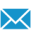 EDUCATION											2005	▪	MA (Business) Management. University of Wolverhampton, U.K..2004	▪	Postgraduate Diploma in Business Administration.College of Tourism, Nicosia. (Awarded best student).2001	▪	B.A. in Hospitality Management. Bournemouth University UK (classes held at COTHM, Cyprus).2000	▪	Higher Diploma in Hotel Administration College of Tourism and Hotel Management (COTHM), Nicosia.ICAEW EXAMS PASSED	(Completed Professional Stage)					All Knowledge Modules (Accounting, Assurance, Business and Finance, Management Information, Principles of Taxation, Law)All Application Modules (Audit and Assurance, Financial Accounting, Financial Management, Business Strategy, Financial Reporting, TaxationPROFESSIONAL CERTIFICATIONS / QUALIFICATIONS					▪	American Hotel and Lodging Educational Institute recognition as instructor of:Managing Housekeeping Operations (2009)Basic Hotel and Restaurant Accounting (2008)Accounting for Hospitality Managers (2008)▪	Cabin crew SEP (Safety & Emergency Procedures) and in-flight service.PROFESSIONAL EXPERIENCE		 							2015 - 2022.: 	C. ASKOTIS & SONS LTD / C. ASKOTIS RETAIL LTD. Nicosia, Cyprus.Accounts Officer (initially) – Financial Controller – In charge of LogisticsRecording Invoices / receipts receivedReconciling customer and supplier statementsCreating new customer and supplier accountsIssuing Invoices and ReceiptsPreparing Sales orders for Salespeople Forecasting / projecting sales and expensesMonitoring taxation payments (Ariadne, Annual Tax, Corporation Tax, Defence on Rent, Defence on Dividends)Processing payrollMonitoring cash flowNegotiating payments terms for projects with clients / suppliersMaintain records for employeesDealing with social insurance issues including documentation for sick leaves, hiring new staff etcPreparing reports for auditorsBank reconciliation on a monthly basisAssisting auditors in audit and closing of accountsKeeping records of all assets and monitoring relevant payments (road tax, property taxes etc)Renewing insurance policies (Vehicles, Property, Directors’ personal)Compliance (Ευθύνη Εργοδότη, Accounting rules / rates and changes)Ensuring receipt of rental income / renegotiating with tenants / (re)issuing contracts with tenantsMonitoring receivables / court cases / bad debtsDirectors’ personal issues (banking, school fees, house payments, Mykonos etc)Preparing customs documents for sales of goods outside CyprusPreparing monthly VIES reports onlineReporting monthly to Στατιστική ΥπηρεσίαOverseeing grants and subsidies by government agencies (Covid, energy efficiency, ΑΝΑΔ etc)Claiming compensation for sales from suppliers annually where applicablePreparing documentation for receipt of commissions from sales of other suppliers Arranging for issuance of letters of guarantee for suppliers and projects and monitoring expiration dates / changes in termsAssisting in personal tax returns for employees where applicablePreparing documentation for Banks (επικαιροποίηση, loans, reports)Assisting staff in Microsoft and synthesis software issues when neededMaintaining records for Intrastat prepared by forwardersLiaising with lawyers for legal issues / requirementsArranging staff and associate travel tickets and documentationPaying suppliers / comparing requested payments with OC and payment termsPreparing reports to assist in VAT triannual submissionIn charge of all logistics – dealing with forwarders & suppliers2007 - 2017.: 	COLLEGE OF TOURISM AND HOTEL MANAGEMENT. Nicosia, Cyprus.Lecturer – Course Coordinator – Deputy Academic Director▪	Business Principles, Hospitality Accounting 1 & 2, Financial Management, Marketing Principles, Theory of Catering, Housekeeping Management, Research Methodology, Practical Cooking class.2012 - 2017: 	CASA COLLEGE, Nicosia, Cyprus.Lecturer ▪	Financial Accounting, Management Accounting, Food & beverage service 1 & 2, Food & beverage controls and costing2009 - 2010: 	AMERICANOS COLLEGE. Nicosia, Cyprus. Lecturer ▪	Front Office Operations, Food and Beverage Management2002 - 2007: 	EUROCYPRIA AIRLINES. Cyprus.Seasonal Flight Attendant ▪	Trained in SEP (Safety and Emergency Procedures) and First Aid. 1999 - 2003: 	Seasonal employment in tourism industry. Cyprus.▪	Various positions in hotels and restaurants including Waiter (Rancho Restaurant, Coral Beach Hotel), Bartender (Asterias Hotel, Outdoor Catering Services) and Supervisor (Pizza Hut, Il Giardino Restaurant) LANGUAGES											▪	Greek:		Mother tongue▪	English:	Fluent, written and spoken▪	Russian:	Beginner▪	German:	Specialized for Hospitality IndustryCOMPUTER SKILLS										▪	Microsoft Office: Word, Excel, Outlook, Power PointCIVIL SERVICES											▪	Sergeant in the Cyprus Army (07/1995-09/1997).INTERESTS AND ACTIVITIES									▪	Football, futsal, table tennis, snowboarding.PERSONAL INFORMATION                                                                                 		▪	Nationality:		Cypriot / EU citizen.References, copies of degrees, certificates and seminars upon request.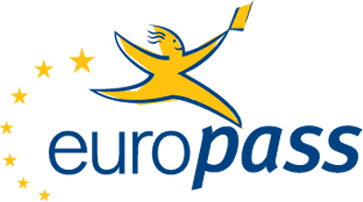 ANDRIA HADJISTYLLIPhone: ******** Email: ************@******.comDate of birth: ********* Nationality: CypriotEDUCATION AND QUALIFICATIONS2009– 2012 Master in Business Administration (M.B.A) European University of Cyprus 2008-2009 Bachelor of Business Administration in Hospitality Management European University of Cyprus 2005-2008 Higher Diploma in Hotel & Catering Management Higher Hotel Institute of Cyprus (HHIC) 2002-2005 Lyceum Apolytirion Pancyprian High School WORK EXPERIENCE 02/2016 –Present: Part time Lecturer at the College of Tourism & Hospitality Management, Member of the Internal Quality Assurance Committee, Final Exams Invigilator during exam period May 2016, January 2017 and May 2017. Subjects of lecturing: Marketing principles, Front office management, Housekeeping management, Statistical methods & qualitative research, Small Business Management, F&B service. 06/2016 – 31/09/2017: Part time Academic officer at the College of Tourism & Hospitality Management (Dealing with Academic issues, Academic calendar planning, Exams scheduling & monitoring, Contacting lecturers on various issues regarding academic affairs etc) 05/2015-Present: Freelance Marketing Services Offering marketing services & social media management: Creating, designing and handling social media pages to maximize customer engagement. Customer list includes: hotels, shops, restaurants, consultancy companies, professional academies, conference areas & individuals. 10/2013 -04/2015 The Classic hotel, Nicosia  Position: Marketing and sales executive My main goals of this position were to increase sales through various channels: CRM, telesales, social media marketing, email marketing and in some cases advertisement. Also I participated in other duties of the hotel such as performing reception shifts, reservations - bookings, events organizing, customer relations, support and problem solving.OTHER CERTIFICATES  LCCI in Public Relations  ECDL Certification on Word Processing , Online Essentials, Computer Essentials, Computer Collaborations, Excel Spreadsheets, Access Database system  UNICERT Certification on Power Point Presentations  Certification of attending the seminar: “HO.RE.CA. Sales and Marketing Seminar”, April 2016  Certification & 7-hour training in “Start Up and Grow your Own Business”, January 2016  Google Certification in “Fundamental in Google AdWords” December 2015  Attended the TripAdvisor Webinar: “Using Reviews to Train, Motivate and Recognize Employees”, November 2015  Attended the Trivago Webinar: "Hotel Marketing Insights: What makes travelers choose your hotel", November 2015  Certification of completion of the course: “Effective sales management during the economic crisis”, July 2015  Certification of completion of the course: “Successful Online Engagement Strategies to Improve Customer Loyalty”, July 2014  Course certification from The Royal Society For The Promotion Of Health on the Fundamentals Of Food Hygiene  Course certification from The Royal Society For The Promotion Of Health On The Fundamentals of HACCP OTHER SKILLS Languages Fluent English – both written and oral Greek – Mother tongue Finnish – Very good Presentations Excellent presentation skills Driving Driving licenseINTERESTS AND ACTIVITIES Like to travel abroad  Reading books on various sectors and contacting research  Interested in studying various languages, cultures, history and technology RECOMMENDATIONS: Available upon request Curriculum Vitae – ANNA KOKHANETSPersonal Info      Nationality: Russian / holder of Cyprus passportAge: ***Contact Details
Address: ************, **** NICOSIA, CYPRUS Telephone: +357-9*-*******
Email: **************************OverviewDynamic, ambitious, highly motivated personality with good management skills, experience in events management, corporate administration, teaching, with strong desire to succeed as part of the team. QualificationsMasters of Arts in International Relations, University of Indianapolis/Intercollege Cyprus, -Bachelor of Arts in Hospitality Management, Bournemouth University/College of Tourism and Hotel Management (Cyprus), -TEFL Certificate, London Teaching College/ Papantoniou Institute (Cyprus)  Pedagogical High Diploma, Pedagogical College (Russia), 1991-1995Employment ExperienceJuly 2006 – present                       Goodgate Management, Translator, Cyprus (full time)October  –present                  College of Tourism and Hotel Management (part time)                                                        (Hospitality Management, Events                                                         Management courses), Lecturer, February 2005 –July 2006            Marcus Evans, Congress Producer,  October 2004 – February 2005     Ministry of Internal Affairs, Translator, August -October            “Tree Event Management”, Logistics Coordinator,                                                          . Organization of seminars in . February  –October       MEMRB Custom Research Worldwide, Head Office-                                                        Analysis & Interpretation of data in visual report format. Professional Experience September  2016                            Training program “Multicultural Communication on    tourism and service” (Pafos, Cyprus) SpeakerMay 2017                                        EBRD Annual meeting and Business Forum Delegation  Assistant Interests/Personal AchievementsTravel, foreign languages, music, reading, cookingLanguages Russian (native), English (fluent), Greek (spoken), Spanish (currently learning)References are available upon request.Please fill out the details as indicated below. Where not applicable, mark ‘N/A’PARASKEVI STAVROU***********, ******* *******, Nicosia 2364 CyprusTel: *******E-mail: **************ProfileI am a very enthusiastic, highly motivated and determined young lawyer currently pursuing a challenging career opportunity within a dynamic law firm that will offer me early responsibilities for utilising my own versatile skillset and provide me with opportunities for professional growth within the legal industry.Professional ExperienceInternship2016The Incorporated Council of Law Reporting, Londonv Following a Law reporter in to court to cover hearings and keeping written records of legal proceedings.v Distinguish between those cases, which need to be reported, and those, which do not.v Producing a complete, accurate, and secure legal transcript of courtroom proceedings.v Reviewing notes for case names and legal terminology.Trainee Lawyer2015 – 2016Pamboridis LLC, Nicosiav 1 year evenly divided between training within the Corporate and Litigation Departments.v Litigation Department: Undertaking legal research in relation to case law and legislation required forthe preparation of court hearings, appearing in court, present during client conferences and observingvarious judicial proceedings.v Corporate Department: Incorporation of companies, including drafting of their memorandum andarticles of association and preparation of relevant forms, drafting of sale and purchase agreements,miscellaneous contractual arrangements, conducting KYC information and anti-money laundering due diligence projects prior to establishing a business relationship with prospective clients and liaising with various governmental departments.Senior Student Learning Assistant (Part Time) 2015Law School, Middlesex University, Londonv Mentored and trained new learning assistants of Middlesex University Law School.v Provided learning support to second year law students.v Facilitated the student learning assistant scheme of the Middlesex University.v Prepared and headed meetings between other student learning assistants of the Middlesex University.v Assisted first year law students with queries regarding their course.v Helped students with research and essay referencing.v Moot demonstration to first law students.v Worked directly with an Immigration judge.Summer Internship2014Parparinos Law Firm LLC, Nicosiav Provided customer support mainly in Family Law disputes.v Appeared before the Nicosia District Court.v Attended interviews with clients and kept minutes thereof.Working for National Student Survey (NSS) (Part Time)2014Middlesex University, Londonv Encouraging and assisting third year students to complete the NSS.v Responsible for running activities such as dancing, filming and singing.Summer Internship2013MP Rikkos Mappourides & Associates LLC, Nicosiav Provided secretarial and receptionist services.v Legal research and drafting of case notes.v Attended meetings with clients.v Administrative and assisting senior employees with back office tasks such as photocopying and printingof legal documents.Student Adviser2012College of Tourism & Hotel Management, Cyprusv Provided feedback on essays and assistance with library research.v Supported students with learning the English Language.v Supervised students during exam periods.v Workshop preparation.EducationCyprus Bar Exams, Merit (Credits achieved 798/1000)2015- 2016Bachelor of Laws (LLB), First Class Honours2012- 2015Middlesex University, LondonAwards: Incorporated Council of Law Reporting Prize for being the top student in Law of Evidence.Apolyterion (High School Certificate), 19 6/11 out of 202007- 2010Eniaio Lykeio Kykkou A’ NicosiaAwards: Award of Excellent Performance and First Prize in Art Subjects.General Certificates of Educationv As/A levels in Mathematics, (A), and Art, (B).v Delf A1 (96,50/100), Delf A2 (90/100), Delf B1 (56,50/100)v IGCSE O-levels: French (A*), English (C)Interests /Extra-Curricular Activitiesv Art, Tennis, Synchronised swimming, Member of the ELSA Society(2014-2015), UNESCO Society(2010), Member of the Red Cross Society (2010)Additional Informationv Languages: Greek (Native), English (Fluent), French (Delf Diploma).v Proficient use of Microsoft Office (Word, Power Point and Excel).v Driving license.University Diploma, High School Apoletirio any supportive documents and references available upon request.Mara Zachariadou ArestiDate of Birth: ***********************			          	             Nationality: Greek CypriotCareer HistoryJanuary 2010 – May 2016                                               Lecturer, Casa College (Part time)Courses taught:  Introduction to Microeconomics, Introduction to Macroeconomics, Human Resource Management, Consumer Behaviour, Total Quality Management, Sales Management, Advertising, Introduction to Marketing, Services MarketingNovember 2008 - June 2009        		                Lecturer, Global College (Part time)Courses taught:  Financial Accounting, Introduction to Managerial Accounting and Basic Principles of Marketing.December 2006 - May 2007        			                Team Leader, Marcus EvansMarcus Evans is one of the world's leading business information companies employing 3500 professionals in 63 offices worldwide.Responsibilities Include:Being in charge of a team of 6 people and report directly to the manager. Supervise, motivate and assist the other team members with any possible queries.Prepare and present meetings on behalf of the manager.Receiving cv’s and undertaking telephone interviews.April 2006 – December 2006          		      International Sales Executive, Marcus EvansResponsibilities Include:Cold calling senior decision makers of the largest and most influential companies around the world to offer them an opportunity to attend our business summits.This involved very strong communication skills, confidence in approaching very senior level and busy individuals, and sales techniques to get through to them and secure the sale. Throughout my time in this role I also developed my research skills and gained an incredible amount of commercial experience.EducationSept. 2004 – Sept. 2005    		Cass Business School, City University, London. MSc Management – Pass with Honours Module Outline:          Key Subjects: Customer Service and Relationship Management,                                    21st Century Management, E-Commerce and IT, Change                                                  Management, Delivering Customer Value, Finance, Strategy                                    and Business Policy.Dissertation: 		What Great Brands Can Do: Starbucks           Sept. 2001–June 2004     			                    Kingston University, London. BSc Business Economics – High Upper Second Class (2:1)Module Outline:          Key Subjects: Macroeconomics, Microeconomics,                                     Econometrics, Human Resources Management, Marketing                                     Management, Business Environment, Business Accounting,                                                                                                                   Business to Business MarketingSept.1994-June 2001         			                        G.C School of Careers, Nicosia                                                                   Economics Streaming Grade: 84.29%GCE O’ Levels: 7 at grades A-C, including maths and englishLCCI: 4 Levels all pass with honoursAdditional SkillsComputer Literate and Internet proficient.Bilingual: English and GreekFull Clean Cyprus Driving LicenceInterests and ActivitiesMy interests include travelling, reading books, dancing and photography. References available upon requestΔΡΟΥΣΙΩΤΗΣ ΦΙΛΙΠΠΟΣ  ΠΡΟΣΩΠΙΚΑ ΣΤΟΙΧΕΙΑ2. ΑΚΑΔΗΜΑΪΚΑ/ΕΠΑΓΓΕΛΜΑΤΙΚΑ ΠΡΟΣΟΝΤΑ3. ΕΠΑΓΓΕΛΜΑΤΙΚΗ ΠΕΙΡΑ4. ΕΚΠΑΙΔΕΥΤΙΚΗ ΠΕΙΡΑ5. ΣΥΜΒΟΥΛΕΥΤΙΚΗ ΠΕΙΡΑ6. ΕΡΕΥΝΗΤΙΚΗ ΠΕΙΡΑ7. ΣΥΜΜΕΤΟΧΗ ΣΕ ΣΥΝΕΔΡΙΑ Ή ΠΡΟΓΡΑΜΜΑΤΑ8. ΑΛΛΕΣ ΠΛΗΡΟΦΟΡΙΕΣ Στο συνέδριο ΠΑΣΥΔΙΞΕ&CSTI 27/01/2012 ήμουν ο συντονιστής του συνεδρίου που αφορούσε τον Αειφόρο Τουρισμό. Στο συνέδριο Πανεπιστήμιο Λευκωσίας & Αειφόρος Γνώση 29/06/2011 ήμουν παρουσιαστής του θέματος «Καλές Πρακτικές ΕΚΕ στην Τουριστική Βιομηχανία». Στο συνέδριο KPMG &CIIM ήμουν παρουσιαστής του θέματος «Αειφόρος Τουρισμός». Το συνέδριο «Waste Management in the Hotel Industry» ως πρόεδρος του CSTI (Cyprus Sustainable Tourism Initiative) ήμουν ένας εκ των τριών οργανωτών αυτού του διεθνούς συνεδρίου το οποίο είχε τεράστια επιτυχία. Έχω δώσει αρκετές διαλέξεις, σε φοιτητές από το Ισραήλ, Γερμανία, Αγγλία και Κύπρο αλλά και σε οργανωμένα σύνολα (Coeur de Lion Lions Club, UKCA και άλλα) με θέματα τον Τουρισμό Ειδικών Ενδιαφερόντων, Εμπειρικό Τουρισμό και Αειφόρο Τουρισμό. Στο συνέδριο «Ecotourism Carbontour Conference 2012” που διοργανώθηκε από το Πολυτεχνείο στις 10/12/2012 στη Αθήνα παρουσίασα το θέμα «Sustainable tourism: benefit for the company, friendly to the environment” Μέλος του ΠΑΣΥΔΙΞΕ ( Παγκύπριος Σύνδεσμος Διευθυντών Ξενοδοχείων) Υπήρξα και μέλος του Διοικητικού Συμβουλίου Ιδρυτικό μέλος του Συνδέσμου Ειδικών Ενδιαφερόντων Υπήρξα μέλος του Διοικητικού Συμβουλίου Μέλος του SKAL International Ιδρυτικό μέλος του CSTI (Κυπριακός Σύνδεσμος Αειφόρου Τουρισμού) και Πρόεδρος από την ίδρυση του μέχρι σήμερα Mέλος του προγράμματος “Ambassadors in tourism” του Κυπριακού Οργανισμού Τουρισμού Έχω γράψει άρθρα για τον Τουρισμό Ειδικών Ενδιαφερόντων και για το Αειφόρο Τουρισμό σε περιοδικά και εφημερίδες της Κύπρου και του εξωτερικού. Έχω επίσης δώσει διαλέξεις για τον Τουρισμό Ειδικών Ενδιαφερόντων και για τον Αειφόρο Τουρισμό στην Κύπρο και στο εξωτερικό.SOTEROULLA CHRISTODOULOU** ******, ******* *********13 Smyrnis, Nicosia 1026Home: ************** - Cell: *******************-*****************************************SummaryHard working and energetic Account Manager and top-rated sales associate with more than 10years leading dynamic sales teams in fast-paced markets. Multi-lingual Account Managerwilling to go the extra mile to provide exceptional customer service. Advanced understanding oftravel customers. . Hardworking person whose wide-ranging background includes 15 years as aSales Executive. Focused on customer service and team working, as well as streamliningoperations to promote organizational efficiency. Remains calm and level - headed when facedwith distressed agents and corportates. Brings knowledge of ticketing and sales and willingnessto work flexible schedule. Focus on market, competitors. Think one step ahead by introducingattractive and competitive fares which increase volume, revenue amd gain market share to theindusry. Read and understand in full fare rules.HighlightsSuperior communication skills Goal-orientedTeam player Strong lead development skillsOrganizedPersuasive communicationexpertiseService oriented ResponsibleExpert Problem SolverInterpersonal skillsAccomplishmentsIntroduced corporate, IT, special faresLed a sales and ticketing training for 20 travel agents.Price Co ordinator.Revenue & Sales AnalystOrganised sales meetingsfor new product presentationNominated and elected in Dubai area to participate in Talent and Sales Program where I got mydiploma.ExperienceACCOUNT MANAGER - SALES EXECUTIVENovember 2002 to October 2014LUFTHANSA GERMAN AIRLINES - NICOSIALed sales calls with team members to establish sales and customer retention goals.Managed a regional sales staff of 6 members.Shared product knowledge with customers while making personal recommendations.Introduced and published new fares when needed based on market needs, flight forecastCreated Agent Incentive Program ContractsCreated Agent Group ContractCreated Corporate Customer ContractLed Sales PresentationsEvaluated and booked Adhock and Series groupsRESERVATION & TICKET SALES SUPERVISORApril 1996 to September 2002AMERICAN AIRLINES - NICOSIAHandled public and agent telephone lines.Created bookings.Quoted fares.Issued & Reissued tickets.Apply fare rules and condition of carriageProcessed RefundsTeaching ExperienceSeptember 1999 - March 2002College of TourismPart time Lecturer in Travel and Tourism. I was responsible for the IATA UFTAA Course.September 2002 - March 2005Intercollege LimassolPart time Lecturer in Travel and Tourism. I was responsible for the IATA UFTAA Course.September 2005 - March 2007C.D.A CollegePart time Lecturer in Travel and Tourism. I was responsible fo the whole Course of the Traveland TourismSeptember 2007 - March 2013Organized my own classroom as an IATA Instructor to Marine Agent's in Limassol (MarineWings, Interorient, Eurasia, Columbia, Marlow)EducationHigh School Diploma: TRAVEL AND TOURISM, 1993COLLEGE OF TOURISM - NICOSIA, CYPRUSIATA UFTAA FOUNDATION COURSE TRAVEL AND TOURISMIATA UFTAA CONSULTANT COURSE TRAVEL AND TOURISMIATA PROFESSIONAL SKILLS FOR INSTRUCTORSLanguage Understanding Speaking WrittingGreek Excellent Excellent ExcellentEnglish Excellent Excellent ExcellentFrench Very Good Very Good Very GoodDr. Sotiris Hadjigeorgiou (CURRICULUM VITAE)Summary04/09/2016 - 23/06/2018	Owner-director-teacher in private institute “Maria Kyriacou” Latsia (ex SoloMind)Business administratorOffice administratorRegistration of invoicesFees collection Payments (salaries, utility bills)Program schedulingElectronic report of students’ progress and evaluations (excel)Daily communication with parents-customers through email or telephonePromotion of the business through social media and google adsTeacherCURRICULUM VITAEPandelis MitsisAddress: *****************************2039 NicosiaTelephone: **********************E-mail: *************************************************Date of Birth 									Family Status***************************								SingleEducation2005-2013:University of Cyprus, PhD in Economics.Thesis Title: “Essays in Applied Labour Economics and the Environment”2000-2001:University of Warwick, MSc in Economics and Finance.1996-2000:University of Cyprus, BSc in Economics.ExperienceFebruary 2017 – present:Lecturer, Casa College.October 2016 – January 2018:Lecturer, KES College.October 2013 – December 2014:Lecturer, Cyprus Institute of Marketing.January 2009 – December 2011:Teaching Assistant, Department of Economics, University of Cyprus.June 2003 - May 2005:Temporary Statistics Officer, Statistical Service of Cyprus, Ministry of Finance.October 2001 - June 2003:Special Scientist, Economics Research Centre, University of Cyprus.Fields of InterestResearch: Applied Econometrics, Labour Economics, Minimum Wages, Environmental Economics.Teaching: Macroeconomics, Econometrics, Labour Economics, Growth Economics.Scholarships, Honors and AwardsFirst Prize of Academic Excellence, Department of Economics, University of Cyprus, 2000.(For the best undergraduate dissertation on a sector of Cyprus economy)Department of Economics PhD Scholarship, University of Cyprus, 2012.Computer SkillsEconometric and Statistical Packages:STATAE-Views (Econometric Views)SAS (Statistical Analysis System)TSP (Time Series Processor)Other Software:Microsoft Office: Word, Excel, Power Point & Outlook.Language SkillsGreek: Mother TongueEnglish: ExcellentConference PresentationsASSET Annual Meeting (2012), Limassol, presented: ‘Effects of minimum wages on totalemployment: Evidence from Cyprus’.Tourism Modeling and Competitiveness: Implications for Policy and Strategic Planning (2003),Paphos, presented: ‘Using Brochure Information for the Hedonic Analysis of Holiday Packages’.PublicationsIn Refereed Journals:Mitsis, P. (2015), “Effects of Minimum Wages on Total Employment: Evidence from Cyprus”,Journal of Labor Research, 36(3), 318-345.Haroutunian, S., P. Mitsis and P. Pashardes (2005), “Using Brochure Information for the HedonicAnalysis of Holiday Packages”, Tourism Economics, 11(1), 69-84. (An earlier version exists in:Economic Policy Papers, 02-04, March 2004)Other Publications:Mitsis P. and L. Christofides (2004), “The Macroeconomic Model of Cyprus: Estimation of QuarterlyTime Series for the GDP and the Domestic Expenditure Components of Cyprus for the years 1990-2001”, Economic Analysis Papers, 01-04. [in Greek]Karamanou, P., P. Mitsis and P. Pashardes (2003), “The Macroeconomic Model of Cyprus: SomeEarly Results”, Economic Policy Papers, 04-03. [in Greek]                         Erasmia Dede                   Cyprus residence: ***************************                   Telephone: ********                           Email:  **********PROFILE:       Born to Greek parents on 21st of March  . Both an American and a Greek citizen. A highly motivated English language teacher, who has graduated from . Especially interested in culture, languages and travelling. Enjoys working in teams, loves motivating and creative activities. Being an active member of a volunteer organization, appreciates team spirit and the values of offering to community.EDUCATION/ QUALIFICATIONS:Currently attending MA Teaching Greek as Foreign/Second Language, University of Nicosia, 2018BA Faculty of English and Greek Language and Literature,  of , National and   of , Sept 2003-July 2008Studied a wide variety of subjects both about Linguistics and Culture. These subjects covered theoretical approaches and applied techniques of teaching as well as the whole range of English Literature starting from its early days up to modern, post-modern and contemporary works of art.Her degree is specialized in Literature and Culture.She also participated in Erasmus scholarship program spending a whole semester in Castilla La Mancha University in Spain, in 2006-2007 where she obtained very good marks.Degree from , Sept 2001-July 2003After completing the first year of basic education on various subjects taught in greek senior high schools, continued the following two years in the Theoretic branch dedicating herself in Ancient Greek, Latin, History, Philosophy, Poetry and Prose subjects.German language Certificate(ZERTIFIKAT DEUTSCH, b2) from Goethe Institute, Aug 2000Spanish language Certificate(NIVEL INTERMEDIO, b2) from Cervantes Institute, Mar 2008British Council IELTS, Academic Form, Jul. 2010Spanish language Certificate(NIVEL AVANZADO, c1) from Cervantes Institute, May 2014Turkish language  A1 courses, June 2016Participation in several seminars organized by Burlington Books“Mental and Cognitive Status of Students and Knowledge Development” Mar. 2008“Interactive Whiteboard Activities to Enhance Learning” June 2010Participation in several seminars on linguistics and teaching organized by the Hellenic American Union in Athens1.”ECCE Writing Assessment”, Feb. 20092.”How to improve student’s linguistic performance”, Feb. 20093.”Strategies and Tasks to Develop Resourceful Speakers”, Nov.20154.”Web of Words: Issues in Vocabulary Learning”, Nov.2015Participation in Citizens’ Dialogue “What does the EU do for me?”, organized by The European Commission Representation in Cyprus in collaboration with the European Documentation Centre, Feb. 2019Microsoft Excel, Office (Word, PowerPoint) knowledge Participation in ‘Beyond the Classroom’ workshop organized by Oxford University Press, Feb.2019WORK EXPERIENCE:English Goals Private Institute, English Teacher, Nicosia September 2018 and still teaching.EUROGNOSI Language School, English and Spanish Teacher Nicosia September 2017- June 2018Private tuition and home based classes in English language and literature Sept.2013- June 2017Real time interpretation on behalf of Poliplast greek medical& pharmaceutical company, Düsseldorf Germany November 2016, United Arab Emirates January-February 2017“Flora Tsamili Private School of Languages” ,English Teacher, Salamina, Greece, Sept 2007-June 2013Private tuition on Greek literature, Latin Grammar and syntax, Ancient Greek and Greek Essay and WritingOfficially Acknowledged and Authorized Teacher by the Greek Ministry of EducationTranslations of maritime journals, football books, educational papers.Has got a total of eleven-year experience as an English teacher both in classes and in private schooling. Her students have achieved high degrees provided by British Council, Cambridge University, the Hellenic American Union and the University of Michigan.  She is familiar with and has worked on Phonics strategies and CLIL approach.ADDITIONAL INFORMATIONMember of the Scout Association since 1997. Qualified leader of a scout group from 2004 until 2013. Has organized more than ten camping weeks for young children.Artistic make-up degree from Atelier Internationale School of Makeup, June 2011“Ingreso” degree in flamenco dancing, from the Spanish Dance Association, June 2012 Has several articles about contemporary issues published in “Ampariza” online magazine.Takes part in theatrical plays and photoshoots as a makeup artistDriving license since 2005.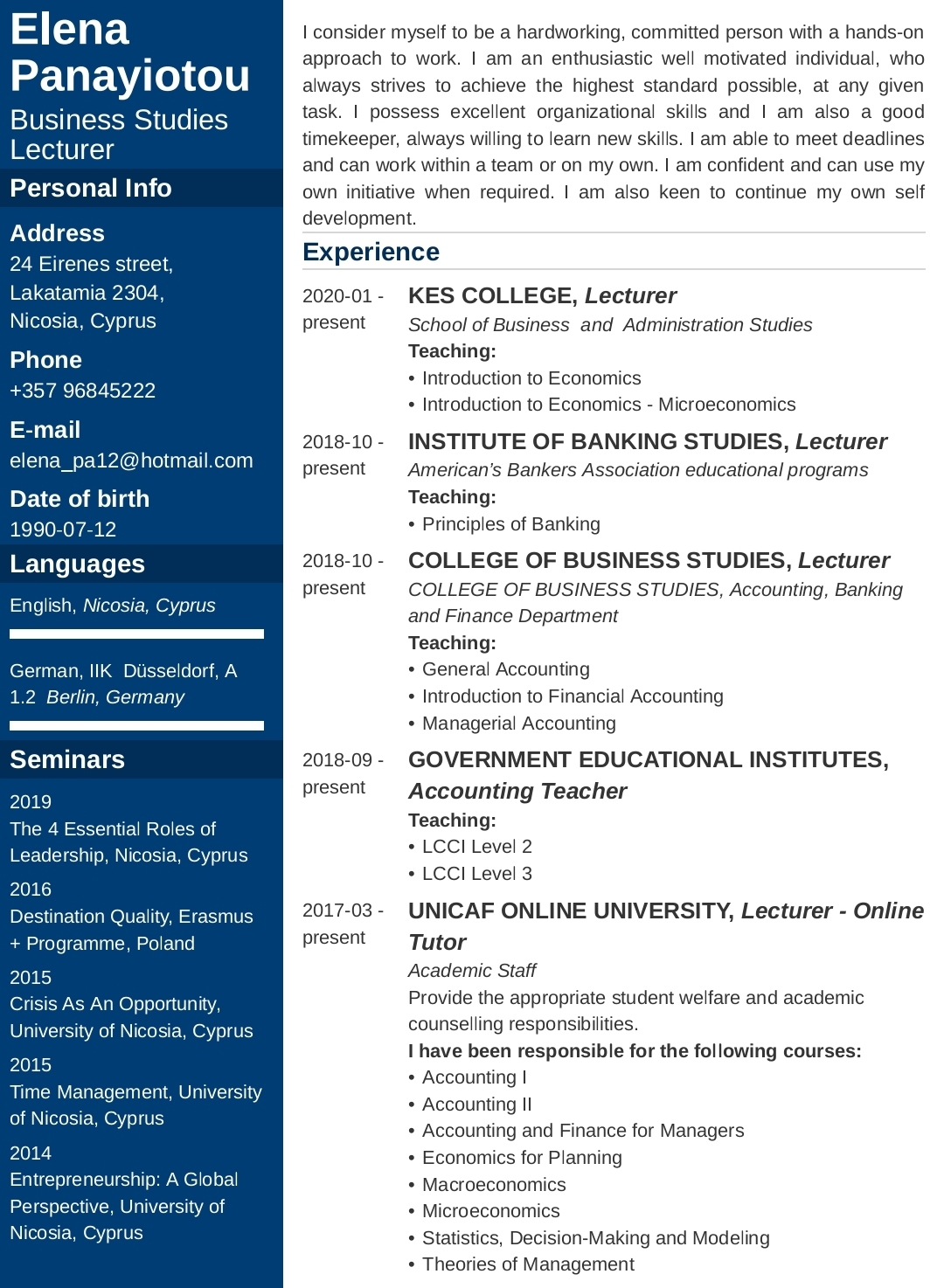 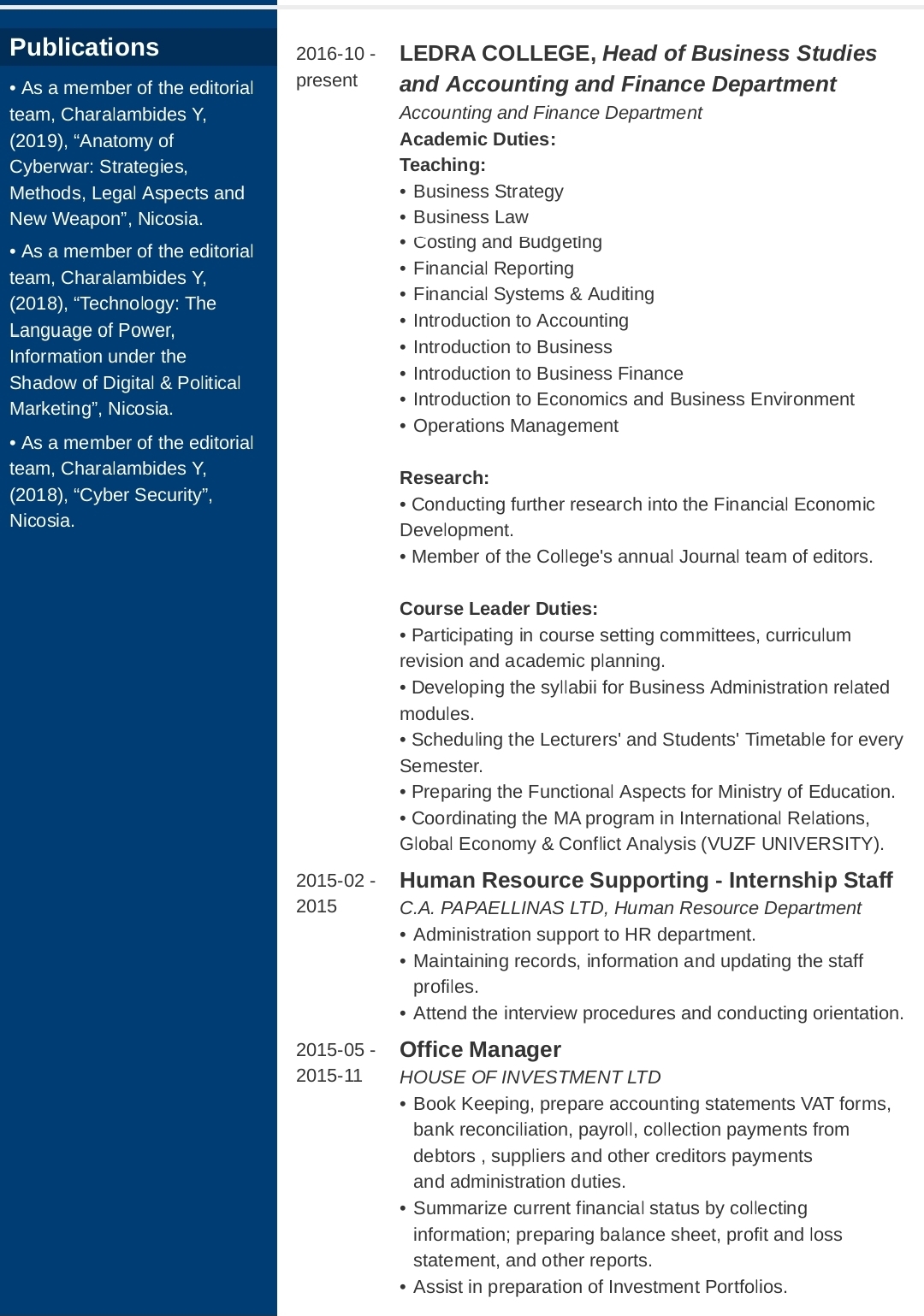 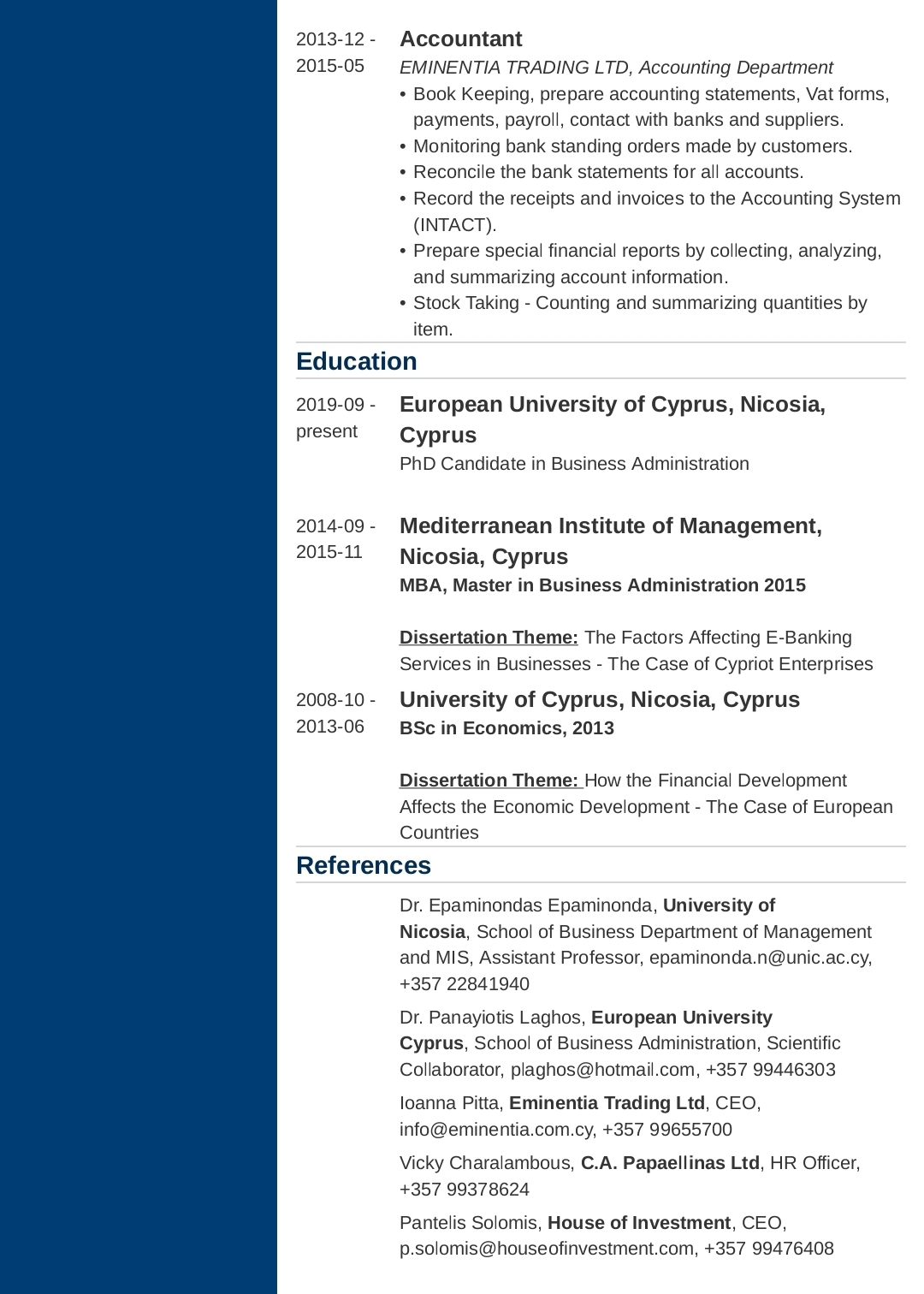 Curriculum Vitae: GIORGOS A. GEORGIOUResidence: ******************************************************Mobile: ******** • E-mail: ********************SUMMARYMy BSc is in Computer Science and my MSc in Computer Networking. I have a very good understanding in routing protocols such as IS-IS, BGP, EIGRP, IGRP, OSPF and RIP. I have also experience in setting up VLAN's and troubleshooting with switches and also configuring routers. I have also a very strong IT background as I have worked with a variety of machines, languages, systems, networks, operating environments and major software packages. I have a good understanding in SQL, my English is very good and I also have good analytical skills. I have worked in the past with C++, Java, and .Net.If there is something that I don't know there is no problem with that, I can learn easily, self-motivated, pursuing, highly motivated and versatile person. I work well in a team and have the ability to adapt to the daily challenges of today’s working environments. Contents such as Intrusion Detection and Prevention Systems, Anti-Virus, Content Filtering, URL filtering and Authentication solutions are very familiar to me and I feel very comfortable to deal with them. Also, I have the ability and the desire to travel a lot.As a skilled, patient, and enthusiastic lecturer/tutor/instructor with experience instructing middle, high-school, undergraduate and post graduate students in computer usage and proficiency. My background and passion for technology and education position me to significantly impact your school/college/institute/university as your next Computer Science lecturer/tutor/instructor.Classroom	management,	syllabus	development,	and innovative educational techniques are just a few of the areas in which I excel. I am adept at using a variety of tactics, strategies, and programs to set the foundation for a basic understanding of computers and build on students’ technical knowledge and comfort level.Highlights of my qualifications include:•	Creating and leading entire computer science curriculum for middle, high-school, undergraduate and post graduate students in consecutive positions with London Metropolitan University and City College in London; taught students in technology and computer skills, media editing, web design, Internet safety, and Microsoft Office software.•	Creating and implementing hands-on educational activities and programs to facilitate a fun, personalized approach to computer science education while stimulating students’ enjoyment and engagement.•	Planning syllabi, preparing materials, organizing lab assignments, and answering student questions to support individual student needs.•	Serving as IT Manager for Elysee Irrigation, maintaining and repairing the PCs, peripheral equipment, and software.•	Holding a Bachelor of Science in Computer Science from the Intercollege.•	Holding a Master's with distinction in Computer Networking from the London Metropolitan UniversityWith experience and credentials, I am well prepared to dedicate myself to the highest standards of computer science learning at your school/college/institute/university. I look forward to discussing my qualifications in further detail.EDUCATIONAL BACKGROUND AND QUALIFICATIONS2012 to 2013 threats2011 to 2012 threats2009 to 20102005 to 20082001 to 20051999PhD. Candidate in Self-Learning of new Computer NetworkUniversity of Cyprus1 Panepistimiou Avenue 2109 Aglantzia, Nicosia http://www.ucy.ac.cyPhD. Candidate in Self-Learning of new Computer NetworkLondon Metropolitan University166–220 Holloway Road, London N7 8DB www.londonmet.ac.ukMSc. Computer Networking London Metropolitan University166–220 Holloway Road, London N7 8DB www.londonmet.ac.ukBSc. Computer Science University of Nicosia46 Makedonitissis Avenue, Engomi, Nicosia www.intercollege.ac.cyComputer Studies Diploma Higher Technical Institute Nicosia, CyprusHigher Diploma in Accounting LCCIPROFESSIONAL TRAININGDue to my PhD studies I attended various workshops and conferences at London Metropolitan University to help me develop my skills and with my professional growth. I also like attending such seminars, to develop my skills as a person and become better human being.17/01/201818/11/201107/11/201107/11/201114/04/201130/03/2011Antisocial behavior – The family as a preventive measure Seminar A’ Elementary SchoolKokkinotrimithia, Nicosia, CyprusError! Hyperlink reference not valid.Postgraduate Student Conference London Metropolitan University166–220 Holloway Road, London N7 8DB www.londonmet.ac.ukIdentifying What You Want From Your Research Workshop London Metropolitan University166–220 Holloway Road, London N7 8DB www.londonmet.ac.ukCommunicating Your Ideas Clearly Workshop London Metropolitan University166–220 Holloway Road, London N7 8DB www.londonmet.ac.ukTime Management and Procrastination Workshop London Metropolitan University166–220 Holloway Road, London N7 8DB www.londonmet.ac.ukPhD Student Poster Session London Metropolitan University166–220 Holloway Road, London N7 8DB www.londonmet.ac.ukINDUSTRIAL TRAININGBetween 2001 and 2005, and as part of my studies, I was involved in Industrial Training with companies both in Cyprus and abroad.•	April 2005 to May 2005 – SpiderNet Services Public Ltd. (Internet Provider) – Nicosia, CyprusDeveloping a project into Oracle forms 10i•	March 2005 to April 2005 – Cyprus Electricity Authority – Nicosia, CyprusIT Technician•	February 2005 to March 2005 – SpiderNet Services Public Ltd. – Nicosia, CyprusDeveloping a project into Oracle forms 10i•	June 2003 to July 2003 – Politechnika Lodzka – Lodz, PolandImage Processing (C++)•	June 2001 to August 2001 – 4TH GL Prodata – Nicosia, CyprusIT TechnicianWORK EXPERIENCECurrently I am working as computing lecturer at Ledra College, as part time tutor at State Institutes of further education, as online tutor module developer/reviewer at UNICAF - UNIC Online Ltd, as part time lecturer at American College and I offer my own private lessons as well. I have worked at Global College as a computing lecturer during 2015-2017 as well as at Intercity as a computing tutor during 2014-2015. As I was a PhD student, I was teaching in parallel at City College, in London and I was assisting students in the labs of London Metropolitan University. Between 2007 and 2008 I also gained experience working for two major companies based in Nicosia (these two jobs were between studies)•	Feb 2020 – Onwards – College of Tourism and Hotel Management, 29 Onasagorou, Nicosia, Cyprus, https://www.cothm.ac.cy/Computing Lecturer teaching: Computer fundamentals I Computer fundamentals II•	Oct 2019 – Feb 2020 – CDA College, 2, Evagorou Ave. Eleftherias Square, Nicosia, Cyprus, http://cdacollege.com/Computing Lecturer teaching: Introduction to computer applications Introduction to multimediaIntroduction to mobile application development Users supportIntroduction to computing•	May 2019 – Feb 2020 – Mesoyios College, 3 - 7 Dimosthenous Mitsi, Limassol, Cyprus, www.mesoyios.ac.cyComputing Lecturer teaching:Business Computing (Office 365 applications)•	February 2019 – Today – American College, 2 & 3 Omirou Avenue, Nicosia, Cyprus, http://www.ac.ac.cy/Computing Lecturer teaching:Data Structures and Algorithms (C++) Computer programming, I (C++) Computer Programming, II (C++)Computer applications Spreadsheets (Excel) Operating Systems Software engineering II Theory of Computation Programming in Java Digital LogicVisual Programming Web Designing DatabasesComputer organization and assembly programming•	June 2018 – Today – Unicaf – UNIC Online Ltd, 52 Ammochostou Avenue, Larnaca 6019, Cyprus, https://www.unicaf.org/Online Tutor:Advanced Data Analysis (Excel) (Marymount California University) Introduction to Information Technology (Unicaf University Malawi) Computer Systems and DesignWeb Programming, I (HTML & CSS) Programming I (C++)Visual Programming (Visual Basic)Content Management (Unicaf University Zambia) (Master’s Module) Social Media and SEO (Master’s Module)Business Data Communication and Security (MBA Module) Web Design and Development (MBA Module)IT Project Management (MBA Module) Engineering of SoftwareComputing modules developer: Engineering of Software Computer Science Topics Compiler Design Computational TheoryBusiness Data Communication and Security (MBA) Web Design and Development (MBA)Online modules reviewer: Visual Programming Innovation and technology Project IProject IIIT Project Management•	October 2017 – Today - State Institutes of Further Education http://www.moec.gov.cy/kie/Computing instructor teaching: ECDL – WordECDL – Online essentialsECDL – Computer Essentials ECDL – PowerPointECDL – Excel ECDL – AccessECDL – Online collaborations•	February 2017 – June 2019 – Ledra College, Langada 13, Strovolos, Cyprus, http://ledra.ac.cyComputing Lecturer teaching: Information System Technology Intermediate Programming (Java) Introduction to databases (SQL)Introduction to Web Application Development (HTML, PHP, CSS) Introductory programming (Java)Fundamentals of Web Design and Applications for Social Media Software Engineering Principles and TechniquesIntermediate Web application development (JavaScript, ASP.Net, Ruby, MySQL)Introduction to Computer Networks•	October 2015 – June 2017 – Global College, 245 Eleonon Street, Strovolos 2048, Cyprus, www.globalcollege.ac.cyComputing Lecturer teaching:Computer Fundamentals and Applications Computerized Accounting•	October 2015 – Today – My own private lessons in computing https://www.facebook.com/giorgosgeorgiou23/Computing tutor teaching: AutoCADUniversity entrance examination preparation Pascal Programming for final year students C++ Programming for final year studentsC++ programming for lyceum second year students Networks and communications technologyDigital electronic systemsDiscrete Computing and Algorithms•	October 2015 to February 2016 – Diamond Hall, Kokkinotrimithia, NicosiaHead of Buffet•	December 2014 to October 2015 – Carina Pizza, 25is Martiou 95, Palaiometocho 2682, CyprusDelivery boy•	November 2014 to June 2015 – Intercity Private Institute, Egkomi, Nicosia, CyprusComputing tutor teaching: ECDL – ExcelECDL – Access ECDL – PowerPointECDL – Windows & IT Concepts E-Kidz•	February 2011 to June 2012 – City College, 55 East Road, London N1 6AH, http://www.citycollege.ac.ukComputing Lecturer teaching:Object Oriented Programming (C++) Human Computer InterfaceProject Management Network SecurityVisual Programming (Excel programming) Programming in Java•	February 2011 to June 2012 – London Metropolitan University, 166–220 Holloway Road, London N7 8DB, www.londonmet.ac.ukLab Assistant - Computer Software & Hardware Architecture I was assisting students in the university labs.•	June 2008 to September 2008 – Elysee Irrigation – Pentadaktylou, 5, 2643, Cyprus, www.elysee.com.cyIT ManagerI was in charge of the smooth running of the company’s internal network•	October 2007 to May 2008 – OTEnet Telecommunications – Pindarou, Nicosia, CyprusCustomer Service AgentI was responsible for troubleshooting the day-to-day problems of the company’s nationwide customers and providing a premium level of service•	June 2007 to February 2008 – Pizza Hut, 17 Gregori Afxentiou, Kokkinotrimithia, Nicosia, Cyprus, www.pizzahut.com.cyDelivery boyPERSONAL SKILLS•	Professionalism and Self-Confidence: I am a confident hardworking achiever	who	is	highly	organized,	dedicated,	and	committed	to professionalism.•	Honesty and Integrity: I am an experienced professional whose honesty and integrity create effective leadership and optimal business relationships.•	Adaptability: I am a highly adaptable person, willing to travel, very positive, robust and patient risk-taker who is open to new ideas.•	Problem-solving: I am a productive worker with solid work ethic who utilizes optimal effort in successfully completing tasks.•	Reliability and Responsibility: I am a responsible contributor committed to excellence and success.•	Loyalty: I am a very loyal and dedicated individual with an excellent work record.•	Passion: I am consistently cited for uncontrolled passion for work.•	Willingness to Learn: I am excited when I must meet challenges and quickly adapt new concept.•	Leadership/Management Skills: I am a goal-driven leader who maintains a productive climate and confidently motivates, mobilizes, and coaches employees to meet high-performance standards.•	Teamwork: I am a creative team player, with expertise in building trusting relationships with customers and colleagues.•	Keeping deadlines: One very important rule I have learned so for is never miss the deadline whatever the reason.•	Meeting goals: I am a pursuing the goals individual and I never give up until I meet them.•	Decision making: I always take into consideration all the odds based on the occasion, compare it with the positives and try to maximize the good outcome with minimizing the damage if that is inevitable.•	Team management: I was born to lead; I like to earn people’s trust and respect and always try to guide them to what I believe is the best for them. I always try to have their attention and focus and motivate them to achieve the best possible outcome.•	Project management: I was teaching this subject, so it was very easy for me to adapt it as a skill to my personal life and character.•	Multitasking: I can handle many tasks at the same time for example I can run a lot of modules; run a lot of projects etc.•	Strategic thinking: Since my childhood I was always admire ancient Greek heroes like Leonidas, Achilles, Odysseus etc. and I was reading and analyzing the way they were thinking and the decisions that they were making based on the facts that they had. That helped me to develop my own strategic thinking, which it is adapting through experiences in life.•	Computing: I have an excellent working knowledge of a variety of machines, languages, systems, networks, operating environments and major software packages.COMPUTER SKILLS-QUALIFICATIONS •	Anything about IT support	•	Photoshop•	Viruses treatment•	Self-Learning of New Network Threats Research•	Bar-Tender•	Critical thinking in decision making•	Unix•	Oracle & Oracle forms 10i •	Social networks•	ERP•	BTMS Garage Systems •	Social mediaClasses that I have successfully participated/taught•	Embedded Internet Systems•	Advanced Routing Protocols (CCNP course)•	Enterprise Switched Networks (CCNP course)•	Digital & Mobile Broadcasting•	Broadband Networks•	Research & Development•	Thesis & Scientific Article writing•	Distributed Systems•	Data management for mobile computing•	Research methods•	Computer Software & Hardware Architecture•	Object Oriented Programming•	Human Computer Interface•	Project Management•	Network Security•	Visual Programming•	ECDL – Excel •	ECDL – Access •	ECDL –PowerPoint •	ECDL –Windows & IT Concepts•	ECDL – Word •	ECDL – Onlineessentials •	ECDL –Computer essentials•	E-Kidz•     AutoCAD •     Universityentrance examination preparation•	Computer Fundamentals and applications 1& 2•	Computerized Accounting•	Pascal Programming•	C++ programming 1& 2•	Information System Technology•	Introduction to databases•	Web Application Development 1 &2•	Java Programming 1 & 2•	Fundamentals of Web Design and Applications for Social Media•	Software Engineering Principles and Techniques 1& 2•	Computer Science Topics•	Advanced Data Analysis•	Introduction to Information Technology•	Discrete Computing and Algorithms•	Networks and communication s technology•	Digital electronic systems•	Content Management (MSc Level)•	Computer Systems and Design•	Compiler Design•	Computational Theory•     Innovation and technology•	Web Programming, I•     Data Structures and Algorithms•	Introduction to Computer Networks•	Business Data Communication and Security (MSc Level)•	Social Media and SEO (MSc Level)•	Web Design and Development (MSc Level)•	Business computing•	Introduction to computer applications•	Introduction to multimedia•	Introduction to mobile application development•	Users support•	Introduction to computing•	Computer applications•	Spreadsheets •	OperatingSystems•	ECDL – Online collaborations•	Web	Design and Development (MBA)•	Digital Logic •	Computerorganization and	assembly programming•	IT-Project ManagementNON-ACADEMIC INTERESTSI was a volunteer during the London Greek Film Festival that was held at the Hellenic Centre on Baker Street, London.Food & Wine: I have a passion for food, wine and especially cooking.Other interests/hobbies: I love watching football and basketball regularly and sometimes to participate in. I enjoy travelling and exploring the natural beauty of Cyprus’ mountains and coastline. I like playing football manager, driving, walking and watching movies. I am a Bon Jovi fun club member; I love music and I like dialogues with deep meaning and playing card games and backgammon. I love the sea & mountains, spread laughter to my friends, meeting new people and making new friends.LANGUAGESGreek                  Native English               FluentADDITIONAL INFORMATIONDriving License PassportTravelFull CypriotWillingness to travelPERSONAL DETAILSDate of birth Place of birth Nationality StatusCyprus ID No. ArmyMarch 11, 1982 Nicosia, Cyprus CypriotSingle 846244 CompletedREFERENCESDr. Yannis Dimopoulos Associate Professor University of Cyprus Nicosia, CyprusDr. Chrysis Georgiou Assistant Professor University of Cyprus Nicosia, CyprusDr. Vasos Vasiliou Assistant Professor University of Cyprus Nicosia, CyprusDr. Marinos Ioannides Senior LecturerCyprus University of Technology Nicosia, CyprusTasneem Riaz Managing Director City CollegeLondon, United KingdomNikos KamilierisIT Support – Level Three & Basketball Coach London Metropolitan UniversityLondon, United KingdomPagona Katsouri LecturerCAPANicosia, CyprusChristos Makarounas Senior LecturerCyprus University of Technology Nicosia, CyprusPanikos Masouras Assistant ProfessorCyprus University of Technology Nicosia, CyprusDr. Nicholas Ioannides Head of Research Dexiotis Ltd.London, United KingdomHarry Benetatos LecturerLondon Metropolitan University London, United KingdomGiorgos Kakouris PrincipalLedra College Nicosia, CyprusIoannis Violaris ProfessorCity Unity College Nicosia, Cyprus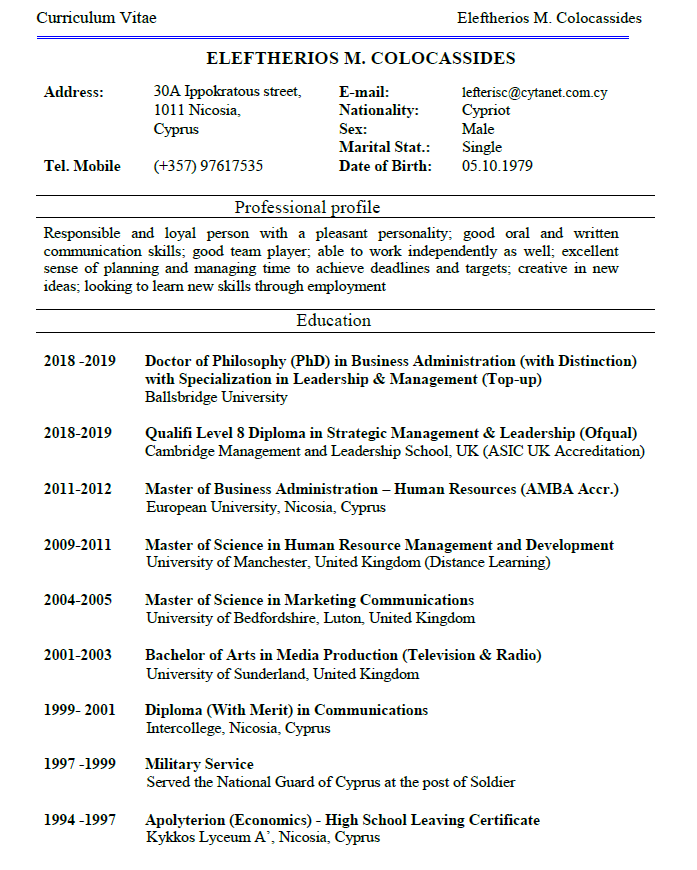 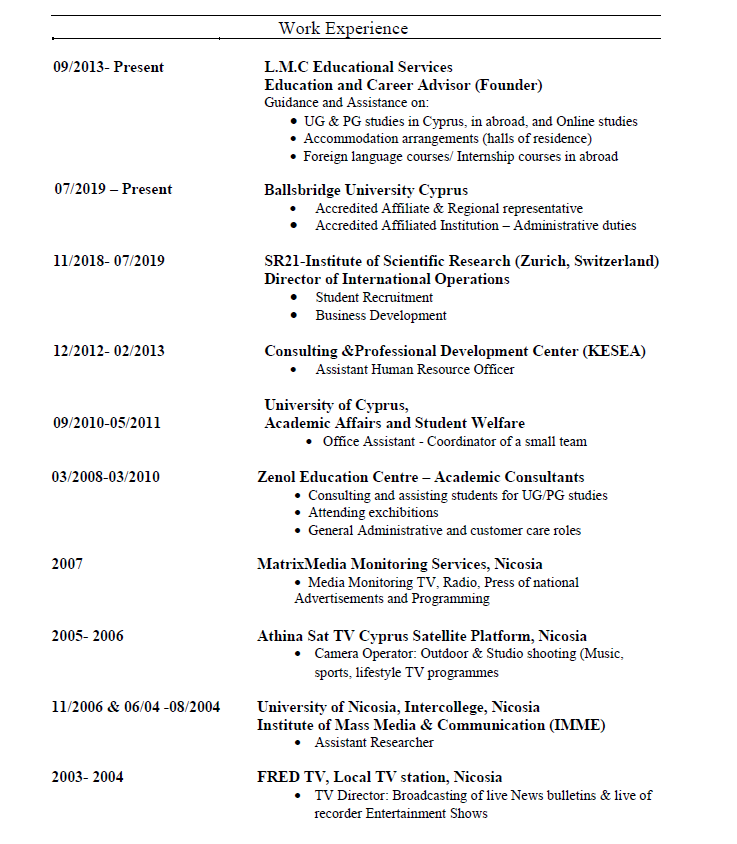 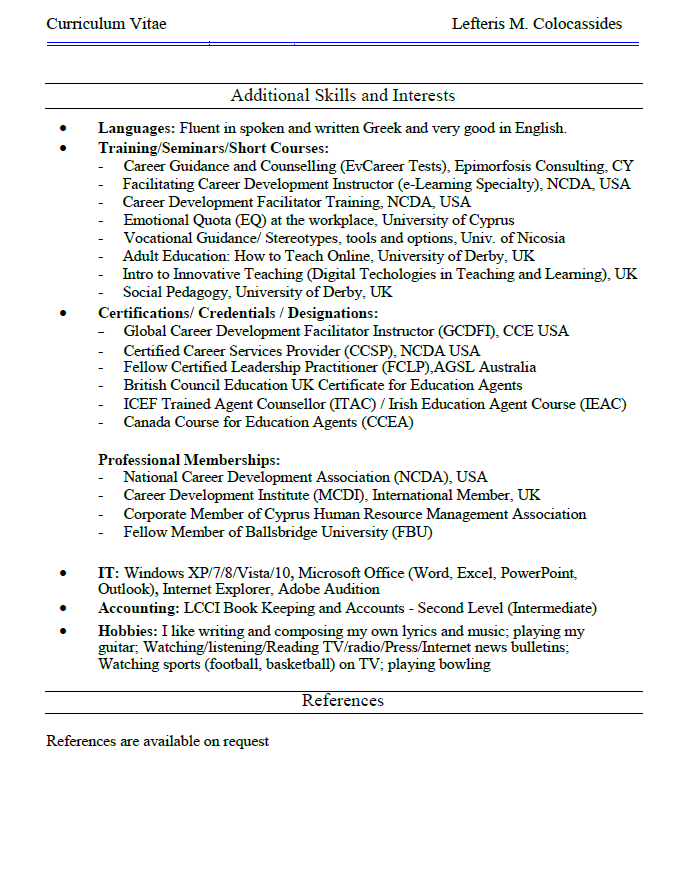  ROXANNA MICHAELIDES      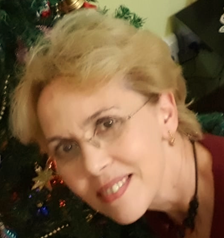  CURRICULUM VITAE                                                                      FORM: 500.1.04*Field of Specialization*Specify venue, geographic location etc*Project Role: i.e. Scientific/Project Coordinator, Research Team Member, Researcher, Assistant Researcher, otherΒιογραφικό Σημείωμα- Αλκιβιάδη ΚαραγιώργουΟνοματεπώνυμο: Διεύθυνση:Στοιχεία Επικοινωνίας Τηλ: E-mail: Research Gate LinkedIn:Αλκιβιάδης Καραγιώργος*****************************************************https://www.researchgate.net/profile/Alkiviadis_Karagiorgos?ev=hdr_xprf https://www.linkedin.com/in/alkiviadis-karagiorgos-014a5369/prfΕΚΠΑΙΔΕΥΤΙΚΗ ΚΑΤΑΡΤΙΣΗ2018Διδάκτορας Τμήματος Οργάνωσης και Διοίκησης ΕπιχειρήσεωνΠανεπιστήμιο ΠειραιώςΤίτλος Διατριβής: «Μελέτη Εφαρμογής της Κοστολόγησης Δραστηριοτήτων στον Τομέα τωνΥπηρεσιών Εκπαιδευτικών Ιδρυμάτων».2010-2011Διατμηματικό Μεταπτυχιακό Δίπλωμα: Master in Information Systems  (M.I.S.)Πανεπιστήμιο Μακεδονίας, Ελλάδα2009-2010Μεταπτυχιακό Δίπλωμα: Λογιστικής και ΧρηματοοικονομικήςΤμήμα Λογιστικής και ΧρηματοοικονομικήςΠανεπιστήμιο Μακεδονίας, Ελλάδα2005-2009Πτυχιούχος τμήματος Μάρκετινγκ και Διοίκησης ΛειτουργιώνΠανεπιστήμιο Μακεδονίας, Ελλάδα2004Απόφοιτος Ενιαίου ΛυκείουΕκπαιδευτήρια ο Απόστολος Παύλος, Θεσσαλονίκη, ΕλλάδαΕΡΓΑΣΙΑΚΗ ΕΜΠΕΙΡΙΑ2005- ΣήμεραΛογιστής και Σύμβουλος ΕπιχειρήσεωνΕργασιακή Σχέση:Συνιδιοκτήτης ΑΦΟΙ Θ. Καραγιώργου Ο.Ε., Τσιμισκή 118, ΘεσσαλονίκηΠεριγραφή:Τήρηση   Βιβλίων   και   στοιχείων,   Εξυπηρέτηση,   Εκπαίδευση   προσωπικού   στη   χρήσηΠληροφοριακών  Συστημάτων  Λογιστικής,  Εκπαίδευση  προσωπικού  στην  τήρηση  Βιβλίωνκαι στοιχείων, Χρηματοοικονομικές Αναλύσεις, Κοστολόγηση.2010- ΣήμεραΕκδότης και Επιμελητής ΚειμένωνΕργασιακή Σχέση:Συνιδιοκτήτης ΑΦΟΙ Θ. Καραγιώργου Ο.Ε., Τσιμισκή 118, ΘεσσαλονίκηΠεριγραφή:Επιμέλεια   και  Μορφοποίηση   Κειμένων,  Προώθηση   Πωλήσεων,  Εξυπηρέτηση  Πελατών, Υπεύθυνος Διανομών, Τήρηση Αποθήκης, Συμμετοχή σε Διεθνείς Εκθέσεις Βιβλίου.ΔΙΔΑΚΤΙΚΗ ΕΜΠΕΙΡΙΑ2018- ΣήμεραΕπισκέπτης Καθηγητής στο Μεταπτυχιακό Πρόγραμμα, Πανεπιστημίου Μακεδονίας, «Φορολογική και Χρηματοοικονομική Διοίκηση Στρατηγικών Αποφάσεων», στο μάθημα «Ελεγκτική»Περιγραφή Μαθήματος: Βασικές Αρχές Ελεγκτικής, Είδη Ελέγχου, Δεοντολογία, Λογιστικός Έλεγχος, Έλεγχος Αποθεμάτων και Αποθήκης, Έλεγχος Ταμείου, Έλεγχος Καθαρής θέσης Πανεπιστήμιο Μακεδονίας, Ελλάδα2019-ΣήμεραΕπισκέπτης Καθηγητής στο Μεταπτυχιακό Πρόγραμμα, ΤΕΙ Κεντρικής Μακεδονίας, « ΠρόγραμμαΜεταπτυχιακών Σπουδών στη Διοίκηση Επιχειρήσεων», στο μάθημα «Ελεγκτική»Περιγραφή Μαθήματος: Βασικές Αρχές Ελεγκτικής, Είδη Ελέγχου, Δεοντολογία, ΛογιστικόςΈλεγχος, Έλεγχος Αποθεμάτων και Αποθήκης, Έλεγχος Ταμείου, Έλεγχος Καθαρής θέσηςΤΕΙ Κεντρικής Μακεδονίας, Ελλάδα2019-ΣήμεραΕπισκέπτης Καθηγητής στο Μεταπτυχιακό Πρόγραμμα, ΤΕΙ Κεντρικής Μακεδονίας, « ΠρόγραμμαΜεταπτυχιακών Σπουδών στη Διοίκηση Επιχειρήσεων», στο μάθημα «Κοστολόγηση»Περιγραφή   Μαθήματος:   Έννοιες   Κοστολόγησης,   Είδη   Κοστολόγησης,   Άμεση-   Πλήρη Κοστολόγηση, Πραγματική- Κανονική Κοστολόγηση, Κοστολόγηση ανά Παραγγελία Activity Based  Costing,  Προϋπολογισμοί,  Ανάλυση  σχέσεων  Κόστους-  Όγκου-  Κέρδους,  Σύστημα Αυτόνομης Λειτουργίας Αναλυτικής Λογιστικής ΕκμετάλλευσηςΤΕΙ Κεντρικής Μακεδονίας, Ελλάδα2018- ΣήμεραΔιδάσκων στο μάθημα εξ αποστάσεως «ΚΟΣΤΟΛΟΓΗΣΗ»Περιγραφή   Μαθήματος:   Έννοιες   Κοστολόγησης,   Είδη   Κοστολόγησης,   Άμεση-   Πλήρη Κοστολόγηση, Πραγματική- Κανονική Κοστολόγηση, Κοστολόγηση ανά Παραγγελία Activity Based  Costing,  Προϋπολογισμοί,  Ανάλυση  σχέσεων  Κόστους-  Όγκου-  Κέρδους,  Σύστημα Αυτόνομης Λειτουργίας Αναλυτικής Λογιστικής ΕκμετάλλευσηςΠανεπιστήμιο Λευκωσίας, Κύπρος2018- ΣήμεραΔιδάσκων στο μάθημα εξ αποστάσεως «ΛΟΓΙΣΤΙΚΗ»Περιγραφή   Μαθήματος:   Βασικές   Αρχές   Λογιστικής,   Εκμάθηση   Ελληνικού   ΛογιστικούΣχεδίου, Λογιστικές Καταστάσεις, Λογαριασμοί, Ημερολογιακές ΕγγραφέςΠανεπιστήμιο Λευκωσίας, Κύπρος2018- ΣήμεραΕπισκέπτης Καθηγητής στο ΤΕΙ Κεντρικής Μακεδονίας στο μάθημα «Ελεγκτική»Περιγραφή Μαθήματος: Βασικές Αρχές Ελεγκτικής, Είδη Ελέγχου, Δεοντολογία, ΛογιστικόςΈλεγχος, Έλεγχος Αποθεμάτων και Αποθήκης, Έλεγχος Ταμείου, Έλεγχος Καθαρής θέσηςΤΕΙ Κεντρικής Μακεδονίας, Ελλάδα2018- ΣήμεραΜέλος Εξεταστικής τριμελούς επιτροπής σε 23 ΔιπλωματικέςΠΜΣ στη Φορολογική και Χρηματοοικονομική Διοίκηση Στρατηγικών ΑποφάσεωνΠανεπιστήμιο Μακεδονίας, Ελλάδα2015- ΣήμεραΔιδάσκων  Προγράμματος εξ αποστάσεως στο Μάθημα «Γενική Λογιστική»Περιγραφή   Μαθήματος:   Βασικές   Αρχές   Λογιστικής,   Εκμάθηση   Ελληνικού   ΛογιστικούΣχεδίου, Λογιστικές Καταστάσεις, Λογαριασμοί, Ημερολογιακές ΕγγραφέςΠανεπιστήμιο Μακεδονίας, Ελλάδα2015- ΣήμεραΔιδάσκων   Προγράμματος   εξ   αποστάσεως   στο   Μάθημα   «Διοικητική   Λογιστική   καιΚοστολόγηση»Περιγραφή   Μαθήματος:   Έννοιες   Κοστολόγησης,   Είδη   Κοστολόγησης,   Άμεση-   ΠλήρηΚοστολόγηση, Πραγματική- Κανονική Κοστολόγηση, Κοστολόγηση ανά Παραγγελία Activity Based     Costing,     Προϋπολογισμοί,     Ανάλυση     σχέσεων     Κόστους-     Όγκου-     Κέρδους, Μηχανογραφημένη Κοστολόγηση, Σύστημα Αυτόνομης Λειτουργίας Αναλυτικής Λογιστικής ΕκμετάλλευσηςΠανεπιστήμιο Μακεδονίας, Ελλάδα2012- 2018Βοηθός Διδασκαλίας στο Μάθημα «Κόστος Ι»Περιγραφή  Μαθήματος:  Αρχές  Κοστολόγησης,  Διοικητική  Λογιστική,  Είδη  Κοστολόγησης, Άμεση-   Πλήρη   Κοστολόγηση,   Πραγματική-   Κανονική   Κοστολόγηση,   Κοστολόγηση   ανάΠαραγγελία, Προϋπολογισμοί, Ανάλυση σχέσεων Κόστους- Όγκου- Κέρδους,Τμήμα Οργάνωσης και Διοίκησης ΕπιχειρήσεωνΠανεπιστήμιο Πειραιώς, Ελλάδα2012- 2018Βοηθός Διδασκαλίας στο Μάθημα «Κόστος ΙΙ»Περιγραφή   Μαθήματος:   Έννοιες   Κοστολόγησης,   Είδη   Κοστολόγησης,   Άμεση-   ΠλήρηΚοστολόγηση, Πραγματική- Κανονική Κοστολόγηση, Κοστολόγηση ανά Παραγγελία, ActivityBased Costing,Τμήμα Οργάνωσης και Διοίκησης ΕπιχειρήσεωνΠανεπιστήμιο Πειραιώς, Ελλάδα2012- 2014Επικουρικό Μάθημα: «Εισαγωγή στη Χρηματοοικονομική Λογιστική»Περιγραφή   Μαθήματος:   Βασικές   Αρχές   Λογιστικής,   Εκμάθηση   Ελληνικού   ΛογιστικούΣχεδίου, Λογιστικές Καταστάσεις, Λογαριασμοί, Ημερολογιακές ΕγγραφέςΤμήμα: Μάρκετινγκ και Διοίκησης ΛειτουργιώνΠανεπιστήμιο Μακεδονίας, Ελλάδα2012- 2014Επικουρικό Μάθημα: «Κοστολόγηση»Περιγραφή   Μαθήματος:   Έννοιες   Κοστολόγησης,   Είδη   Κοστολόγησης,   Άμεση-   ΠλήρηΚοστολόγηση, Πραγματική- Κανονική Κοστολόγηση, Κοστολόγηση ανά Παραγγελία, ActivityBased Costing, Προϋπολογισμοί, Ανάλυση σχέσεων Κόστους- Όγκου- Κέρδους,Τμήμα: Μάρκετινγκ και Διοίκησης ΛειτουργιώνΠανεπιστήμιο Μακεδονίας, ΕλλάδαΔΙΟΙΚΗΤΙΚΗ ΕΜΠΕΙΡΙΑ2005- ΣήμεραΜέλος του Διοικητικού Συμβουλίου της «ΦΑΕΕ Μαντουλίδης» Εκπαιδευτήρια Μαντουλίδη, Θεσσαλονίκη, Ελλάδα2014- 2015Μέλος Επιτροπής Ειδικής ΣύνθεσηςΤμήμα Οργάνωσης και Διοίκησης Επιχειρήσεων, Πανεπιστήμιο Πειραιώς2016- Σήμερα16η, 17η, 18η, 19η  ΔΙΕΘΝΗΣ ΕΚΘΕΣΗ ΒΙΒΛΙΟΥ, ΘΕΣΣΑΛΟΝΙΚΗΣ Συμμετοχή, Οργάνωση και Διεύθυνση Εκθεσιακών Χώρων2017Αξιοποιήθηκε από τους Στρατιωτικούς Οικονομικούς Επιθεωρητές«Διεύθυνση Ελεγκτικού» (ΔΕΛ) του Ελληνικού Στρατού Ξηράς2013- 2015Αναπληρωτής Γραμματέας του Διεθνούς Οργανισμού“ASECU Youth”, for Economic Cooperation Universities in Southeastern Europe and the BlackSea Region2011- 2013Αντιπρόεδρος του Διεθνούς Οργανισμού:“ASECU Youth”, for Economic Cooperation Universities in Southeastern Europe and the BlackSea Region2010- 2011Γραμματέας  του  Συλλόγου  Μεταπτυχιακών  και  Διδακτορικών  φοιτητών  ΠανεπιστήμιοΜακεδονίας, Θεσσαλονίκη2010Βοηθός     Οργάνωσης     Ημερίδας     Μάρκετινγκ,     Τμήμα     Μάρκετινγκ,     ΠανεπιστήμιοΜακεδονίας, ΈδεσσαΣΥΓΓΡΑΦΗ ΚΑΙ ΕΠΙΜΕΛΕΙΑ ΒΙΒΛΙΩΝΣυγγραφή Κεφαλαίων Βιβλίων•   Κεφάλαιο Ενδοομιλικής Τιμολόγησης (Transfer Pricing),Σύγγραμμα:  ”Λογιστική  Εταιριών  και  Φορολογία  Εισοδήματος”,  Θεοφάνη  Καραγιώργου,2016.Επιμέλεια και Μορφοποίηση Βιβλίων•   “Εισαγωγή   στη   Χρηματοοικονομική   Λογιστική”,   Θεοφάνη   Καραγιώργου,   2011,   2016,2017.•	Scientific Book “Strategic Marketing for Tourism Services”, Editors Rodoula H. Tsiotsou & Ronald E. Goldsmith, 2012•    “Χρηματοοικονομική Λογιστική”, Θεοφάνη Καραγιώργου, 2011, 2016, 2018.•   “Λογιστική Εταιριών και Φορολογία Εισοδήματος”, Θεοφάνη Καραγιώργου, 2010, 2016.•   “Φορολογική Πρακτική”, Θεοφάνη Καραγιώργου, 2010, 2013, 2015, 2017.•   “Διεθνή Λογιστικά Πρότυπα”, Θεοφάνη Καραγιώργου και Ανδρέα Πετρίδη, 2010, 2017.•   “Μηχανογραφημένη Λογιστική, Θεωρία και Πράξη”, Θεοφάνη Καραγιώργου και ΑνδρέαΠετρίδη, 2010, 2015.•   “Μηχανογραφημένη   Κοστολόγηση,   Θεωρία   και   Πράξη”,   Θεοφάνη   Καραγιώργου   καιΑνδρέα Πετρίδη, 2010, 2015, 2018.ΔΗΜΟΣΙΕΥΣΕΙΣ ΣΕ ΠΕΡΙΟΔΙΚΑ1.		Drogalas,  G.,  Karagiorgos,  A.,  Pazarskis,  M.,  &  Vagenas,  N.  (2019).  Informal  interactions between   audit   committees   and   internal   audit   function.   Evidence   from   Greek   listed firms. Corporate         Board:         Role,         Duties         and         Composition,         15(1), 25-32. http://doi.org/10.22495/cbv15i1art3  (ABS 1)2.    Drogalas, G, Karagiorgos, A., Mitskinis, D. and Antonakis, N. (2019). “Evaluation of external audit services according to international standards on auditing. An empirical approach on health  care  organizations”, Risk  Governance  &  Control:  Financial  Markets  &  Institutions/ Volume 9, Issue 2, pp. 8-17.3.    Karagiorgos,  A.,  Drogalas,  G.,  Lazos,  G.,  & Fotiadou, I.  (2019).  Tax  policy,  tax  disharmony and tax competition: The situation of Greek economy. Journal of Governance & Regulation,8(2), 8-16.http://doi.org/10.22495/jgr_v8_i2_p14.    Karagiorgos,  A.,  Stamatis,  S.,  Plioska,  P.,  &  Koutri,  O.  (2019).  ”Audit  in  the  service  of revenue increase: A tool for boards and committees of local authorities.” Corporate Board: Role, Duties and Composition, 15(2), 8-17. https://doi.org/10.22495/cbv15i2art15.    John  Sorros,  Alkiviadis  Karagiorgos,  Nikos  Mpelesis,  2018,  “Adoption  of  Activity-Based Costing: A Survey of the Education Sector of Greece”,  International Advances in Economic Research, (2017),                                                           1-12,                                                           DOI10.1007/s11294-017-9640-1.  (Q3)6.    Belesis,  Nikolaos  and  Sorros,  John  and  Karagiorgos,  Alkiviadis,  Financial  Crisis  and  Value Relevance      of      Financial      Statements      (September      15,      2016).      Available      at SSRN: https://ssrn.com/abstract=3316084 or http://dx.doi.org/10.2139/ssrn.33160847.    John Sorros, Nikos Mpelesis, Alkiviadis Karagiorgos  (2015), “Τhe reliability of ImpairmentTests”   The case of Vessels” Published Procedia Economics and Finance 32 ( 2015 ) 1787 –1793, ELSEVIER.8.    Nikos Mpelesis, John Sorros, Alkiviadis Karagiorgos, (2019), "Financial Market Data Versus Accounting   Data   Which   Better   Explains   Stock   Returns?"    International   Advances   in Economic Research, υπό διαδικασία ΚΡΙΣΕΩΣΔΗΜΟΣΙΕΥΣΕΙΣ ΣΕ ΤΙΜΗΤΙΚΟΥΣ ΤΟΜΟΥΣ1.	Alkiviadis Karagiorgos, John Sorros, Efstratios Livanis, Nikos Mpelesis, 2017, “Sticky Costs and its Cost Behavioral factors: Theory and Practice”, Τιμητικός Τόμος Καθηγητή Γεώργιου Οικονόμου, Πανεπιστήμιο Πειραιώς.2.	Alkiviadis Karagiorgos, John Sorros, Nikos Mpelesis, 2016, “ABC methods in the Education Sector,  a  Greek  Education  System  presentation  and  possible  ABC  future  Applications”, “Contributions to Accounting Research II”, Τιμητικός Τόμος Καθηγητή Αναστάσιου Τσάμη, Παντείου Πανεπιστημίου.3.	Alkiviadis   Karagiorgos,   John   Sivakis,   Theofanis   Karagiorgos,   2016,   “Παρουσίαση   της Στρατηγικής  Ενδοομιλικής  Τιμολόγησης,  Η  Εμπλεκόμενη  Φορολογία  και  παραδείγματα κατανόησης  της  Μεθόδου”,  “Contributions  to  Accounting  Research  II”,  Τιμητικός  Τόμος Καθηγητή Αναστάσιου Τσάμη, Παντείου Πανεπιστημίου.ΔΗΜΟΣΙΕΥΣΕΙΣ ΣΕ ΣΥΝΕΔΡΙΑ1.	Karagiorgos T., Lazos G., Karagiorgos A. & Leontiadis N. (2019).  “Accounting, Auditing and Transparency,   Addressing   the   issues   of   Greek   society”.   International   Conference   on Business & Economics of the Hellenic Open University, 2019-02-22, Athens, Greece.2.	Drogalas, G, Karagiorgos, A., and Pazarskis, M. (2018). “Internal Audit and Court of Auditors role  in  Public  Administration,  12th  Annual  Conference  of  the  EuroMed  Academy  of Business (EMAB) that will be held in Thessaloniki, Greece, September 18th-20th, 2019.3.	Karagiorgos A., Sorros J., Mpelesis N. (2018). “Administrative accounting outsourcing and internal  accounting  departments  in  educational  institutes".  86th  International  Atlantic Economic Conference, New York, United States, 11-14 October 2018.4.      Sorros J., Mpelesis N., Karagiorgos A. (2018). “Financial Market Data VS Accounting Data.Who  explains  stock  returns  best?”.  86th  International  Atlantic  Economic  Conference, New York, United States, 11-14 October 2018.5.	Karagiorgos  A.,  Sorros  J.,  Mpelesis  N.,  (2016),  Πρακτικά  Συνεδρίου  IAES  (International Atlantic   Economic   Society,   Washington   D.C.,   U.S.A.   2016,   με   θέμα   εργασίας   “The Limitations of Cost Management Reforms in the field of Education Institutes”.6.	Karagiorgos   A.,  John   Sorros   J.,  Mpelesis  N.,   Πρακτικά   Συνεδρίου  IAES  (International Atlantic  Economic  Society,  Washington  D.C.,  U.S.A.  2016,  με  θέμα  “Financial  Crisis  and Value Relevance of Financial Statements”.7.	Karagiorgos  A.,  Sorros  J.,  Mpelesis  N.,  Πρακτικά  Συνεδρίου  IAES  (International  Atlantic Economic   Society,   Boston,   U.S.A.   2015,   με   θέμα   “Leverage   and   Value   Relevance   of Financial Statements”.8.	Karagiorgos  A.,  Sorros  J.,  Mpelesis  N.,  Πρακτικά  Συνεδρίου  IAES  (International  Atlantic Economic Society,  Boston, U.S.A.,  2015,  με θέμα  εργασίας  “ABC’s Adoption  Capability,  A survey in Greece’s Education Sector”.9.	Karagiorgos A. Sorros J., Oikonomou M., Πρακτικά του RCFEA 2014- Rimini Conference in Economics and Finance. Me θέμα εργασίας: “A Balanced Scorecard Literature Review and its Accounting and Auditing Aspects”, τον Ιούνιο του 2014.10.    Karagiorgos  A.,  Sorros  J.,  Mpelesis  N.,  Πρακτικά  του  RCFEA  2014-  Rimini  Conference  in Economics and Finance. Me θέμα εργασίας: “Sarbanes – Oxley Act and Value Relevance of Financial Statements”, τον Ιούνιο του 2014.11.    Karagiorgos  A.,  Sorros  J.,  Mpelesis  N.,  Πρακτικά  του  RCFEA  2014-  Rimini  Conference  in Economics  and  Finance.  Me  θέμα  εργασίας:  “An  ABC  literature  Review-  an  Introduction and Evaluation of the Costing Method”, τον Ιούνιο του 2014.12.    Karagiorgos   A.,   Sorros   J.,   Oikonomou   M.,   Πρακτικά   του   ICAEEFA-   4th   International Conference AEEFA, Penang, Malaysia. Με θέμα εργασίας “A Balanced Scorecard Literature Review and its Accounting and Auditing Aspects”, τον Σεπτέμβριο του 2014.13.    Karagiorgos A., Sorros J., Mpelesis N., Πρακτικά του ICAEEFA- 4th International Conference AEEFA, Penang, Malaysia. Με θέμα εργασίας “  An ABC survey and its possible application in Greek Education Institutes”, τον Σεπτέμβριο του 2014.14.    Karagiorgos A., Sorros J., Mpelesis N., Πρακτικά του ICAEEFA- 4th International Conference AEEFA, Penang, Malaysia. Με θέμα εργασίας “Sarbanes – Oxley Act and Value Relevance of Financial Statements: An approach using Return Models”, τον Σεπτέμβριο του 2014.15.    Karagiorgos A., Sorros J., Mpelesis N., Πρακτικά του NHIBE 2013- New Horizons in Industry, Business   and   Education.   Με   θέμα   Εργασίας:   “Knowledge   Economy   in   the   field   of Accounting: “Intellectual Capital as an Organization’s Asset and Innovation Tool”16.    Karagiorgos A., Sorros, J., Livanis S., Mpelesis N., Πρακτικά του ICABE 2013- International Conference on Applied Business and Economics. Με θέμα εργασίας: “Sticky Costs and its Cost Behavioral factors: Theory and Practice”, τον Οκτώβριο του 2013.17.    Karagiorgos A., Sorros J., Mpelesis N., Πρακτικά του ICABE 2013- International Conference on  Applied  Business  and  Economics.  Με  θέμα  εργασίας:  “The  reliability  of  Impairment Tests, the case of Vessels ”, τον Οκτώβριο του 2013.18.    Karagiorgos  A.,  Sorros  J.,  Πρακτικά  2ου  Συνεδρίου   της  ASECU  youth  στο  Πανεπιστήμιο Alexanru Ioan Cuza,  Ιάσιο, Ρουμανία, με θέμα “Current Challenges of the Global Economy, με θέμα εργασίας: Electronic Transactions through B2B Marketing, τον Ιούλιο του 2012.19.    Karagiorgos    A.,    Sorros    J.,    Πρακτικά    4ου    Διεθνούς    Συνεδρίου    Λογιστικής    και Χρηματοοικονομικής του Πανεπιστημίου Μακεδονίας με θέμα εργασίας: “Transfer Pricing and its strategies for Intangible Assets”, τον Αύγουστο του 2012.20.    Karagiorgos  A.,  Sorros  J.,  11o  Συνέδριο  της  Ελληνικής  Ένωσης  Χρηματοοικονομικής  και Λογιστικής  (HFAA)  Με  θέμα  εργασίας:  “Understanding  Sticky  Costs  and  The  Factors Affecting Cost Behavior”, τον Δεκέμβριο του 2012.21.    Karagiorgos  A.,  Πρακτικά  Συνεδρίου  της  ASECU  youth  στο  Rostov,  Ρωσία,  με  θέμα  «1ST International   Scientific   Conference   for   Undergraduate,   Graduate   and   Postgraduate students- Members of ASECU Youth, με θέμα εργασία: Corporate Social Responsibility in the countries of south- East Europe, τον Σεπτέμβριο του 2011.22.    Tsiotsou R., Karagiorgos A., Kontzoglou L., Πρακτικά Συνεδρίου III International Congress on  Teaching  Cases  related  to  Public  and  Nonprofit  Marketing,  under  the  theme  Social Responsibility  με  θέμα  εργασίας:  «The  implementation  of  corporate  social  responsibility from a new to the market company” The Case of Olympos SA”, τον Δεκέμβριο του 2011.ΕΤΕΡΟΑΝΑΦΟΡΕΣ1.      Jamal  Abu-Serdaneh,  2014,  The  Asymmetrical  Behavior  of  Cost:  Evidence  from  Jordan,International  Business  Research;  Vol.  7,  No.  8;  2014  ISSN  1913-9004  E-ISSN  1913-9012Published by Canadian Center of Science and Education2.      Edgar Pamplona, Clóvis Fiirst, Thiago Bruno de Jesus, Silva Vinícius Costa da Silva Zonatto,2016,  Sticky  costs  in  cost  behavior  of  the  largest  companies  in  Brazil,  Chile  and  Mexico, Contaduría y Administración, Volume 61, Issue 4, October–December 2016, Pages 682-7043.	Benny Armanto, Karoline Melanika Tiono, Henry Suthiono, (2014), The Stickiness of Selling, General,  and  Administrative  Costs  in  the  Indonesian  Companies,  International  Research Journal of Business Studies, Vol 7, No 1,4.	Nico Wolters, 2015,   Controlling Contract Cost: Introducing Total Cost of Usage to support the  management  accounting  system,  Thesis,  Industrial  Enginnering  and  Management Track:  Financial  Engineering  Behavioral  Management  and  social  sciences,  University  of Twente5.	Nazemi  Ardakani,  M.,  Hekmati,  F.  (2016).  'Investigating  the  Stickiness  of  Costs  in  the Pharmaceutical   Companies   Listed   on   the   Tehran   Stock   Exchange', Journal   of   Health Accounting, 4(4), pp. 77-96.6.	Swati Gupta, Rajesh Tripathi, 2018 Feasibility of Costing Model Variants: An Investigation of Small Scale Industry, Parikalpana - KIIT Journal of Management, Vol.14(I).7.	Luiza Santangelo, Flávia Renata de Souza, Fernando Richartz, 2016, Influência da estrutura operacional e decisão dos gestores nos Sticky costs, XXIII Congresso Brasileiro de Custos – Porto de Galinhas, PE, Brasil, 16 a 18 de novembro de 2016ΔΙΑΚΡΙΣΕΙΣ2013Βραβείο Καλύτερης Εργασίας σε  Session,NHIBE 2013- New Horizons in Industry, Business and Education, Conference. Paper’s Title: “Knowledge  Economy  in  the  field of  Accounting:  Intellectual  Capital as  an  Organization’s Asset and Innovation Tool”.2005- 2009Υποτροφίες, Ίδρυμα Κρατικών Υποτροφιών, Αθήνα, Ελλάδα   2008- 2009   2007- 2008   2006- 2007   2005- 2006ΑΤΟΜΙΚΕΣ ΔΕΞΙΟΤΗΤΕΣΜητρική Γλώσσα: ΕλληνικήΑγγλική Γλώσσα:ΚΑΤΑΝΟΗΣΗ                                                ΟΜΙΛΙΑ                                              ΓΡΑΦΗΠροφορική                 Γραπτή                Επικοινωνία              ΈκφρασηC2                              C2                              C2                              C2                                      C2• Proficiency in English, University of Michigan, 2003• Επάρκεια Διδασκαλίας Αγγλικής Γλώσσας. Δευτεροβάθμια Εκπαίδευση, Ελλάδα, 2004Επίπεδα: Α1- Α2 Βασικός Χρήστης, Β1- Β2 Βασικός Χρήστης, C1- C2 Έμπειρος ΧρήστηςΨηφιακές Δεξιότητες:• Moodle Platfom προς εξ αποστάσεως εκπαίδευση• Certified Computer User ACTA, Microsoft Office, 2008• Accounting Information Systems UserPayroll, Unisoft ”Kefalaio”,Unisoft “Χ Line”, Unisoft “Atlantis”• SPSS• Adobe Photoshop 4.0Στρατιωτική Θητεία 2017Τέλεση και λήξη Στρατιωτικών Υποχρεώσεων, Δεκέμβριος 2017Κάτοχος Διπλώματος Οδήγησης 2006CURRICULUM VITAE	Athanasiadou  Anthi	Personal DataHome Address	: 	** ***** ****** Street, ******* , **** Nicosia - CyprusTelephone Number: - 	Home 	:  *********                                	- 	Mobile	: 	********* E-mail	: 	********* @hotmail.comMarital Status	: 	SingleNationality	: 	CypriotExperience:December 2015:	I am an accredited examiner for French exams (DELF)September 2014 until today:	I have been teaching French at the     French Institute (adolescents And adults). I have been teaching French for specific purposes (diplomacy, law).January 2013 until today:	I have been teaching French (A1.1, A1, A2) at the College of Tourism and Hotel Management. January 2009 - 2013:	I have been teaching French at the Language Centre of the University of Cyprus as a special scientist.2009 23rd November - 26th November:  Substituting all French classes at the . (A1 level and French for specific purposes: culinary French, 12 hours)January 2009 – September 2009: 	I taught French at the University of Nicosia (A1 and A2+)April 2008 – June 2009	:				Global College 						I taught  Business English for adults.September 2008 – June 2009:			Pathway Institute, 						I taught English for young children.Education2007-2008	:	I have obtained my Master’s degree in French Foreign Language (Université Paul Valery).2006-2007	:	I completed the first year of the Master’s programme in French Foreign Language (FLE) (Université Paul Valéry).2004-2006	: 	I was transferred to  where I obtained my Bachelor degree in English Literature and Teaching of French as a foreign language (F.L.E) (Université Paul Valéry).2001-2004	:	I studied in Lyon English Language and Literature (LLCE ANGLAIS) (Université Lumière Lyon II).2000-2001	: 	I graduated from Ayios Georgios Lakatamia, High school.___________________________________________________________________Trainings:From 17th of February to the 12th of March:	Classes observation for 50 hours at the French Cultural Centre.  A two hour teaching of listening  comprehension. (Master 1)					Dissertation: “How to teach listening comprehension with text and image for learners of French.From the 1st of March to the 31st of May	Creating activities for listening and speaking, elaborating audiovisual material and resources using Langlab as to create a multimedia laboratory for the Language Centre of the University of Cyprus. (Master 2)					Dissertation: “Creating a multimedia laboratory for the students of the .  Using technology to develop the competences of listening comprehension and speaking.”February 1, 2010 – April 1, 2010							-Pedweb2.0: participating on an online course for developing multimedia resources by using new technologies such as podcasts, wikis, blogs etc. It was directed by the Language Centre of the University of Cyprus. Participating in seminars:  			- Colloque de didactique à l’Université Montpellier III					March 27-29, 2009					- « Le français précoce à Chypre » at University of Cyprus					March 29, 2010					- FLIT 2013, Foreign Language Instructional Technology E-nnovative Learning,					University of Cyprus, December 5-7, 2013					-I have participated in many seminars organised by the French Institute dealing with new teaching methods for all ages.Other  SkillsLanguagesSpanish	: 	Very good 	GCSE O Level AComputer Very good knowledge of Computer and typing: Word, Excel, Internet Explorer; Power Point, Blogs, podcasts, Wikis etc. of Music CertificatesGrade 5 Piano Grade 6 TheoryInterests:Sports: cycling, running, martial artsCinema TravellingReferencesMs Mary GeorgiouFrench LecturerCentre of Modern LanguagesLanguages DepartmentUniversity of Nicosia22 461566Ms Michèle Verdelhan Université Paul-Valéry Montpellier IIIProfesseur Sciences du langageResponsable Pédagogique Master 2 FLEmichele.verdelhan@univ-montp3.fr+33(0)467142216Dr. Anna Zoirou	1/4Dr. ANNA ZOIROUAnna Zoirou is an Economist – Senior Business Consultant (Member of the Economic Chamber of Greece). Since September 2016 and for 3,5 years she had been the Deputy Chief Executive Officer of the biggest pediatric hospital of Greece “St. Sophia” with 1270 employees.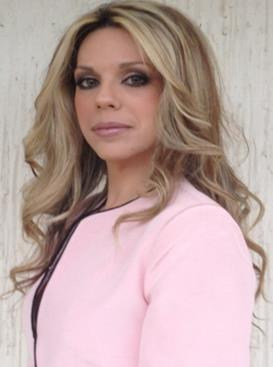 She is a business and financial management professional with extensive experience	in	European	and	government	affairs.	Her	20-year international career in Brussels, London, and Athens includes managerial - consulting positions in the private sector (industries of shipping, telecommunications	&      pharmaceuticals)      as	well      as     senior governmental placements (European Parliament, Ministry of Finance, Ministry of Health, Ministry of Development).She was one of the first members of the Board of Directors at the Hellenic Privatizations Fund of the Ministry of Finance, while for many years she had been a Senior Scientific Adviser on European and economic affairs at the European Parliament in Brussels and the National Parliament in Athens. She had also been one of the first Commissioners of the National Health Procurement Committee at the Greek Ministry of Health. At the same time, she had been the President of the Joint Working Group for the new health procurement law’s immediate implementation as well as a Member of the Co-ordination Committee of the Ministry managing Greece’s health economics.She has been awarded the degree of Doctor in Applied Economics by the Faculty of Economics, Social, and Political Sciences, at the University of Brussels (VUB) after a 10-year research in the field of ICT. Her doctoral dissertation focused on the banking sector.In 2002 she completed her postgraduate studies leading to the award, of the Master in Business Administration MBA, with specialization in Industrial Location, from the University of Brussels. This Master’s Degree was awarded to her with the grade of distinction. Both her doctoral and master’s degrees have been officially recognized by the Greek National Academic Recognition Information Center (DOATAP).Her First Degree, BSc in Business Administration - First Class, was awarded to her in 1999 by the Faculty of Economics and Business Administration of the Higher Technological Educational Institution of Athens after numerous scholarships, prizes and awards, received for her outstanding progress. Her practical training took place at the Administration of a British Educational Institution (The London Institute) after she received an EU scholarship due to excellence in her performance. She is a graduate of the pilot college Arsakio of Athens.Some of the positions she had in the past during her long European career include:-	Global Credit Manager at Marlink SA – Group of Telenor (Brussels, Belgium)-	 Senior Scientific Consultant on Economic, European and International Affairs at the European Parliament (Brussels, Belgium)-	Lecturer of Micro and Macro Economics at the City College (London, UK)-	Senior Scientific Advisor to the President at the National Parliament (Athens, Greece)-	Marketing Manager of UK & Ireland at the Greek National Tourism Organization (London, UK)A detailed curriculum vitae is attached.Dr. Anna Zoirou		2/4 Curriculum VitaePersonal DetailsName:Address:Mobile No:Email:Nationality:Place of Birth:Date of Birth:Marital Status/Sex:ANNA ZOIROU******************************************************************************************HellenicAthens, Greece******************************Single/FemaleEducational backgroundSep 03 – June 13Oct 00 – June 02Feb 95 – Feb 99Sep 90 – June 93Sep 87 – June 90Sep 81 – June 87Vrije Universiteit Brussel – VUB, Brussels, BelgiumFaculty of Economics, Social & Political Sciences – Solvay School of ManagementPhD (Doctor of Philosophy) in Applied EconomicsVrije Universiteit Brussel – VUB, Brussels, BelgiumFaculty of Economics, Social & Political Sciences – Solvay School of ManagementMBA (Master of Business Administration) in English Awarded with Distinction – Grade: 78,08%Higher Technological Educational Institution of Athens, GreeceBSc (Hons) in Business Administration – Grade 8.79/10 (First Class) Practical Training in London – EU ScholarshipPilot College ‘ Arsakio of Athens’, GreeceLyceum – General graduation grade	18.4 out of 20Pilot College ‘Arsakio of Athens’, GreeceHigh School – General graduation grade 19 out of 20Pilot College ‘Arsakio of Athens’, Greece Elementary School – General graduation grade ADr. Anna Zoirou	3/4Academic Appointments2016 – 20172003 - 2004Athens University of Applied Sciences, MBA Program, Athens, Greece Senior Lecturer in Financial ManagementCity College of London, Department of Business Administration, London, UK Lecturer in Micro-Macro EconomicsWorking ExperienceSept 16 – Jan 20Oct 15 – Jan 16July 15 – Oct 15April 10 – June 14July 11 – March 13Nov 10 – Dec 11Feb 08 – Jan 10General Children’s Hospital “St. Sophia”, Athens – Greece Deputy Chief Executive Officer & Vice President of the BoardTREK Consulting SA, Athens – GreeceDirector of the Project Development & Financing UnitNational Parliament of Greece, Athens – GreeceSpecial Scientific Advisor to the President of the Greek ParliamentNational Parliament of Greece, Athens – GreeceSenior Scientific Adviser on Economic and European AffairsGreek Ministry of Finance – Privatization Fund, Athens – Greece Member of the Board of DirectorsALAPIS S.A. Pharmaceutical Company, Athens – Greece Senior Business Development ConsultantGreek Ministry of Health and Social Solidarity,National Health Procurement Committee, Athens – Greece CommissionerJune 04 – Jan 08	European Parliament (EP), Brussels – BelgiumMEP’s Senior Scientific Consultant on Economic and International Relationships AffairsFeb 03 – Feb 04Aug 00 – Sep 02Aug 99 – July 00Oct 98 – June 99Mar 98 – Aug 98Greek Ministry of Development,Greek National Tourism Organization (GNTO), London – U.K. Marketing Manager of UK and IrelandMARLINK- ex. SAIT Communications, Brussels – Belgium Member of the TELENOR group / Finance Dept.Global Credit Manager/Head of CollectionsSAIT Communications, Brussels – Belgium Credit Officer for UK and GreeceLevant Maritime Co. Ltd., London – U.K. Financial OfficerLondon College of Printing, London – U.K.Project Development Administrator – EC ScholarshipDr. Anna Zoirou	4/4AwardsFeb 1995Feb 1996Feb 1996 Feb 1997Scholarship by the Technological Educational Institution of Athens/State Scholarships FoundationScholarship by the Technological Educational Institution of Athens/State Scholarships FoundationAward “Always Excel” by the Ministry of National Education and Religion/(SSF) Scholarship by the European Union for the practical training in LondonMembershipsMember of the Economic Chamber, GreeceMember of the National Council for the Higher Technological Education, GreeceLanguagesGreek English French Italian(Fluent – mother tongue) (Fluent – written/spoken) (Working knowledge) (Basic knowledge)Other skillsVery good knowledge of: Word, Excel, PowerPoint, Access, Outlook, Focus, Baan, Internet/E-mail.InterestsPlaying the piano, horse riding, learning foreign languages, travelling abroadOther InformationGood health, non-smoker, driving license.Personal StatementI am detail-oriented, self-organized, hardworking, self-confident, self-motivated, productive and capable of bringing to a successful conclusion any task I may undertake. I have excellent interpersonal skills as well as leadership, negotiation, organization, planning and managing skills. Moreover, I have the ability to gather accurate information for decision making under pressure, to relate to people at all levels, to influence a wide range of people into accepting new ideas and solutions and to work effectively with team members to achieve common goals. I enjoy working with other people and consider myself a team player.ReferencesCopies of professional, academic and personal recommendation letters/references are available upon request.NICOLETTA IERIDOUAddress: ************   Nicosia	Email: **********Telephone: +357*******	Nationality: CypriotEDUCATION:2015-2016: University of Nicosia.MA TESOLCurriculum included:Educational Technology in TESOL (preparing internet and lab lessons.)Effective Teaching strategies which enhance professional development.Second language acquisition.Teaching English for Specific Purposes.Classroom and peer observation (This course benefits all those in second language teaching who are interested in lifelong education and professional development.)Language Teaching Methodology and Course Design.Teaching English to Young Learners.Language Skills and Materials Development.2005-2009: University of Sunderland, UKBA, English with Education and Training GPA: Second Class (First Division)Curriculum included:Dissertation focused on Plato, one of the greatest philosophers of all times and Plato’s struggle between poetry and philosophy.Analysing educational topics.Equality and Diversity in Contemporary Society.Foundations of Teaching and Learning.Policy studies in Education.Literature: History, Theory and Criticism.Studying and Writing Literature.Literature:1700- 1789 ( The Enlightment)Recent American Crime Fiction and Storytelling Post-War American Fiction.French Language and Culture (levels: 1,2,3,4)2005: Institute of Lyon, FranceStudying and Learning about the French Language and Culture.1997- 2004: The Grammar School, Nicosia, CyprusCareer History:2023: Teaching English at City Unity College Nicosia. The modules include: English CompositionAdvanced English Writing Public Speaking Business Communications               2020- 2023: School Substitute Teacher ( State schools)2011- 2023: Teaching English at the State Institutes of further Education. Teacher’s duties and responsibilities:Plan, prepare and deliver lessons to a range of classes and age groups.Prepare and set tests and exercises.Write and produce new materials, including audio and visual resources.Mark and provide feedback on both oral and written work.Supervise classes to ensure all students are learning.Maintaining discipline in the classroom.Attend parent – teacher meetings.2009-2023: Giving private English lessons to students at all levels including adults.2019-2020: Teaching English to speakers of other languages (TESOL) atCBS College of Business Studies.Organising and delivering classroom lectures to students.Assign homework and interesting exercises.Provide feedback based on workload.Monthly tests Prepare and set examination papers and exercises.2009-2011: Working as a management assistant trainee at Greenland Nursery Co Ltd.Administrative duties: handling clients’ demands complains and receiving orders over the phone and through the company website.Contributing into the creative part of the business. (Helping in creating flower arrangements for events such as weddings and parties.)Dealing with the suppliers and the products (such as flower pots, soils, and fertilizers) that the company imports.Other Qualifications:Computers: Word, Excel and Power Point (KEBE)Languages: Greek, English, French and Russian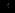 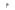 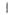 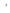 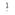 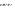 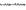                   Europass curriculum vitaeAcademic Profile                                                  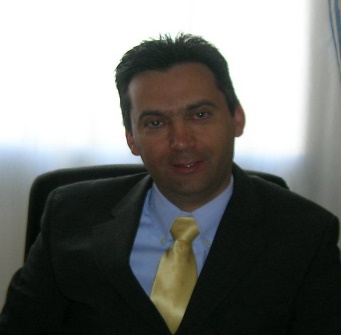 Personal informationSurname / First nameChristoforou AndreasChristoforou AndreasTelephone(357) ********* (Home)Mobile: (357) ********Address** ********** ********, **** *****, Nicosia, Cyprus** ********** ********, **** *****, Nicosia, CyprusE-mail**********************   **********************   Fax(357) *********(357) *********NationalityCypriotEducationDatesDatesJan. 1996 – May 1997Title of qualification awardedTitle of qualification awardedMaster in Business Administration (MBA)  Concentration in Marketing Name of awarding institutionName of awarding institutionHawaii Pacific University, Honolulu, HawaiiKey featuresKey featuresThe programme offered a critical analysis of the complex and volatile economic, political, cultural and competitive environments of business and developed specialist knowledge and skills in managing business internationally.DatesDatesJan 1994 – May 1995Title of qualification awardedTitle of qualification awardedBSc in Hotel ManagementName of awarding institutionName of awarding institutionInternational College of Hospitality Administration, Brig, Switzerland – University of Massachusetts, Amherst, Massachusetts, USAKey featuresKey featuresProgramme comprehensively covered the personal, analytical and management skills that hospitality managers need in a complex, changing and developing industry. Subjects included the following areas: Personal and management skills development, Human Resource management, Financial management, Hotel operation management, Marketing management, and Strategic management.  DatesDatesJuly 1991 – June 1993Title of qualification awardedTitle of qualification awardedDiploma in Hotel OperationsName of awarding institutionName of awarding institutionInstitute Hotelier Cesar Ritz, Le Bouveret, Switzerland.Key featuresKey featuresProgram curriculum in all phases of management, including Finance, Human Resource Management, Information Systems, and Hotel Operations.Work experienceDatesDatesJan.  2011 - PresentEmployer NameEmployer NameC.A.C. Consulting and Educational Services LtdOccupation or Position heldOccupation or Position heldOwner / Senior TrainerAs a senior trainer and owner of the company my main responsibilities include the following:Identifying training and development needs within an organization through job analysis, appraisal schemes and regular consultation with business managers and human resources departments.Designing and expanding training and development programmes based on the needs of an organization.Working in a team to produce training programmes to meet the changing work environment.Develop effective induction programmes.Managing and delivering training and development programmes.In the six years of operation of C.A.C.Consulting and Educational Services Ltd I have conducted a number of training programmes in Cyprus and abroad. Some of the seminars are listed below: Soft Skills Training for Corporate Flight Attendants, Munich, Germany Emotional Intelligence, Munich, Germany Time Management, Nicosia, Cyprus Time Management, Limassol, Cyprus Emotional Intelligence, Nicosia, Cyprus Emotional Intelligence, Limassol, Cyprus Customer Care, Athens, Greece Time Management, Athens, Greece Global Business Etiquette, Berlin, Germany Internationalization of the Hospitality Industry, Helsinki, Finland Customer Service and Complaint Handling, Helsinki, Finland Leadership by Management Style, Helsinki, Finland Soft Skills Training for Corporate Flight Attendants, London, UK Customer Care Training, Non – Verbal Communication, Sofia, BulgariaSince 2013 I am responsible for onboard training of Celestyal Cruise lines. Seminars delivered include:        Crew seminar topics: Customer Service, Customer Complaint Handling, Business Ethics, Company Values and Work Ethics, Sexual Harassment & Abuse of Power, Managing Diversity in the Workplace, Service Recovery, Teamwork Management, Communication,Cultural Awareness.Advance Body Language and Non-Verbal CommunicationBuilding Excellent Working RelationshipsAdvanced Listening SkillsManaging Conflict in the Workplace        Management Seminars and Workshops: Leadership and Motivation, Business Communication, Supervision and Performance Appraisal, Team Building and Teamwork Management, Emotional Intelligence, Sexual Harassment and Abuse of Power, Positive Psychology, Employee Engagement. Time ManagementPriority Management: Optimizing Time, Workflow & ProductivityBuilding Core Competencies, Self-Understanding, Building Relationships and Leading OrganizationsDatesDatesFeb 2010 -PresentEmployer NameEmployer NameCollege of Tourism and Hotel ManagementOccupation or Position heldOccupation or Position heldSenior Lecturer (F&B Management, Marketing, and Hospitality Management) Lecturing tourism and hospitality management, marketing, market research, strategic marketing, and marketing communications and promotion in hospitality and tourism, both at undergraduate and at postgraduate levels. Supervising students' assignments as well as master students' dissertations. Leading and participating in research and consultancy projects related to tourism, hospitality and marketing. Performing academic administrative duties.DatesDatesFeb  2010 - PresentEmployer NameEmployer NameCyprus Productivity CenterOccupation or Position heldOccupation or Position heldVisiting Lecturer (Marketing and Management)Lecturing Marketing and management in programmes organized by the Cyprus Productivity Centre and funded by European Union.DatesDatesOct 1999 – Jan 2010Employer NameEmployer NameFrederick Institute of Technology, Nicosia, CyprusOccupation or position heldOccupation or position heldHead of Travel, Tourism and Hotel Management Department Main activities and responsibilitiesMain activities and responsibilitiesAs Head of the Travel, Tourism and Hotel Management Department I was responsible for the organization and general conduct of the department. I was actively participating in teaching, (My teaching focuses on Marketing and Management), examining and administrative work – including performance management and appraisal of staff members.My specific duties and responsibilities as Head of the Department included the following:formulate and monitor the academic planning, development and performance of the departmentprepare a departmental strategic plan manage the department’s financesresponsible for the management of staff of the department, including both training, development and career management and day-to-day management matters, such as leave of absence, sick leave, etcensuring that the appraisal, review and development scheme was undertaken for all appropriate staff of the departmentresponsible for the implementation and general overview of processes within the department to ensure the educational progress and welfare of students registered with the departmentorganization of the subject matter monitoring of staff and student performance assignment of subjects to the suitable staff membersalso responsible for any arising matters, such as the need to update the syllabi, the enrichment of textbooks and the smooth operation of the departmentDatesDatesSept. 1998 – Sept. 1999Employer NameEmployer NameCollege of Tourism and Hotel Management, Nicosia, CyprusOccupation or position heldOccupation or position heldFull time lecturer, Course Supervisor of the Travel and Tourism 2 year program of study.Main activities and responsibilitiesMain activities and responsibilitiesResponsible for all academic matters related to the Travel and Tourism program of study. Lecturer of Tourism marketing and management.DatesDatesFeb. 1998 – July 1998Employer NameEmployer NameRaffles Hotel, SingaporeOccupation or position heldOccupation or position heldAssistant Banquet Manager  Main activities and responsibilitiesMain activities and responsibilitiesResponsible for banquet menu development, room set-up, and staff training. DatesDatesFeb. 1996 – Jan. 1998Employer NameEmployer NameHilton Hawaiian Village, Honolulu HawaiiOccupation or position heldOccupation or position heldAssistant Banquet ManagerMain activities and responsibilitiesMain activities and responsibilitiesResponsible for supporting banquet, meeting and event venues. This includes coordinating banquet logistics, and working in conjunction with the director of banquets, catering staff and event planners for the successful organization of an eventDatesDatesJune 1995 – Dec. 1995Employer NameEmployer NameApollonia Beach Hotel, Limassol, CyprusOccupation or position heldOccupation or position heldFront Office Shift LeaderMain activities and responsibilitiesMain activities and responsibilitiesCoordinated guest reservations; managed front office operations; processed daily front office transactions; supervised and scheduled shifts for front desk clerks.DatesDatesMay 1993 – Jan. 1994Employer NameEmployer NameFour Seasons Hotel, Limassol , Cyprus Occupation or position heldOccupation or position heldFront Office Shift LeaderMain activities and responsibilitiesMain activities and responsibilitiesDirected guests to proper hotel services; supported front office with reservations; coordinated activities for guestsDatesDatesJan 1993 – May 1993Employer NameEmployer NamePalm Beach Hotel, Larnaca, CyprusOccupation or position heldOccupation or position held ReceptionistMain activities and responsibilitiesMain activities and responsibilitiesResponsible for the smooth operation of Front Office activities                                              Dates                                              DatesJuly 1988 – June 1991                                   Employer Name                                   Employer NameOlvia Travel, Limassol, Cyprus             Occupation or position held             Occupation or position heldBranch Supervisor      Main activities and responsibilities      Main activities and responsibilitiesManaged the branch travel agency; coordinated travel reservations with hotels and airlines worldwide; organize and negotiated travel packages; supervised travel representatives.Conferences (Paper Presentation)Conferences (Paper Presentation)EuroCHRIE Congress: “From Services to Experiences in Tourism and the Hospitality Industry and Education” Helsinki, Finland EuroCHRIE Congress: Building a legacy, living the Dream: 2020 vision for Hospitality and Tourism” DubaiConference: The 1st Hospitality & Leisure: Business Advances and Applied Research Conference, Lausanne, Switzerland EuroCHRIE Congress: “In Search of Excellence for Tomorrow’s Tourism, Travel and Hospitality”. Thesaloniki, Greece EuroCHRIE Congress: “Facing change in Tourism and Hospitality”. Paris, France EuroCHRIE Congress: “Global Issues and Trends in the Hospitality and Tourism Industries”. Ankara, Turkey EuroCHRIE Congress: “The Internationalization of Future Hospitality, Tourism, and Aviation Management Education”. Bad Honnef, Bonne, GermanyEuroCHRIE Congress: “Gross Cultural Challenges in the Hospitality Industry; The Educational Answers”. Barcelona, Spain, Seminar: “Tourism and Travel, plus Recreational, Cultural and Sporting Services”, (CYSERVE) Nicosia, Cyprus.Seminar: “New Techniques and Methodologies for the Promotion of the Export of Services”. (SYSERVE) Nicosia, CyprusSeminar: “General Agreement on Trade in Services – GATS”, (Employers & Industrialists Federation), Nicosia, Cyprus Seminar: “Services Liberalization within the context of the new WTO negotiation”. (Employers & Industrialists Federation) Nicosia, Cyprus Professional OrganisationsMember – AH&LA (American Hotel & Lodging Association)Member – HCIMA (Hotel and Catering International Management Association)AwardsScholarship awarded for high academic achievement by the Institut Hotelier “Cesar Ritz”, Switzerland.Professional ContributionElected as an associate member of the Hotel and Catering International Management Association Head of the Travel, Tourism and Hotel Management Department.Member of Course Supervisors Committee, and all departmental committees.Responsible for the accreditation of the Diploma in Travel Tourism and Hotel Management and all accreditation applications.Responsible for the development of the new BA program in Hotel Management Research presentationsMasters ThesisMasters ThesisBusiness Ethics in the Banking Industry: A Comparative study of the Banking Industries of the United Kingdom and the United States of America.Research PresentationResearch PresentationThe Impact of the Internet on the Hospitality and Tourism Industry, Switzerland Research PresentationResearch PresentationAviation and Pollution, Finland (Erasmus)Research PresentationResearch PresentationThe Internationalization of the Hospitality Industry: The need for Cultural Awareness, and Diversity management, Belgium (Erasmus)Research PresentationResearch Presentation“Cross Culturally Aware” Hospitality Educators. The key to Success for Swiss Hotel Schools, Switzerland Additional informationVisiting LecturerVisiting LecturerVisiting LecturerGlion Institute of Higher Education, University of Roehampton, London Lecturing Food & Beverage Administration,Institute Hotelier “Cesar Ritz”, Le Bouveret, SwitzerlandLecturing Food and Beverage service &  Hospitality Management,Institute Hotelier “Cesar Ritz”, Le Bouveret, SwitzerlandManaging Food and Beverage Controls, Front Office Management, Food and Beverage Service, and Hospitality management,Faculty Curriculum VitaeFull Name:CHRISTOS IOANNOURank: LECTURERProgram: BUSINESS ADMINISTRATION Address:*************************************Telephone:*************************************Email:*************************************Birth date: ************************Educational qualificationsEducational qualificationsEducational qualificationsEducational qualificationsDegreeYearAwarding InstitutionThesis title(if applicable)MBA (Finance)2004UNIVERISTY OF LEICESTER‘Diversification through Acquisition Strategy’BA (Hons) INTERNATIONAL ACCOUNTING2012UNIVERSITY OF NORTHAMPTONIndustry Financial Comparative Study: Focus on Retail and Hospitality Markets  Doctorate in Business Administration2013UNIVERSITY OF NICOSIA – In Progress (expected to be completed end of 2018)Επεκτατική Στρατηγική διαμέσου Εξαγορών σε Συγγενικούς η Μη-ΣυγγενικούςΤομείς στην ΚύπροEmployment historyEmployment historyEmployment historyEmployment historyEmployment historyPeriod of employmentPeriod of employmentEmployerLocationPositionFromToEmployerLocationPosition2016PresentCOLLEGE OF TOURISM AND HOTEL MANAGEMENTNICOSIABA and MBA Supervisor10/2013PresentUNIVERSITY OF NICOSIANICOSIALecturer10/2014PresentINTERCOLLEGE NICOSIANICOSIALecturer20112014Cyprus Chamber of Commerce and IndustryNICOSIATrainer2011Present Christofi Bros Trading LtdNICOSIAFinancial ControllerMemberships and Professional Affiliations Memberships and Professional Affiliations Memberships and Professional Affiliations Memberships and Professional Affiliations From To Institution/Professional Organisation Status 2005PresentINSTITUTE OF CERTIFIED MANAGEMENT ACCOUNTANTS AUSTRALIA - ICMACERTIFIED MANAGEMENT ACCOUNTANT - CMA2004Present INSTITUTE OF FINANCIAL CONSULTANTS - IFCCERTIFIED FINANCIAL CONSULTANT - CFCConferences and Seminars Conferences and Seminars Conferences and Seminars Conferences and Seminars From To Title Role11/201311/2013EU Seminar: Cross Border Credits and Claim ManagementKey note speaker: Internal Management and Effective Payment Monitoring SystemResearch/ProjectsResearch/ProjectsResearch/ProjectsResearch/ProjectsFrom To Title and ReferenceFunded byPublications/Journal/ArticlesPublications/Journal/ArticlesPublications/Journal/ArticlesPublications/Journal/ArticlesPublications/Journal/ArticlesPublications/Journal/ArticlesPublications/Journal/ArticlesYearTitleOther authorsJournal/
Conference/PublisherVol.Pages12014Resource-Based Sources of Competitive Advantagee-Mag of Institute of Management AccountantsJul 2012 – Issue123-523Other Activities (Services and contribution to the College and Community)Author of Business Articles: more than 100 articles have been publicized in ‘Economicos Phileleptheros’ and ‘Politis’ since 2005 – 2015. Awards/Distinctions 1. Regional Director of ICMA in Cyprus2. Course Leader and Instructor of ‘Certified Executive Manager’ Program of Academy of Finance and Management of Australia3. Representative of Institute if Financial Consultants Additional Skills1) Public Relation Certificate, 2) ECDL Diploma, 3) Personal Blog: http://businessmanagementcom.blogspot.com.cy/ (5.412 visits)PERSONAL INFORMATIONChrysostomos Adamides **********************************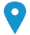     ***********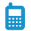  ****************************************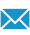 Sex Male | Date of birth **************** | Nationality British/Cypriot Applying forWORK EXPERIENCE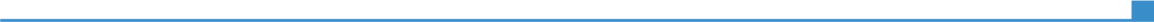                                         2010-20142008-20102004-2008Director of Administration                                        2010-20142008-20102004-2008College of Tourism and Hotel Management, Nicosia, Cyprus. Responsible for the coordination of all administrative departments (accounting, admissions, international office, academic registrar, student affairs) Supervising the operation of the administrative departments and compliance with the Ministry of Education regulationsReporting to the Director Heading the administrative committeeMember of the academic and appeals committeeCoordinating with the Academic Director ensuring the smooth delivery of education Maintaining business relationship with existing partners and exploring and developing new partnershipsSupervising business development (development of new markets and products)Liaising with Cypriot embassies and consulate offices in countries of operation Evaluating administrative employees performanceAssessing potential recruitsParticipated in a tempus program for the development of a bachelor and master degree in rural tourism in cooperation with the University of Angers (France) and 5 Russian UniversitiesDirector of International OfficeDevelopment of new marketsFormulating and implementing marketing and public relations activitiesSupervising all promotional activities including participation in international and local education exhibitions, university and high school recruitment presentations and sponsorship of athletic eventsImproving exposure of educational products in existing markets and launching new productsMaintaining existing partnerships with foreign universities and professional institutions and exploring new international cooperation possibilitiesMaintaining existing and developing strategic industrial partnerships Maintaining current and promoting further development of European Erasmus and Tempus programsCoordinating with the Cypriot authorities for the promotion of Cyprus as a tourism destination and educational hubMember of administrative committeeMember of appeals committeeInternational OfficerExtensive international travelling (Russia, Ukraine, Bulgaria, China, India, Bangladesh, Egypt) for promotional activities including education exhibitions, university and high school presentations, international conferencesImplementing marketing and public relations activities (local and international)Writing and editing all promotional material for distribution at points of sale, media and partnersResearching and initiating the development of a franchise university foundation programParticipating in the development and promotion of an innovative work and study programOrganisation of international conferences in Cyprus including itinerary for international guestsParticipating in the organization of the awards ceremonyPresenter at international events and awards ceremony                                        2002-20042002-2014Management TraineeJoined 24-month training program with rotation in 4 departments, academic registrar, student affairs, admissions office, and international office.Teaching Currently teaching Small Business Management (3 hours per week) for the requirements of the 4th year students of BA Hospitality Management. During my 12 years at the college I have also taught, for at least 3 hours per week, the modules for Financial management and Business Law for 3rd year students of the BA Hospitality Management.EDUCATION AND TRAINING2001-2002Summer 20011998-2001MSc Finance2001-2002Summer 20011998-2001Durham University, United Kingdom2001-2002Summer 20011998-2001Statistics for EconometricsLondon School of Economics and Political Science, United Kingdom2001-2002Summer 20011998-2001BA Business Law and AccountingUniversity of North London, United KingdomPERSONAL SKILLSMother tongue(s)GreekGreekGreekGreekGreekGreekGreekGreekGreekOther language(s)UNDERSTANDING UNDERSTANDING UNDERSTANDING UNDERSTANDING SPEAKING SPEAKING SPEAKING SPEAKING WRITING Other language(s)Listening Listening Reading Reading Spoken interaction Spoken interaction Spoken production Spoken production EnglishProficientProficient Proficient ProficientProficientProficientProficientProficientProficient                                            RussianBasicBasicBasicBasicBasic----Communication skillsExcellent interpersonal skills, intercultural communication and presentation skills acquired through Training as an assistant student affairs officerPresentations in international exhibitions and foreign universities Teamwork as member of various committees and projectsLecturing and organising seminars for a multicultural group of students Participation in Erasmus and Tempus European programsOrganisational / managerial skillsExcellent organisational and managerial skills acquired through years of experience as a subordinate and manager in an organisationLeadership to direct and coordinate several departmentsStrategic planning and implementationUtilization of resources and analytical skillsIdentifying and solving work related and interpersonal issuesMeeting deadlines and working under pressureStrong work ethic and initiativeComputer skillsGood command of Microsoft Office™ tools (word, excel, power point, outlook)Statistics package PcGiveADDITIONAL INFORMATION Avid reader of literature with special interest in Blake and Dostoevsky Member of Youth Empowerment Charity Organization  Active Trader of major indexes, commodities and forex (MT4 and other platforms) Chess enthusiastPERSONAL INFORMATIONConstantinos AdamidesConstantinos AdamidesConstantinos AdamidesConstantinos AdamidesConstantinos AdamidesPostal Address: **************************************Postal Address: **************************************Postal Address: **************************************Postal Address: **************************************Postal Address: **************************************Mobile: *********Email: *****************************Email: *****************************Email: *****************************Facebook: ***********************Facebook: ***********************Skype: ***********************Skype: ***********************Skype: ***********************Linkedin: ***********************Linkedin: ***********************Linkedin: ***********************Sex: Male | Date of birth: ***********************| Nationality: CypriotSex: Male | Date of birth: ***********************| Nationality: CypriotSex: Male | Date of birth: ***********************| Nationality: CypriotSex: Male | Date of birth: ***********************| Nationality: CypriotSex: Male | Date of birth: ***********************| Nationality: CypriotSUMMARY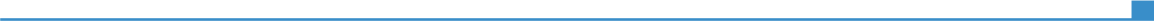 WHAT I DO BRIEFLYAs an Admission’s officer, I deal with both international and local student admissions process and procedures which includes being co-ordinated with the Civil Registry and Migration Department.Erasmus Co-ordinator, with the responsibility of the Lifelong Learning Programme (LLP) of the European Commission for both Erasmus/Erasmus+ programs which deal with: 1. Inter-Institutional Agreements (IIA), 2. Student Mobility and 3. Staff Mobility.Computer Lecturer, dealing with preparing/manage computer classes, notes, practical’s and student assessment. Lastly I.T. Administrator, dealing with several responsibilities such as back-up, performance and maintenance of network, computer laboratory and staff computers, as well as, performance and maintenance of peripherals and managing hardware/software problems that come along the way.Continual learning on new technologies through articles, blogs and forums thus to stay informed and updated on the fields I studied on my bachelor degree (Computer Science), as well as, on the fields I worked for many years.WORK EXPERIENCEAugust 2007 - presentI.T. Administrator / Computer Lecturer / Erasmus Coordinator / Admission’s OfficerAugust 2007 - presentCollege of Tourism and Hotel Management - Cyprus(29 Onasagorou Street, 1502 Nicosia, Cyprus - www.cothm.ac.cy) EDUCATION AND TRAINING2015 - 2015Certificate in Security Services and V.I.P. ProtectionLevel 52015 - 2015Global College - Cyprus (245 Eleonon St., 2048 Strovolos, Nicosia Cyprus - www.globalcollege.ac.cy)Global College - Cyprus (245 Eleonon St., 2048 Strovolos, Nicosia Cyprus - www.globalcollege.ac.cy)2015 - 20152014 - presentCyprus Sports Organization (KOA) StewardsLevel 42014 - presentCyprus Sports Organization (KOA) Stewarding Committee - Cyprus (Makareiou Athletic Center Avenue, Engkomi 2400, Nicosia, Cyprus - www.cyprussports.org)Cyprus Sports Organization (KOA) Stewarding Committee - Cyprus (Makareiou Athletic Center Avenue, Engkomi 2400, Nicosia, Cyprus - www.cyprussports.org)2014 - present2004 - 2006B.Sc. Computer ScienceLevel 62004 - 2006Frederick Institute of Technology - Cyprus (7, Y. Frederickou St., Palouriotisa, Nicosia 1036, Cyprus - www.fit.ac.cy)Frederick Institute of Technology - Cyprus (7, Y. Frederickou St., Palouriotisa, Nicosia 1036, Cyprus - www.fit.ac.cy)2004 - 20062000 - 2004Certificate in Computer ScienceLevel 52000 - 2004London Metropolitan University - United Kingdom (166-220 Holloway Rd., London N7 8DB, United Kingdom - www.londonmet.ac.uk)London Metropolitan University - United Kingdom (166-220 Holloway Rd., London N7 8DB, United Kingdom - www.londonmet.ac.uk)2000 - 20041995 - 1996General Certificate of Secondary Education (GCSE) A-LevelLevel 31995 - 1996CYNEDA Computer Training Center - Cyprus (Ayias Kassianis 24D, Macedonitissa 2415, Engomi, Nicosia - cyneda.weebly.com)CYNEDA Computer Training Center - Cyprus (Ayias Kassianis 24D, Macedonitissa 2415, Engomi, Nicosia - cyneda.weebly.com)1995 - 1996PERSONAL SKILLSMother tongue(s)Greek (Cypriot)Greek (Cypriot)Greek (Cypriot)Greek (Cypriot)Greek (Cypriot)Other language(s)UNDERSTANDING UNDERSTANDING SPEAKING SPEAKING WRITING Other language(s)Listening Reading Spoken interaction Spoken production EnglishB1/2B1/2B1/2B1/2B1/2Levels: A1/2: Basic user - B1/2: Independent user - C1/2 Proficient userCommon European Framework of Reference for LanguagesLevels: A1/2: Basic user - B1/2: Independent user - C1/2 Proficient userCommon European Framework of Reference for LanguagesLevels: A1/2: Basic user - B1/2: Independent user - C1/2 Proficient userCommon European Framework of Reference for LanguagesLevels: A1/2: Basic user - B1/2: Independent user - C1/2 Proficient userCommon European Framework of Reference for LanguagesLevels: A1/2: Basic user - B1/2: Independent user - C1/2 Proficient userCommon European Framework of Reference for LanguagesCommunication skillsExcellent verbal skills due to my teaching career.Good communication skills gained through my studies in the United Kingdom.Good teamwork skills gained through my experience working as a college lecturer.Organisational / Managerial skillsteamwork (like working in groups)leadership (necessary when working within groups)problem solver (like troubleshooting)Driving licenceB/BB1/B1Computer skillsWindows Operating SystemWindows ServerMicrosoft OfficeMicrosoft ExchangeActive DirectoryNetwork DesignIT ManagementVoIPTCP/IPRoutingVPNInternet Information ServicesWeb DevelopmentHTML 5XMLMySQLJavaScriptCSS3PHPPrologAssembly LanguagePascalVB.NETC++MVC (model-view-controller)Managing Hardware/ Software troubleshootingComputer Back-ups/ Performance/MaintenancePeripherals Performance/ MaintenanceΕπώνυμο: Δρουσιώτης Όνομα: Φίλιππος Ημέρ. Γέννησης: ********Υπηκοότητα: Κυπριακή Υπηκοότητα: Κυπριακή Αρ. Ταυτότητας: ******Χώρα Έκδοσης: Κύπρος Διεύθυνση: ******************************* Διεύθυνση: ******************************* Τηλ. (σταθερό): ********Δήμος: Άγιος Δομέτιος Δήμος: Άγιος Δομέτιος Τηλεομοιότυπο: ********Ταχ. Κώδ.:2373 Επαρχία: Λευκωσία Χώρα: Kύπρος Εκπαιδευτικό Ίδρυμα Περίοδος Περίοδος Κλάδος σπουδών Κλάδος σπουδών Πτυχία/διπλώματα/τίτλοι που αποκτήθηκαν Χώρα σπουδών Από (ηη/μμ/χχ) Από (ηη/μμ/χχ) Μέχρι (ηη/μμ/χχ) Μέχρι (ηη/μμ/χχ) Μέχρι (ηη/μμ/χχ) Μέχρι (ηη/μμ/χχ) Μέχρι (ηη/μμ/χχ) Μέχρι (ηη/μμ/χχ) The University of Iowa 09/1985 05/1988 05/1988 Διοίκηση Επιχειρήσεων MBA (Master of Business Administration) Αμερική Αμερική The University of Iowa 09/1985 12/1988 12/1988 Εφαρμοσμένα Μαθηματικά MS (Master of Science) Αμερική Αμερική Coe College 09/1982 08/1985 08/1985 Μαθηματικά, Οικονομικά, Διοίκηση Επιχειρήσεων BA (Bachelor of Arts) Αμερική Αμερική University of Oslo 07/1989 08/1989 08/1989 Νορβηγικά Certificate of Achievement Νορβηγία Νορβηγία The Philips College of Higher Education 03/1990 06/1990 06/1990 Industrial Management Certificate of Achievement Κύπρος Κύπρος Όνομα εργοδότη / επιχείρησης Περίοδος Περίοδος Θέση / καθήκοντα Απασχόληση Πλήρης / Μερική Χώρα εργασίας Χώρα εργασίας Από (ηη/μμ/χχ) Από (ηη/μμ/χχ) Μέχρι (ηη/μμ/χχ) Μέχρι (ηη/μμ/χχ) Μέχρι (ηη/μμ/χχ) Μέχρι (ηη/μμ/χχ) Μέχρι (ηη/μμ/χχ) Alexander the Great Beach Hotel 01/01/1990 31/12/1990 Πρόγραμμα Στελέχωσης Επιχειρήσεων Α.Β.Κ. Πλήρης Πλήρης Κύπρος Cyprotel Droushia Heights Hotel 01/05/1991 30/09/2008 Γενικός Διευθυντής Πλήρης Πλήρης Κύπρος Cyprotel Marathon Beach Hotel 01/05/2004 30/11/2006 Area Manager Πλήρης Πλήρης Κύπρος D.H.Cyprotels 01/12/2006 Σήμερα Business Development Manager Πλήρης Πλήρης Κύπρος Εκπαιδευτικό Ίδρυμα / οργανισμός / επιχείρηση Εκπαιδευτικό Ίδρυμα / οργανισμός / επιχείρηση Περίοδος Περίοδος Θέμα διδασκαλίας Θέμα διδασκαλίας Χώρα Χώρα Απασχόληση Πλήρης / Μερική (ώρες) Απασχόληση Πλήρης / Μερική (ώρες) Σύνολο ωρών διδασκαλίας Από (ηη/μμ/χχ) Από (ηη/μμ/χχ) Από (ηη/μμ/χχ) Από (ηη/μμ/χχ) Από (ηη/μμ/χχ) Από (ηη/μμ/χχ) Μέχρι (ηη/μμ/χχ) Μέχρι (ηη/μμ/χχ) Μέχρι (ηη/μμ/χχ) Μέχρι (ηη/μμ/χχ) Μέχρι (ηη/μμ/χχ) The University of Iowa 08/1986 08/1986 05/1988 05/1988 Μαθηματικά & Στατιστική Μαθηματικά & Στατιστική Αμερική Αμερική Μερική 9 ώρες εβδομαδιαίως Kirkwood Community College 06/1988 06/1988 06/1989 06/1989 Μαθηματικά & Στατιστική Μαθηματικά & Στατιστική Αμερική Αμερική Πλήρης 20 ώρες εβδομαδιαίως Europa College 09/1998 09/1998 06/1999 06/1999 Hotel Management & Marketing Hotel Management & Marketing Κύπρος Κύπρος Μερική 4 ώρες εβδομαδιαίως College of Tourism 01/2004 01/2004 12/2004 12/2004 Hospitality Sales & Marketing Hospitality Sales & Marketing Κύπρος Κύπρος Μερική 3 ώρες εβδομαδιαίως University of Nicosia 02/2011 02/2011 Σήμερα Σήμερα Sustainable Tourism Sustainable Tourism Κύπρος Κύπρος Μερική 3 ώρες εβδομαδιαίος Οργανισμός Οργανισμός Περίοδος Περίοδος Έργο/Θέμα Έργο/Θέμα Θέση / καθήκοντα Θέση / καθήκοντα Σύνολο ημερών Σύνολο ημερών Χώρα παροχής υπηρεσιών Χώρα παροχής υπηρεσιών Από (ηη/μμ/χχ) Από (ηη/μμ/χχ) Από (ηη/μμ/χχ) Από (ηη/μμ/χχ) Από (ηη/μμ/χχ) Από (ηη/μμ/χχ) Μέχρι (ηη/μμ/χχ) Μέχρι (ηη/μμ/χχ) Μέχρι (ηη/μμ/χχ) Μέχρι (ηη/μμ/χχ) Μέχρι (ηη/μμ/χχ) Μέχρι (ηη/μμ/χχ) Cyprotel Droushia Heights Hotel Cyprotel Droushia Heights Hotel 1998 1998 2008 2008 Πρόγραμμα Ειδικών Ενδιαφερόντων Πρόγραμμα Ειδικών Ενδιαφερόντων Οργανωτής Συντονιστής Οργανωτής Συντονιστής Κύπρος Κύπρος U.S. Millennium Cooperation 01/03/08 01/03/08 07/03/08 07/03/08 Αειφόρος Ανάπτυξη & Τουρισμός Ειδικών Ενδιαφερόντων Αειφόρος Ανάπτυξη & Τουρισμός Ειδικών Ενδιαφερόντων Σύμβουλος Σύμβουλος 7 7 Πράσινο Ακρωτήρι CSTI (Cyprus Sustainable Tourism Initiative) & TF (Travel Foundation) 04/2008 04/2008 10/2008 10/2008 Save Water & Energy in the Hotel Industry Save Water & Energy in the Hotel Industry Συντονιστής Συντονιστής 210 210 Κύπρος CSTI, TF & Thomas Cook 04/2010 04/2010 10/2010 10/2010 Reduce Plastic in the Hotel Industry Reduce Plastic in the Hotel Industry Συντονιστής Συντονιστής 210 210 Κύπρος Οργανισμός Οργανισμός Περίοδος Περίοδος Θέμα έρευνας Θέμα έρευνας Θέση / καθήκοντα Θέση / καθήκοντα Σύνολο ημερών Σύνολο ημερών Χώρα παροχής υπηρεσιών Χώρα παροχής υπηρεσιών Από (ηη/μμ/χχ) Από (ηη/μμ/χχ) Από (ηη/μμ/χχ) Από (ηη/μμ/χχ) Από (ηη/μμ/χχ) Από (ηη/μμ/χχ) Μέχρι (ηη/μμ/χχ) Μέχρι (ηη/μμ/χχ) Μέχρι (ηη/μμ/χχ) Μέχρι (ηη/μμ/χχ) Μέχρι (ηη/μμ/χχ) Μέχρι (ηη/μμ/χχ) Φίλιππος Δρουσιώτης & Συνεργάτες 05/2003 05/2003 04/2004 04/2004 Τουρισμός Ειδικών Ενδιαφερόντων Τουρισμός Ειδικών Ενδιαφερόντων Ερευνητής Ερευνητής 90 90 Κύπρος Οργανωτής συνεδρίου / προγράμματος Οργανωτής συνεδρίου / προγράμματος Περίοδος Περίοδος Τίτλος συνεδρίου / προγράμματος Τίτλος συνεδρίου / προγράμματος Διάρκεια Διάρκεια Χώρα διοργάνωσης Χώρα διοργάνωσης Από (ηη/μμ/χχ) Από (ηη/μμ/χχ) Από (ηη/μμ/χχ) Από (ηη/μμ/χχ) Από (ηη/μμ/χχ) Μέχρι (ηη/μμ/χχ) Μέχρι (ηη/μμ/χχ) Μέχρι (ηη/μμ/χχ) Μέχρι (ηη/μμ/χχ) Μέχρι (ηη/μμ/χχ) Αρχή Βιομηχανικής Καταρτίσεως Κύπρου 01/01/90 01/01/90 31/01/90 31/01/90 Πρόγραμμα Στελέχωσης Επιχειρήσεων Πρόγραμμα Στελέχωσης Επιχειρήσεων Χρονιαίο Χρονιαίο Κύπρος Κυπριακός Οργανισμός Τουρισμού 22/04/93 22/04/93 22/04/93 22/04/93 «Η Σημασία της Εξυπηρέτησης στην Παροχή Υπηρεσιών Ψηλού Επιπέδου» «Η Σημασία της Εξυπηρέτησης στην Παροχή Υπηρεσιών Ψηλού Επιπέδου» Ημερήσιο Ημερήσιο Κύπρος ΚΕΒΕ 20/05/93 20/05/93 20/05/93 20/05/93 “World and European market trends in Tourism” “World and European market trends in Tourism” Ημερήσιο Ημερήσιο Κύπρος ΠΑΣΥΞΕ 18/02/97 18/02/97 19/02/97 19/02/97 «Διάφοροι Τρόποι Αντιμετώπισης της Κρίσης που διέρχεται η Ξενοδοχειακή και Τουριστική Βιομηχανία» «Διάφοροι Τρόποι Αντιμετώπισης της Κρίσης που διέρχεται η Ξενοδοχειακή και Τουριστική Βιομηχανία» Διήμερο Διήμερο Κύπρος Horand Vogel & Associates 01/02/99 01/02/99 03/02/99 03/02/99 “Hotel Yield Management” “Hotel Yield Management” Τριήμερο Τριήμερο Κύπρος PWC PWC 2000 2000 “Environmental Management Systems” “Environmental Management Systems” Ημερήσιο Ημερήσιο Κύπρος Κύπρος PWC PWC 2000 2000 “ISO9000 Awareness training course” “ISO9000 Awareness training course” Ημερήσιο Ημερήσιο Κύπρος Κύπρος Intercollege 04/12/01 04/12/01 05/12/01 05/12/01 “Special Interest Holidays: Developing the Cycling and Walking Markets” “Special Interest Holidays: Developing the Cycling and Walking Markets” Διήμερο Διήμερο Κύπρος Intercollege 27/11/01 27/11/01 28/11/01 28/11/01 “Planning for Sustainable Tourism Markets” “Planning for Sustainable Tourism Markets” Διήμερο Διήμερο Κύπρος Cyprus International Institute for the Environment and Public Health in association with the Harvard School of Public Health 21/10/05 21/10/05 21/10/05 21/10/05 “The Challenge of sustainable Development” “The Challenge of sustainable Development” Ημερήσιο Ημερήσιο Κύπρος ΠΑΣΥΞΕ 02/03/06 02/03/06 02/03/06 02/03/06 «Ενεργοποίηση της δύναμης του τουρισμού για να ανταποκρίνεται στους ανέμους της αλλαγής» «Ενεργοποίηση της δύναμης του τουρισμού για να ανταποκρίνεται στους ανέμους της αλλαγής» Ημερήσιο Ημερήσιο Κύπρος ΠΑΣΥΞΕ 08/02/07 08/02/07 08/02/07 08/02/07 “The challenge, the vision and the way for the full recovery of Cyprus Tourism” “The challenge, the vision and the way for the full recovery of Cyprus Tourism” Ημερήσιο Ημερήσιο Κύπρος ΠΑΣΥΔΙΞΕ 26/04/07 26/04/07 26/04/07 26/04/07 “Upgrading quality guest service through training & “Upgrading quality guest service through training & Ημερήσιο Ημερήσιο Κύπρος EuropassCurriculum VitaePersonal informationFirst name / Surname Sofronia PanayiotouSofronia PanayiotouSofronia PanayiotouSofronia PanayiotouSofronia PanayiotouSofronia PanayiotouSofronia PanayiotouSofronia PanayiotouSofronia PanayiotouSofronia PanayiotouSofronia PanayiotouSofronia PanayiotouAddress(es)*********** *************** ************** **************** ************************* *************** ************** **************** ************************* *************** ************** **************** ************************* *************** ************** **************** ************************* *************** ************** **************** ************************* *************** ************** **************** ************************* *************** ************** **************** ************************* *************** ************** **************** ************************* *************** ************** **************** ************************* *************** ************** **************** ************************* *************** ************** **************** ************************* *************** ************** **************** **************Telephone(s)   00357-**************   00357-**************   00357-**************   00357-**************   00357-**************E-mail************************************************************************************************************************************************************************************************************************************************************************************************************************************************************************************************************************************************************************************NationalityCypriotCypriotCypriotCypriotCypriotCypriotCypriotCypriotCypriotCypriotCypriotCypriotDate of birth************************************************************************************************************************************************************************************************************************************************************************************************************************************************************************************************************************************************************************************************************GenderFemaleFemaleFemaleFemaleFemaleFemaleFemaleFemaleFemaleFemaleFemaleFemaleWork experience                                                                                                                                                                                                                                                                                 DatesFrom October 2010 to June 2011From October 2010 to June 2011From October 2010 to June 2011From October 2010 to June 2011From October 2010 to June 2011From October 2010 to June 2011From October 2010 to June 2011From October 2010 to June 2011From October 2010 to June 2011From October 2010 to June 2011From October 2010 to June 2011From October 2010 to June 2011                      Occupation or position heldEducatorEducatorEducatorEducatorEducatorEducatorEducatorEducatorEducatorEducatorEducatorEducator           Main activities and responsibilitiesVisiting schools and giving lectures within the scope of informing and sensitizing people regarding the shortage of water and providing ways to economize it. The lectures were assisted by PowerPoint Presentation.Visiting schools and giving lectures within the scope of informing and sensitizing people regarding the shortage of water and providing ways to economize it. The lectures were assisted by PowerPoint Presentation.Visiting schools and giving lectures within the scope of informing and sensitizing people regarding the shortage of water and providing ways to economize it. The lectures were assisted by PowerPoint Presentation.Visiting schools and giving lectures within the scope of informing and sensitizing people regarding the shortage of water and providing ways to economize it. The lectures were assisted by PowerPoint Presentation.Visiting schools and giving lectures within the scope of informing and sensitizing people regarding the shortage of water and providing ways to economize it. The lectures were assisted by PowerPoint Presentation.Visiting schools and giving lectures within the scope of informing and sensitizing people regarding the shortage of water and providing ways to economize it. The lectures were assisted by PowerPoint Presentation.Visiting schools and giving lectures within the scope of informing and sensitizing people regarding the shortage of water and providing ways to economize it. The lectures were assisted by PowerPoint Presentation.Visiting schools and giving lectures within the scope of informing and sensitizing people regarding the shortage of water and providing ways to economize it. The lectures were assisted by PowerPoint Presentation.Visiting schools and giving lectures within the scope of informing and sensitizing people regarding the shortage of water and providing ways to economize it. The lectures were assisted by PowerPoint Presentation.Visiting schools and giving lectures within the scope of informing and sensitizing people regarding the shortage of water and providing ways to economize it. The lectures were assisted by PowerPoint Presentation.Visiting schools and giving lectures within the scope of informing and sensitizing people regarding the shortage of water and providing ways to economize it. The lectures were assisted by PowerPoint Presentation.Visiting schools and giving lectures within the scope of informing and sensitizing people regarding the shortage of water and providing ways to economize it. The lectures were assisted by PowerPoint Presentation.               Name and address of employerWater Development Department, 100 -110 Kennedy Avenue, 1047 Pallouriotissa, Nicosia Water Development Department, 100 -110 Kennedy Avenue, 1047 Pallouriotissa, Nicosia Water Development Department, 100 -110 Kennedy Avenue, 1047 Pallouriotissa, Nicosia Water Development Department, 100 -110 Kennedy Avenue, 1047 Pallouriotissa, Nicosia Water Development Department, 100 -110 Kennedy Avenue, 1047 Pallouriotissa, Nicosia Water Development Department, 100 -110 Kennedy Avenue, 1047 Pallouriotissa, Nicosia Water Development Department, 100 -110 Kennedy Avenue, 1047 Pallouriotissa, Nicosia Water Development Department, 100 -110 Kennedy Avenue, 1047 Pallouriotissa, Nicosia Water Development Department, 100 -110 Kennedy Avenue, 1047 Pallouriotissa, Nicosia Water Development Department, 100 -110 Kennedy Avenue, 1047 Pallouriotissa, Nicosia Water Development Department, 100 -110 Kennedy Avenue, 1047 Pallouriotissa, Nicosia Water Development Department, 100 -110 Kennedy Avenue, 1047 Pallouriotissa, Nicosia Dates   From February 2009 – continues  From February 2009 – continues  From February 2009 – continues  From February 2009 – continues  From February 2009 – continues  From February 2009 – continues  From February 2009 – continues  From February 2009 – continues  From February 2009 – continues  From February 2009 – continues  From February 2009 – continues  From February 2009 – continuesOccupation or position heldHistory InstructorHistory InstructorHistory InstructorHistory InstructorHistory InstructorHistory InstructorHistory InstructorHistory InstructorHistory InstructorHistory InstructorHistory InstructorHistory InstructorMain activities and responsibilitiesTeaching of the course History of Cyprus by giving lectures, watching PowerPoint Presentations and documentary films and by organising field trips.Teaching of the course History of Cyprus by giving lectures, watching PowerPoint Presentations and documentary films and by organising field trips.Teaching of the course History of Cyprus by giving lectures, watching PowerPoint Presentations and documentary films and by organising field trips.Teaching of the course History of Cyprus by giving lectures, watching PowerPoint Presentations and documentary films and by organising field trips.Teaching of the course History of Cyprus by giving lectures, watching PowerPoint Presentations and documentary films and by organising field trips.Teaching of the course History of Cyprus by giving lectures, watching PowerPoint Presentations and documentary films and by organising field trips.Teaching of the course History of Cyprus by giving lectures, watching PowerPoint Presentations and documentary films and by organising field trips.Teaching of the course History of Cyprus by giving lectures, watching PowerPoint Presentations and documentary films and by organising field trips.Teaching of the course History of Cyprus by giving lectures, watching PowerPoint Presentations and documentary films and by organising field trips.Teaching of the course History of Cyprus by giving lectures, watching PowerPoint Presentations and documentary films and by organising field trips.Teaching of the course History of Cyprus by giving lectures, watching PowerPoint Presentations and documentary films and by organising field trips.Teaching of the course History of Cyprus by giving lectures, watching PowerPoint Presentations and documentary films and by organising field trips.Name and address of employer College of Tourism and Hotel Management, 29 Onasagorou street, 1502 NicosiaCollege of Tourism and Hotel Management, 29 Onasagorou street, 1502 NicosiaCollege of Tourism and Hotel Management, 29 Onasagorou street, 1502 NicosiaCollege of Tourism and Hotel Management, 29 Onasagorou street, 1502 NicosiaCollege of Tourism and Hotel Management, 29 Onasagorou street, 1502 NicosiaCollege of Tourism and Hotel Management, 29 Onasagorou street, 1502 NicosiaCollege of Tourism and Hotel Management, 29 Onasagorou street, 1502 NicosiaCollege of Tourism and Hotel Management, 29 Onasagorou street, 1502 NicosiaCollege of Tourism and Hotel Management, 29 Onasagorou street, 1502 NicosiaCollege of Tourism and Hotel Management, 29 Onasagorou street, 1502 NicosiaCollege of Tourism and Hotel Management, 29 Onasagorou street, 1502 NicosiaCollege of Tourism and Hotel Management, 29 Onasagorou street, 1502 Nicosia                                                         DatesFrom September 2007aes – continuesFrom September 2007aes – continuesFrom September 2007aes – continuesFrom September 2007aes – continuesFrom September 2007aes – continuesFrom September 2007aes – continuesFrom September 2007aes – continuesFrom September 2007aes – continuesFrom September 2007aes – continuesFrom September 2007aes – continuesFrom September 2007aes – continuesFrom September 2007aes – continues                        Occupation or position heldPrivate tutor ( high school students) Private tutor ( high school students) Private tutor ( high school students) Private tutor ( high school students) Private tutor ( high school students) Private tutor ( high school students) Private tutor ( high school students) Private tutor ( high school students) Private tutor ( high school students) Private tutor ( high school students) Private tutor ( high school students) Private tutor ( high school students)              Main activities and responsibilitiesTeaching of Modern Greek language and literature, Greek history and ancient Greek to high school students. Teaching of Modern Greek language and literature, Greek history and ancient Greek to high school students. Teaching of Modern Greek language and literature, Greek history and ancient Greek to high school students. Teaching of Modern Greek language and literature, Greek history and ancient Greek to high school students. Teaching of Modern Greek language and literature, Greek history and ancient Greek to high school students. Teaching of Modern Greek language and literature, Greek history and ancient Greek to high school students. Teaching of Modern Greek language and literature, Greek history and ancient Greek to high school students. Teaching of Modern Greek language and literature, Greek history and ancient Greek to high school students. Teaching of Modern Greek language and literature, Greek history and ancient Greek to high school students. Teaching of Modern Greek language and literature, Greek history and ancient Greek to high school students. Teaching of Modern Greek language and literature, Greek history and ancient Greek to high school students. Teaching of Modern Greek language and literature, Greek history and ancient Greek to high school students. Education and trainingDates From September 2007 - September 2008 From September 2007 - September 2008 From September 2007 - September 2008 From September 2007 - September 2008 From September 2007 - September 2008 From September 2007 - September 2008 From September 2007 - September 2008 From September 2007 - September 2008 From September 2007 - September 2008 From September 2007 - September 2008 From September 2007 - September 2008 From September 2007 - September 2008Title of qualification awardedMaster of Arts in Modern Greek StudiesMaster of Arts in Modern Greek StudiesMaster of Arts in Modern Greek StudiesMaster of Arts in Modern Greek StudiesMaster of Arts in Modern Greek StudiesMaster of Arts in Modern Greek StudiesMaster of Arts in Modern Greek StudiesMaster of Arts in Modern Greek StudiesMaster of Arts in Modern Greek StudiesMaster of Arts in Modern Greek StudiesMaster of Arts in Modern Greek StudiesMaster of Arts in Modern Greek StudiesPrincipal subjects/occupational skills coveredModern Greek poetry of the 20th century   History of Greece in the 1940’s    Dissertation based on Cyprus historyModern Greek poetry of the 20th century   History of Greece in the 1940’s    Dissertation based on Cyprus historyModern Greek poetry of the 20th century   History of Greece in the 1940’s    Dissertation based on Cyprus historyModern Greek poetry of the 20th century   History of Greece in the 1940’s    Dissertation based on Cyprus historyModern Greek poetry of the 20th century   History of Greece in the 1940’s    Dissertation based on Cyprus historyModern Greek poetry of the 20th century   History of Greece in the 1940’s    Dissertation based on Cyprus historyModern Greek poetry of the 20th century   History of Greece in the 1940’s    Dissertation based on Cyprus historyModern Greek poetry of the 20th century   History of Greece in the 1940’s    Dissertation based on Cyprus historyModern Greek poetry of the 20th century   History of Greece in the 1940’s    Dissertation based on Cyprus historyModern Greek poetry of the 20th century   History of Greece in the 1940’s    Dissertation based on Cyprus historyModern Greek poetry of the 20th century   History of Greece in the 1940’s    Dissertation based on Cyprus historyModern Greek poetry of the 20th century   History of Greece in the 1940’s    Dissertation based on Cyprus historyName and type of organisation providing education and trainingKing’s College London King’s College London King’s College London King’s College London King’s College London King’s College London King’s College London King’s College London King’s College London King’s College London King’s College London King’s College London Dates From September 2002 - June 2006From September 2002 - June 2006From September 2002 - June 2006From September 2002 - June 2006From September 2002 - June 2006From September 2002 - June 2006From September 2002 - June 2006From September 2002 - June 2006From September 2002 - June 2006From September 2002 - June 2006From September 2002 - June 2006From September 2002 - June 2006Title of qualification awardedDegree in History & Archaeology  Degree in History & Archaeology  Degree in History & Archaeology  Degree in History & Archaeology  Degree in History & Archaeology  Degree in History & Archaeology  Degree in History & Archaeology  Degree in History & Archaeology  Degree in History & Archaeology  Degree in History & Archaeology  Degree in History & Archaeology  Degree in History & Archaeology  Principal subjects/occupational skills coveredGreek and European historyHistory of Middle East   Modern Greek and ancient Greek language and literatureGreek and European historyHistory of Middle East   Modern Greek and ancient Greek language and literatureGreek and European historyHistory of Middle East   Modern Greek and ancient Greek language and literatureGreek and European historyHistory of Middle East   Modern Greek and ancient Greek language and literatureGreek and European historyHistory of Middle East   Modern Greek and ancient Greek language and literatureGreek and European historyHistory of Middle East   Modern Greek and ancient Greek language and literatureGreek and European historyHistory of Middle East   Modern Greek and ancient Greek language and literatureGreek and European historyHistory of Middle East   Modern Greek and ancient Greek language and literatureGreek and European historyHistory of Middle East   Modern Greek and ancient Greek language and literatureGreek and European historyHistory of Middle East   Modern Greek and ancient Greek language and literatureGreek and European historyHistory of Middle East   Modern Greek and ancient Greek language and literatureGreek and European historyHistory of Middle East   Modern Greek and ancient Greek language and literatureName and type of organisation providing education and trainingUniversity of Cyprus (transfer from the University of Crete)University of Cyprus (transfer from the University of Crete)University of Cyprus (transfer from the University of Crete)University of Cyprus (transfer from the University of Crete)University of Cyprus (transfer from the University of Crete)University of Cyprus (transfer from the University of Crete)University of Cyprus (transfer from the University of Crete)University of Cyprus (transfer from the University of Crete)University of Cyprus (transfer from the University of Crete)University of Cyprus (transfer from the University of Crete)University of Cyprus (transfer from the University of Crete)University of Cyprus (transfer from the University of Crete)Personal skills and competencesMother tongue(s)GreekGreekGreekGreekGreekGreekGreekGreekGreekGreekGreekGreekOther language(s)Self-assessmentUnderstandingUnderstandingUnderstandingUnderstandingUnderstandingSpeakingSpeakingSpeakingSpeakingWritingWritingEuropean level (*)ListeningListeningReadingReadingReadingSpoken interactionSpoken interactionSpoken productionSpoken production                                     EnglishC1Proficient userC1Proficient userProficient userC1Proficient userC2Proficient userC1Proficient user(*) Common European Framework of Reference for Languages   IELTS (International English Language Testing System) examination  Overall Band Score: 6.5 (*) Common European Framework of Reference for Languages   IELTS (International English Language Testing System) examination  Overall Band Score: 6.5 (*) Common European Framework of Reference for Languages   IELTS (International English Language Testing System) examination  Overall Band Score: 6.5 (*) Common European Framework of Reference for Languages   IELTS (International English Language Testing System) examination  Overall Band Score: 6.5 (*) Common European Framework of Reference for Languages   IELTS (International English Language Testing System) examination  Overall Band Score: 6.5 (*) Common European Framework of Reference for Languages   IELTS (International English Language Testing System) examination  Overall Band Score: 6.5 (*) Common European Framework of Reference for Languages   IELTS (International English Language Testing System) examination  Overall Band Score: 6.5 (*) Common European Framework of Reference for Languages   IELTS (International English Language Testing System) examination  Overall Band Score: 6.5 (*) Common European Framework of Reference for Languages   IELTS (International English Language Testing System) examination  Overall Band Score: 6.5 (*) Common European Framework of Reference for Languages   IELTS (International English Language Testing System) examination  Overall Band Score: 6.5 (*) Common European Framework of Reference for Languages   IELTS (International English Language Testing System) examination  Overall Band Score: 6.5 (*) Common European Framework of Reference for Languages   IELTS (International English Language Testing System) examination  Overall Band Score: 6.5 Social skills and competencesGood communication skills gained through my experience in teaching as well as my work experience in my effort to organise presentations at schools.Good communication skills gained through my experience in teaching as well as my work experience in my effort to organise presentations at schools.Good communication skills gained through my experience in teaching as well as my work experience in my effort to organise presentations at schools.Good communication skills gained through my experience in teaching as well as my work experience in my effort to organise presentations at schools.Good communication skills gained through my experience in teaching as well as my work experience in my effort to organise presentations at schools.Good communication skills gained through my experience in teaching as well as my work experience in my effort to organise presentations at schools.Good communication skills gained through my experience in teaching as well as my work experience in my effort to organise presentations at schools.Good communication skills gained through my experience in teaching as well as my work experience in my effort to organise presentations at schools.Good communication skills gained through my experience in teaching as well as my work experience in my effort to organise presentations at schools.Good communication skills gained through my experience in teaching as well as my work experience in my effort to organise presentations at schools.Good communication skills gained through my experience in teaching as well as my work experience in my effort to organise presentations at schools.Good communication skills gained through my experience in teaching as well as my work experience in my effort to organise presentations at schools.Computer skills and competencesGood command of Microsoft OfficeTM tools, Ε-mail and Internet.Good command of Microsoft OfficeTM tools, Ε-mail and Internet.Good command of Microsoft OfficeTM tools, Ε-mail and Internet.Good command of Microsoft OfficeTM tools, Ε-mail and Internet.Good command of Microsoft OfficeTM tools, Ε-mail and Internet.Good command of Microsoft OfficeTM tools, Ε-mail and Internet.Good command of Microsoft OfficeTM tools, Ε-mail and Internet.Good command of Microsoft OfficeTM tools, Ε-mail and Internet.Good command of Microsoft OfficeTM tools, Ε-mail and Internet.Good command of Microsoft OfficeTM tools, Ε-mail and Internet.Good command of Microsoft OfficeTM tools, Ε-mail and Internet.Good command of Microsoft OfficeTM tools, Ε-mail and Internet.Driving licence       D       D       D       D       D       D       D       D       D       D       D       DAdditional information          References supplied on request.           References supplied on request.           References supplied on request.           References supplied on request.           References supplied on request.           References supplied on request.           References supplied on request.           References supplied on request.           References supplied on request.           References supplied on request.           References supplied on request.           References supplied on request. Curriculum VitaeFull Name:Prof. Andreas SiamarouRank: Associate Professor Scientific Domain:Informatics-Networks-E-Business-Management   Educational qualificationsEducational qualificationsEducational qualificationsEducational qualificationsEducational qualificationsDegreeYearAwarding InstitutionDepartmentThesis titlePhD/MPhil 2001University of Glamorgan, United Kingdom ElectronicsWideband Radio Characterization at 62.4GHz  BEng(Hons)First class1998University of Glamorgan, United KingdomElectronicsA Baseband PRBS Transceiver HND1993Higher Technical Institute (HTI), CyprusElectrical A Telephone Installation of Housing Complex MBA Summer 2019University of Nicosia, Cyprus Business Administration Management Employment historyEmployment historyEmployment historyEmployment historyEmployment historyEmployment historyEmployment historyEmployment historyEmployment historyPeriod of employmentPeriod of employmentPeriod of employmentEmployerEmployerLocationLocationLocationPositionFromToToEmployerEmployerLocationLocationLocationPosition2016DateDateVisiting Professor Higher Tertiary InstitutionsVisiting Professor Higher Tertiary InstitutionsCyprus Cyprus Cyprus Academic Development and Quality Assurance Consultant in Higher Education2013 20152015University of Central Lancashire, (UCLan, Cyprus)University of Central Lancashire, (UCLan, Cyprus)CyprusCyprusCyprusAcademic Development Lead201220132013University of Central Lancashire, (UCLan, Cyprus)University of Central Lancashire, (UCLan, Cyprus)CyprusCyprusCyprusResearch and Quality Assurance Lead201020112011Cyprus Foundation of Research and Studies (CFRS)Cyprus Foundation of Research and Studies (CFRS)CyprusCyprusCyprusDirector Research & Development2010201020112011Technical University of Cyprus, (CUT)Technical University of Cyprus, (CUT)CyprusVisiting ScientistVisiting ScientistKey refereed journal/ conference publications or monographs (list up to 5)Key refereed journal/ conference publications or monographs (list up to 5)Key refereed journal/ conference publications or monographs (list up to 5)Key refereed journal/ conference publications or monographs (list up to 5)Key refereed journal/ conference publications or monographs (list up to 5)Key refereed journal/ conference publications or monographs (list up to 5)Key refereed journal/ conference publications or monographs (list up to 5)YearTitleOther authorsJournal/
Conference/PublisherVol.Pages12013“60 GHz wireless Links for HDTV: Channel Characterization and Error Performance Evaluation”Panayiotis Theophilakos and Athanasios G. KanatasProgress in Electromagnetic Research C-(Impact factor: 5.298) 36195-20522010“A Wideband Frequency Domain Channel Sounding System and Delay Spread Measurements at the Licence free 57-64 GHz Band”,Miqdad O. Al-NuaimiIEEE Transactions on Instrumentation and Measurement59519-52632009“Digital  Transmission  over  Millimeter-Wave  Radio  Channels:  A  Review”IEEE Antennas and Propagation Magazine51196-20342008"The 57-64 GHz Unlicensed Band: Correlation Bandwidth Estimation and Comparison for Time-Variant and Static ChannelsIEEE Antennas and Wireless Propagation Letters7393-39552008“A Swept-Frequency Wideband Channel Sounding System at the 63.4-64.4 GHz Band with 1ns Time-ResolutionInternational Journal of Infrared and Millimetre Waves291186–1195Advisory services - participation in councils / publishing committees / Awards / international distinctionsAdvisory services - participation in councils / publishing committees / Awards / international distinctionsAdvisory services - participation in councils / publishing committees / Awards / international distinctionsAdvisory services - participation in councils / publishing committees / Awards / international distinctionsAdvisory services - participation in councils / publishing committees / Awards / international distinctions1Institution  Council CommitteesAwards/ distinctions2Higher Hotel Institute (HHI)Internal Quality Assurance -First Prize Award, Worldwide, Institution of Engineering and Technology (IET), “Wireless Mobile and Personal Broadband Communications: From Myth to Reality!”, 3UCLan CyprusResearch & Knowledge Transfer Committee,-Third Prize Award, European,  Institution of Engineering and Technology (IET), Presentation Award, “Wireless Mobile and Personal Broadband Communications: From Myth to Reality!” Includes IET Young Members of the European Region November 2000, Aachen Germany4UCLan CyprusAcademic Standards & Quality Assurance Committee-First Prize Award, Institution of Engineering and Technology (IET), Presentation Evening, “A Baseband Pseudo Random Binary Sequence (PRBS) Transceiver” Includes IET Young Members East Wales, United Kingdom, 1998. Awarded The University of Glamorgan’s-School of Electronics Scholarship for PhD studies value5European Institute of Management and Finance (EIMF)Internal Quality Assurance-MBA Full Scholarship, 2009, €15000Work  ExperienceWork  ExperienceProfile                    Male, 53, MarriedNationality             Greek - CypriotCurrent Location    Yiolou – PaphosCurrent Position     Managing Director                               Assistant Surveyor                               Self representative                                          LowerOrganizations         Focus Expectations   Cadastre Department Supreme Court CYPreferred Location  England, UAE, SASalary Expectation  NegotiableProfile                    Male, 53, MarriedNationality             Greek - CypriotCurrent Location    Yiolou – PaphosCurrent Position     Managing Director                               Assistant Surveyor                               Self representative                                          LowerOrganizations         Focus Expectations   Cadastre Department Supreme Court CYPreferred Location  England, UAE, SASalary Expectation  NegotiableProfile                    Male, 53, MarriedNationality             Greek - CypriotCurrent Location    Yiolou – PaphosCurrent Position     Managing Director                               Assistant Surveyor                               Self representative                                          LowerOrganizations         Focus Expectations   Cadastre Department Supreme Court CYPreferred Location  England, UAE, SASalary Expectation  NegotiableProfile                    Male, 53, MarriedNationality             Greek - CypriotCurrent Location    Yiolou – PaphosCurrent Position     Managing Director                               Assistant Surveyor                               Self representative                                          LowerOrganizations         Focus Expectations   Cadastre Department Supreme Court CYPreferred Location  England, UAE, SASalary Expectation  NegotiableProfile                    Male, 53, MarriedNationality             Greek - CypriotCurrent Location    Yiolou – PaphosCurrent Position     Managing Director                               Assistant Surveyor                               Self representative                                          LowerOrganizations         Focus Expectations   Cadastre Department Supreme Court CYPreferred Location  England, UAE, SASalary Expectation  NegotiableProfile                    Male, 53, MarriedNationality             Greek - CypriotCurrent Location    Yiolou – PaphosCurrent Position     Managing Director                               Assistant Surveyor                               Self representative                                          LowerOrganizations         Focus Expectations   Cadastre Department Supreme Court CYPreferred Location  England, UAE, SASalary Expectation  NegotiableProfile                    Male, 53, MarriedNationality             Greek - CypriotCurrent Location    Yiolou – PaphosCurrent Position     Managing Director                               Assistant Surveyor                               Self representative                                          LowerOrganizations         Focus Expectations   Cadastre Department Supreme Court CYPreferred Location  England, UAE, SASalary Expectation  NegotiableProfile                    Male, 53, MarriedNationality             Greek - CypriotCurrent Location    Yiolou – PaphosCurrent Position     Managing Director                               Assistant Surveyor                               Self representative                                          LowerOrganizations         Focus Expectations   Cadastre Department Supreme Court CYPreferred Location  England, UAE, SASalary Expectation  NegotiableProfile                    Male, 53, MarriedNationality             Greek - CypriotCurrent Location    Yiolou – PaphosCurrent Position     Managing Director                               Assistant Surveyor                               Self representative                                          LowerOrganizations         Focus Expectations   Cadastre Department Supreme Court CYPreferred Location  England, UAE, SASalary Expectation  NegotiableProfile                    Male, 53, MarriedNationality             Greek - CypriotCurrent Location    Yiolou – PaphosCurrent Position     Managing Director                               Assistant Surveyor                               Self representative                                          LowerOrganizations         Focus Expectations   Cadastre Department Supreme Court CYPreferred Location  England, UAE, SASalary Expectation  NegotiableProfile                    Male, 53, MarriedNationality             Greek - CypriotCurrent Location    Yiolou – PaphosCurrent Position     Managing Director                               Assistant Surveyor                               Self representative                                          LowerOrganizations         Focus Expectations   Cadastre Department Supreme Court CYPreferred Location  England, UAE, SASalary Expectation  NegotiableJan. 2010 - Present Focus Expectations LTD Director  The small company is active in the field of Energy production from renewable sources ofenergy the sun. Operated both Cyprus andGreece. Since 2016, it has expanded into agriculture, through the production of variousproduct such as citrus fruits, olives and almonds.I am responsible for:- Establishing business annual plans and goals- Setting & developing strategies and objectives- Monitoring & analyzing market trends and opportunities.Preparing and reporting ΦΠΑ business responsibilitiesResolve problems  with  all business activitiesMaking ResearchEstablishing effective customer relationshipsMy main achievement in this job include:In spite of the great financial crisis that hasaffected and affective the Cyprus economy in recent years, I managed to create a well-established business.I have grown up the range of business activities of the company. Focus Expectations LTD Director  The small company is active in the field of Energy production from renewable sources ofenergy the sun. Operated both Cyprus andGreece. Since 2016, it has expanded into agriculture, through the production of variousproduct such as citrus fruits, olives and almonds.I am responsible for:- Establishing business annual plans and goals- Setting & developing strategies and objectives- Monitoring & analyzing market trends and opportunities.Preparing and reporting ΦΠΑ business responsibilitiesResolve problems  with  all business activitiesMaking ResearchEstablishing effective customer relationshipsMy main achievement in this job include:In spite of the great financial crisis that hasaffected and affective the Cyprus economy in recent years, I managed to create a well-established business.I have grown up the range of business activities of the company. Focus Expectations LTD Director  The small company is active in the field of Energy production from renewable sources ofenergy the sun. Operated both Cyprus andGreece. Since 2016, it has expanded into agriculture, through the production of variousproduct such as citrus fruits, olives and almonds.I am responsible for:- Establishing business annual plans and goals- Setting & developing strategies and objectives- Monitoring & analyzing market trends and opportunities.Preparing and reporting ΦΠΑ business responsibilitiesResolve problems  with  all business activitiesMaking ResearchEstablishing effective customer relationshipsMy main achievement in this job include:In spite of the great financial crisis that hasaffected and affective the Cyprus economy in recent years, I managed to create a well-established business.I have grown up the range of business activities of the company. Focus Expectations LTD Director  The small company is active in the field of Energy production from renewable sources ofenergy the sun. Operated both Cyprus andGreece. Since 2016, it has expanded into agriculture, through the production of variousproduct such as citrus fruits, olives and almonds.I am responsible for:- Establishing business annual plans and goals- Setting & developing strategies and objectives- Monitoring & analyzing market trends and opportunities.Preparing and reporting ΦΠΑ business responsibilitiesResolve problems  with  all business activitiesMaking ResearchEstablishing effective customer relationshipsMy main achievement in this job include:In spite of the great financial crisis that hasaffected and affective the Cyprus economy in recent years, I managed to create a well-established business.I have grown up the range of business activities of the company. Focus Expectations LTD Director  The small company is active in the field of Energy production from renewable sources ofenergy the sun. Operated both Cyprus andGreece. Since 2016, it has expanded into agriculture, through the production of variousproduct such as citrus fruits, olives and almonds.I am responsible for:- Establishing business annual plans and goals- Setting & developing strategies and objectives- Monitoring & analyzing market trends and opportunities.Preparing and reporting ΦΠΑ business responsibilitiesResolve problems  with  all business activitiesMaking ResearchEstablishing effective customer relationshipsMy main achievement in this job include:In spite of the great financial crisis that hasaffected and affective the Cyprus economy in recent years, I managed to create a well-established business.I have grown up the range of business activities of the company. Focus Expectations LTD Director  The small company is active in the field of Energy production from renewable sources ofenergy the sun. Operated both Cyprus andGreece. Since 2016, it has expanded into agriculture, through the production of variousproduct such as citrus fruits, olives and almonds.I am responsible for:- Establishing business annual plans and goals- Setting & developing strategies and objectives- Monitoring & analyzing market trends and opportunities.Preparing and reporting ΦΠΑ business responsibilitiesResolve problems  with  all business activitiesMaking ResearchEstablishing effective customer relationshipsMy main achievement in this job include:In spite of the great financial crisis that hasaffected and affective the Cyprus economy in recent years, I managed to create a well-established business.I have grown up the range of business activities of the company. Focus Expectations LTD Director  The small company is active in the field of Energy production from renewable sources ofenergy the sun. Operated both Cyprus andGreece. Since 2016, it has expanded into agriculture, through the production of variousproduct such as citrus fruits, olives and almonds.I am responsible for:- Establishing business annual plans and goals- Setting & developing strategies and objectives- Monitoring & analyzing market trends and opportunities.Preparing and reporting ΦΠΑ business responsibilitiesResolve problems  with  all business activitiesMaking ResearchEstablishing effective customer relationshipsMy main achievement in this job include:In spite of the great financial crisis that hasaffected and affective the Cyprus economy in recent years, I managed to create a well-established business.I have grown up the range of business activities of the company. Focus Expectations LTD Director  The small company is active in the field of Energy production from renewable sources ofenergy the sun. Operated both Cyprus andGreece. Since 2016, it has expanded into agriculture, through the production of variousproduct such as citrus fruits, olives and almonds.I am responsible for:- Establishing business annual plans and goals- Setting & developing strategies and objectives- Monitoring & analyzing market trends and opportunities.Preparing and reporting ΦΠΑ business responsibilitiesResolve problems  with  all business activitiesMaking ResearchEstablishing effective customer relationshipsMy main achievement in this job include:In spite of the great financial crisis that hasaffected and affective the Cyprus economy in recent years, I managed to create a well-established business.I have grown up the range of business activities of the company. Focus Expectations LTD Director  The small company is active in the field of Energy production from renewable sources ofenergy the sun. Operated both Cyprus andGreece. Since 2016, it has expanded into agriculture, through the production of variousproduct such as citrus fruits, olives and almonds.I am responsible for:- Establishing business annual plans and goals- Setting & developing strategies and objectives- Monitoring & analyzing market trends and opportunities.Preparing and reporting ΦΠΑ business responsibilitiesResolve problems  with  all business activitiesMaking ResearchEstablishing effective customer relationshipsMy main achievement in this job include:In spite of the great financial crisis that hasaffected and affective the Cyprus economy in recent years, I managed to create a well-established business.I have grown up the range of business activities of the company. Focus Expectations LTD Director  The small company is active in the field of Energy production from renewable sources ofenergy the sun. Operated both Cyprus andGreece. Since 2016, it has expanded into agriculture, through the production of variousproduct such as citrus fruits, olives and almonds.I am responsible for:- Establishing business annual plans and goals- Setting & developing strategies and objectives- Monitoring & analyzing market trends and opportunities.Preparing and reporting ΦΠΑ business responsibilitiesResolve problems  with  all business activitiesMaking ResearchEstablishing effective customer relationshipsMy main achievement in this job include:In spite of the great financial crisis that hasaffected and affective the Cyprus economy in recent years, I managed to create a well-established business.I have grown up the range of business activities of the company.Aug, 1987 - 1 Jan , 2002 Tourism Industry of Cyprus. After I completed my professional Education in the Hotel and Catering institute at Nicosia, I worked in many hotels ranging from three stars to five stars. I started on from a kitchen boy and in a few years, I got to position of the executive chef. At the same time, I worked in many restaurants as a second job.Such hotels were the Miramare, Golden Coast, Bella Napa, Alexander the Great, Aloe, Cypria Maris e.g.Department ManagerAs an Executive Chef, I was responsible for all operations within the kitchen.   The duties I performed as an Executive Chef include the following: - Ordering Supplies.- Cooking.- Recipe and Meal Creation.- Staffing.- Accounting.- Reporting- Establishing effective HRM practices.Reason for leaving:The Hospitality sector and especially the tourism industry are very sensitive to the competition and to external conditions changes. Furthermore, duo to the above conditions the tourism sector is famous for the negative human practices in the workplaces.Therefore, after Gulf war I decided to change work for a more secured jobTourism Industry of Cyprus. After I completed my professional Education in the Hotel and Catering institute at Nicosia, I worked in many hotels ranging from three stars to five stars. I started on from a kitchen boy and in a few years, I got to position of the executive chef. At the same time, I worked in many restaurants as a second job.Such hotels were the Miramare, Golden Coast, Bella Napa, Alexander the Great, Aloe, Cypria Maris e.g.Department ManagerAs an Executive Chef, I was responsible for all operations within the kitchen.   The duties I performed as an Executive Chef include the following: - Ordering Supplies.- Cooking.- Recipe and Meal Creation.- Staffing.- Accounting.- Reporting- Establishing effective HRM practices.Reason for leaving:The Hospitality sector and especially the tourism industry are very sensitive to the competition and to external conditions changes. Furthermore, duo to the above conditions the tourism sector is famous for the negative human practices in the workplaces.Therefore, after Gulf war I decided to change work for a more secured jobTourism Industry of Cyprus. After I completed my professional Education in the Hotel and Catering institute at Nicosia, I worked in many hotels ranging from three stars to five stars. I started on from a kitchen boy and in a few years, I got to position of the executive chef. At the same time, I worked in many restaurants as a second job.Such hotels were the Miramare, Golden Coast, Bella Napa, Alexander the Great, Aloe, Cypria Maris e.g.Department ManagerAs an Executive Chef, I was responsible for all operations within the kitchen.   The duties I performed as an Executive Chef include the following: - Ordering Supplies.- Cooking.- Recipe and Meal Creation.- Staffing.- Accounting.- Reporting- Establishing effective HRM practices.Reason for leaving:The Hospitality sector and especially the tourism industry are very sensitive to the competition and to external conditions changes. Furthermore, duo to the above conditions the tourism sector is famous for the negative human practices in the workplaces.Therefore, after Gulf war I decided to change work for a more secured jobTourism Industry of Cyprus. After I completed my professional Education in the Hotel and Catering institute at Nicosia, I worked in many hotels ranging from three stars to five stars. I started on from a kitchen boy and in a few years, I got to position of the executive chef. At the same time, I worked in many restaurants as a second job.Such hotels were the Miramare, Golden Coast, Bella Napa, Alexander the Great, Aloe, Cypria Maris e.g.Department ManagerAs an Executive Chef, I was responsible for all operations within the kitchen.   The duties I performed as an Executive Chef include the following: - Ordering Supplies.- Cooking.- Recipe and Meal Creation.- Staffing.- Accounting.- Reporting- Establishing effective HRM practices.Reason for leaving:The Hospitality sector and especially the tourism industry are very sensitive to the competition and to external conditions changes. Furthermore, duo to the above conditions the tourism sector is famous for the negative human practices in the workplaces.Therefore, after Gulf war I decided to change work for a more secured jobTourism Industry of Cyprus. After I completed my professional Education in the Hotel and Catering institute at Nicosia, I worked in many hotels ranging from three stars to five stars. I started on from a kitchen boy and in a few years, I got to position of the executive chef. At the same time, I worked in many restaurants as a second job.Such hotels were the Miramare, Golden Coast, Bella Napa, Alexander the Great, Aloe, Cypria Maris e.g.Department ManagerAs an Executive Chef, I was responsible for all operations within the kitchen.   The duties I performed as an Executive Chef include the following: - Ordering Supplies.- Cooking.- Recipe and Meal Creation.- Staffing.- Accounting.- Reporting- Establishing effective HRM practices.Reason for leaving:The Hospitality sector and especially the tourism industry are very sensitive to the competition and to external conditions changes. Furthermore, duo to the above conditions the tourism sector is famous for the negative human practices in the workplaces.Therefore, after Gulf war I decided to change work for a more secured jobTourism Industry of Cyprus. After I completed my professional Education in the Hotel and Catering institute at Nicosia, I worked in many hotels ranging from three stars to five stars. I started on from a kitchen boy and in a few years, I got to position of the executive chef. At the same time, I worked in many restaurants as a second job.Such hotels were the Miramare, Golden Coast, Bella Napa, Alexander the Great, Aloe, Cypria Maris e.g.Department ManagerAs an Executive Chef, I was responsible for all operations within the kitchen.   The duties I performed as an Executive Chef include the following: - Ordering Supplies.- Cooking.- Recipe and Meal Creation.- Staffing.- Accounting.- Reporting- Establishing effective HRM practices.Reason for leaving:The Hospitality sector and especially the tourism industry are very sensitive to the competition and to external conditions changes. Furthermore, duo to the above conditions the tourism sector is famous for the negative human practices in the workplaces.Therefore, after Gulf war I decided to change work for a more secured jobTourism Industry of Cyprus. After I completed my professional Education in the Hotel and Catering institute at Nicosia, I worked in many hotels ranging from three stars to five stars. I started on from a kitchen boy and in a few years, I got to position of the executive chef. At the same time, I worked in many restaurants as a second job.Such hotels were the Miramare, Golden Coast, Bella Napa, Alexander the Great, Aloe, Cypria Maris e.g.Department ManagerAs an Executive Chef, I was responsible for all operations within the kitchen.   The duties I performed as an Executive Chef include the following: - Ordering Supplies.- Cooking.- Recipe and Meal Creation.- Staffing.- Accounting.- Reporting- Establishing effective HRM practices.Reason for leaving:The Hospitality sector and especially the tourism industry are very sensitive to the competition and to external conditions changes. Furthermore, duo to the above conditions the tourism sector is famous for the negative human practices in the workplaces.Therefore, after Gulf war I decided to change work for a more secured jobTourism Industry of Cyprus. After I completed my professional Education in the Hotel and Catering institute at Nicosia, I worked in many hotels ranging from three stars to five stars. I started on from a kitchen boy and in a few years, I got to position of the executive chef. At the same time, I worked in many restaurants as a second job.Such hotels were the Miramare, Golden Coast, Bella Napa, Alexander the Great, Aloe, Cypria Maris e.g.Department ManagerAs an Executive Chef, I was responsible for all operations within the kitchen.   The duties I performed as an Executive Chef include the following: - Ordering Supplies.- Cooking.- Recipe and Meal Creation.- Staffing.- Accounting.- Reporting- Establishing effective HRM practices.Reason for leaving:The Hospitality sector and especially the tourism industry are very sensitive to the competition and to external conditions changes. Furthermore, duo to the above conditions the tourism sector is famous for the negative human practices in the workplaces.Therefore, after Gulf war I decided to change work for a more secured jobTourism Industry of Cyprus. After I completed my professional Education in the Hotel and Catering institute at Nicosia, I worked in many hotels ranging from three stars to five stars. I started on from a kitchen boy and in a few years, I got to position of the executive chef. At the same time, I worked in many restaurants as a second job.Such hotels were the Miramare, Golden Coast, Bella Napa, Alexander the Great, Aloe, Cypria Maris e.g.Department ManagerAs an Executive Chef, I was responsible for all operations within the kitchen.   The duties I performed as an Executive Chef include the following: - Ordering Supplies.- Cooking.- Recipe and Meal Creation.- Staffing.- Accounting.- Reporting- Establishing effective HRM practices.Reason for leaving:The Hospitality sector and especially the tourism industry are very sensitive to the competition and to external conditions changes. Furthermore, duo to the above conditions the tourism sector is famous for the negative human practices in the workplaces.Therefore, after Gulf war I decided to change work for a more secured jobJan, 2000 -  PresentSupreme Court The Cyprus legal system was based on the English legal system.The laws applicable are the following:  The Constitution of the Republic of Cyprus  The laws retained in force by virtue of Article 188 of the Constitution  The principles of Common Law and Equity  The Laws enacted by the House of Representatives. Following the accession of The Republic of Cyprus to the European Union in 2004, the Constitution was amended so that European law has supremacy over the Constitution and national legislation.Because of this legal system, individuals have the right to handle their own affairs, even if they are not lawyers. Since 2000 I have been handled and handling dozens cases mainly in the Supreme Court. My cases are a matter of both administrative and criminal law (Ref.: http://www.cylaw.org/).Supreme Court The Cyprus legal system was based on the English legal system.The laws applicable are the following:  The Constitution of the Republic of Cyprus  The laws retained in force by virtue of Article 188 of the Constitution  The principles of Common Law and Equity  The Laws enacted by the House of Representatives. Following the accession of The Republic of Cyprus to the European Union in 2004, the Constitution was amended so that European law has supremacy over the Constitution and national legislation.Because of this legal system, individuals have the right to handle their own affairs, even if they are not lawyers. Since 2000 I have been handled and handling dozens cases mainly in the Supreme Court. My cases are a matter of both administrative and criminal law (Ref.: http://www.cylaw.org/).Supreme Court The Cyprus legal system was based on the English legal system.The laws applicable are the following:  The Constitution of the Republic of Cyprus  The laws retained in force by virtue of Article 188 of the Constitution  The principles of Common Law and Equity  The Laws enacted by the House of Representatives. Following the accession of The Republic of Cyprus to the European Union in 2004, the Constitution was amended so that European law has supremacy over the Constitution and national legislation.Because of this legal system, individuals have the right to handle their own affairs, even if they are not lawyers. Since 2000 I have been handled and handling dozens cases mainly in the Supreme Court. My cases are a matter of both administrative and criminal law (Ref.: http://www.cylaw.org/).Supreme Court The Cyprus legal system was based on the English legal system.The laws applicable are the following:  The Constitution of the Republic of Cyprus  The laws retained in force by virtue of Article 188 of the Constitution  The principles of Common Law and Equity  The Laws enacted by the House of Representatives. Following the accession of The Republic of Cyprus to the European Union in 2004, the Constitution was amended so that European law has supremacy over the Constitution and national legislation.Because of this legal system, individuals have the right to handle their own affairs, even if they are not lawyers. Since 2000 I have been handled and handling dozens cases mainly in the Supreme Court. My cases are a matter of both administrative and criminal law (Ref.: http://www.cylaw.org/).Supreme Court The Cyprus legal system was based on the English legal system.The laws applicable are the following:  The Constitution of the Republic of Cyprus  The laws retained in force by virtue of Article 188 of the Constitution  The principles of Common Law and Equity  The Laws enacted by the House of Representatives. Following the accession of The Republic of Cyprus to the European Union in 2004, the Constitution was amended so that European law has supremacy over the Constitution and national legislation.Because of this legal system, individuals have the right to handle their own affairs, even if they are not lawyers. Since 2000 I have been handled and handling dozens cases mainly in the Supreme Court. My cases are a matter of both administrative and criminal law (Ref.: http://www.cylaw.org/).Supreme Court The Cyprus legal system was based on the English legal system.The laws applicable are the following:  The Constitution of the Republic of Cyprus  The laws retained in force by virtue of Article 188 of the Constitution  The principles of Common Law and Equity  The Laws enacted by the House of Representatives. Following the accession of The Republic of Cyprus to the European Union in 2004, the Constitution was amended so that European law has supremacy over the Constitution and national legislation.Because of this legal system, individuals have the right to handle their own affairs, even if they are not lawyers. Since 2000 I have been handled and handling dozens cases mainly in the Supreme Court. My cases are a matter of both administrative and criminal law (Ref.: http://www.cylaw.org/).Supreme Court The Cyprus legal system was based on the English legal system.The laws applicable are the following:  The Constitution of the Republic of Cyprus  The laws retained in force by virtue of Article 188 of the Constitution  The principles of Common Law and Equity  The Laws enacted by the House of Representatives. Following the accession of The Republic of Cyprus to the European Union in 2004, the Constitution was amended so that European law has supremacy over the Constitution and national legislation.Because of this legal system, individuals have the right to handle their own affairs, even if they are not lawyers. Since 2000 I have been handled and handling dozens cases mainly in the Supreme Court. My cases are a matter of both administrative and criminal law (Ref.: http://www.cylaw.org/).Supreme Court The Cyprus legal system was based on the English legal system.The laws applicable are the following:  The Constitution of the Republic of Cyprus  The laws retained in force by virtue of Article 188 of the Constitution  The principles of Common Law and Equity  The Laws enacted by the House of Representatives. Following the accession of The Republic of Cyprus to the European Union in 2004, the Constitution was amended so that European law has supremacy over the Constitution and national legislation.Because of this legal system, individuals have the right to handle their own affairs, even if they are not lawyers. Since 2000 I have been handled and handling dozens cases mainly in the Supreme Court. My cases are a matter of both administrative and criminal law (Ref.: http://www.cylaw.org/).Supreme Court The Cyprus legal system was based on the English legal system.The laws applicable are the following:  The Constitution of the Republic of Cyprus  The laws retained in force by virtue of Article 188 of the Constitution  The principles of Common Law and Equity  The Laws enacted by the House of Representatives. Following the accession of The Republic of Cyprus to the European Union in 2004, the Constitution was amended so that European law has supremacy over the Constitution and national legislation.Because of this legal system, individuals have the right to handle their own affairs, even if they are not lawyers. Since 2000 I have been handled and handling dozens cases mainly in the Supreme Court. My cases are a matter of both administrative and criminal law (Ref.: http://www.cylaw.org/).Other Work ExperiencesJan, 2002 - 2010 , Republic of Cyprus (Cadastre Department)Assistant Surveyor My duties was to assist in land and building survey Republic of Cyprus (Cadastre Department)Assistant Surveyor My duties was to assist in land and building survey Republic of Cyprus (Cadastre Department)Assistant Surveyor My duties was to assist in land and building survey Republic of Cyprus (Cadastre Department)Assistant Surveyor My duties was to assist in land and building survey Republic of Cyprus (Cadastre Department)Assistant Surveyor My duties was to assist in land and building survey Republic of Cyprus (Cadastre Department)Assistant Surveyor My duties was to assist in land and building survey Republic of Cyprus (Cadastre Department)Assistant Surveyor My duties was to assist in land and building survey Republic of Cyprus (Cadastre Department)Assistant Surveyor My duties was to assist in land and building survey Republic of Cyprus (Cadastre Department)Assistant Surveyor My duties was to assist in land and building survey EducationJan, 2009 - Jan, 2017Sep, 1998 - Sep, 2002Sep, 2003 - Sep, 2005  Aug, 2002 - Sep, 2003  Aug, 1984 - Aug, 1987  PublicationsNorthcentral University, Arizona, United States (USA)DBA in HRM, Doctor of Business Administration with a Specialization in Human Resource ManagementGPA – 3.43 Sheffield Hallam University, Sheffield, United Kingdom (UK)Master in Hospitality Management, MSc.  GPA - 50% Sheffield Hallam University, Sheffield, United Kingdom (UK)Master in Tourism Management, MSc.GPA – 52%College of Hotel and Tourism management, Nicosia, Cyprus (CY)Bachelor in Hospitality Management. BAGPA - 76%Hotel and Catering Institute, Nicosia, Cyprus (CY)Diploma of Higher Education in CookeryGPA - 72% -Hadjigeorgiou, L. S. (2017). The Employment Relationship in the Cyprus Tourism Industry in Relation to Organizations' Long-Term Success. (ID:  11747). Available from ProQuest Dissertations & Theses Global. (8854533376)-I am in the process of publishing my dissertation in two articles in the Hospitality JournalNorthcentral University, Arizona, United States (USA)DBA in HRM, Doctor of Business Administration with a Specialization in Human Resource ManagementGPA – 3.43 Sheffield Hallam University, Sheffield, United Kingdom (UK)Master in Hospitality Management, MSc.  GPA - 50% Sheffield Hallam University, Sheffield, United Kingdom (UK)Master in Tourism Management, MSc.GPA – 52%College of Hotel and Tourism management, Nicosia, Cyprus (CY)Bachelor in Hospitality Management. BAGPA - 76%Hotel and Catering Institute, Nicosia, Cyprus (CY)Diploma of Higher Education in CookeryGPA - 72% -Hadjigeorgiou, L. S. (2017). The Employment Relationship in the Cyprus Tourism Industry in Relation to Organizations' Long-Term Success. (ID:  11747). Available from ProQuest Dissertations & Theses Global. (8854533376)-I am in the process of publishing my dissertation in two articles in the Hospitality JournalNorthcentral University, Arizona, United States (USA)DBA in HRM, Doctor of Business Administration with a Specialization in Human Resource ManagementGPA – 3.43 Sheffield Hallam University, Sheffield, United Kingdom (UK)Master in Hospitality Management, MSc.  GPA - 50% Sheffield Hallam University, Sheffield, United Kingdom (UK)Master in Tourism Management, MSc.GPA – 52%College of Hotel and Tourism management, Nicosia, Cyprus (CY)Bachelor in Hospitality Management. BAGPA - 76%Hotel and Catering Institute, Nicosia, Cyprus (CY)Diploma of Higher Education in CookeryGPA - 72% -Hadjigeorgiou, L. S. (2017). The Employment Relationship in the Cyprus Tourism Industry in Relation to Organizations' Long-Term Success. (ID:  11747). Available from ProQuest Dissertations & Theses Global. (8854533376)-I am in the process of publishing my dissertation in two articles in the Hospitality JournalNorthcentral University, Arizona, United States (USA)DBA in HRM, Doctor of Business Administration with a Specialization in Human Resource ManagementGPA – 3.43 Sheffield Hallam University, Sheffield, United Kingdom (UK)Master in Hospitality Management, MSc.  GPA - 50% Sheffield Hallam University, Sheffield, United Kingdom (UK)Master in Tourism Management, MSc.GPA – 52%College of Hotel and Tourism management, Nicosia, Cyprus (CY)Bachelor in Hospitality Management. BAGPA - 76%Hotel and Catering Institute, Nicosia, Cyprus (CY)Diploma of Higher Education in CookeryGPA - 72% -Hadjigeorgiou, L. S. (2017). The Employment Relationship in the Cyprus Tourism Industry in Relation to Organizations' Long-Term Success. (ID:  11747). Available from ProQuest Dissertations & Theses Global. (8854533376)-I am in the process of publishing my dissertation in two articles in the Hospitality JournalNorthcentral University, Arizona, United States (USA)DBA in HRM, Doctor of Business Administration with a Specialization in Human Resource ManagementGPA – 3.43 Sheffield Hallam University, Sheffield, United Kingdom (UK)Master in Hospitality Management, MSc.  GPA - 50% Sheffield Hallam University, Sheffield, United Kingdom (UK)Master in Tourism Management, MSc.GPA – 52%College of Hotel and Tourism management, Nicosia, Cyprus (CY)Bachelor in Hospitality Management. BAGPA - 76%Hotel and Catering Institute, Nicosia, Cyprus (CY)Diploma of Higher Education in CookeryGPA - 72% -Hadjigeorgiou, L. S. (2017). The Employment Relationship in the Cyprus Tourism Industry in Relation to Organizations' Long-Term Success. (ID:  11747). Available from ProQuest Dissertations & Theses Global. (8854533376)-I am in the process of publishing my dissertation in two articles in the Hospitality JournalNorthcentral University, Arizona, United States (USA)DBA in HRM, Doctor of Business Administration with a Specialization in Human Resource ManagementGPA – 3.43 Sheffield Hallam University, Sheffield, United Kingdom (UK)Master in Hospitality Management, MSc.  GPA - 50% Sheffield Hallam University, Sheffield, United Kingdom (UK)Master in Tourism Management, MSc.GPA – 52%College of Hotel and Tourism management, Nicosia, Cyprus (CY)Bachelor in Hospitality Management. BAGPA - 76%Hotel and Catering Institute, Nicosia, Cyprus (CY)Diploma of Higher Education in CookeryGPA - 72% -Hadjigeorgiou, L. S. (2017). The Employment Relationship in the Cyprus Tourism Industry in Relation to Organizations' Long-Term Success. (ID:  11747). Available from ProQuest Dissertations & Theses Global. (8854533376)-I am in the process of publishing my dissertation in two articles in the Hospitality JournalNorthcentral University, Arizona, United States (USA)DBA in HRM, Doctor of Business Administration with a Specialization in Human Resource ManagementGPA – 3.43 Sheffield Hallam University, Sheffield, United Kingdom (UK)Master in Hospitality Management, MSc.  GPA - 50% Sheffield Hallam University, Sheffield, United Kingdom (UK)Master in Tourism Management, MSc.GPA – 52%College of Hotel and Tourism management, Nicosia, Cyprus (CY)Bachelor in Hospitality Management. BAGPA - 76%Hotel and Catering Institute, Nicosia, Cyprus (CY)Diploma of Higher Education in CookeryGPA - 72% -Hadjigeorgiou, L. S. (2017). The Employment Relationship in the Cyprus Tourism Industry in Relation to Organizations' Long-Term Success. (ID:  11747). Available from ProQuest Dissertations & Theses Global. (8854533376)-I am in the process of publishing my dissertation in two articles in the Hospitality JournalNorthcentral University, Arizona, United States (USA)DBA in HRM, Doctor of Business Administration with a Specialization in Human Resource ManagementGPA – 3.43 Sheffield Hallam University, Sheffield, United Kingdom (UK)Master in Hospitality Management, MSc.  GPA - 50% Sheffield Hallam University, Sheffield, United Kingdom (UK)Master in Tourism Management, MSc.GPA – 52%College of Hotel and Tourism management, Nicosia, Cyprus (CY)Bachelor in Hospitality Management. BAGPA - 76%Hotel and Catering Institute, Nicosia, Cyprus (CY)Diploma of Higher Education in CookeryGPA - 72% -Hadjigeorgiou, L. S. (2017). The Employment Relationship in the Cyprus Tourism Industry in Relation to Organizations' Long-Term Success. (ID:  11747). Available from ProQuest Dissertations & Theses Global. (8854533376)-I am in the process of publishing my dissertation in two articles in the Hospitality JournalNorthcentral University, Arizona, United States (USA)DBA in HRM, Doctor of Business Administration with a Specialization in Human Resource ManagementGPA – 3.43 Sheffield Hallam University, Sheffield, United Kingdom (UK)Master in Hospitality Management, MSc.  GPA - 50% Sheffield Hallam University, Sheffield, United Kingdom (UK)Master in Tourism Management, MSc.GPA – 52%College of Hotel and Tourism management, Nicosia, Cyprus (CY)Bachelor in Hospitality Management. BAGPA - 76%Hotel and Catering Institute, Nicosia, Cyprus (CY)Diploma of Higher Education in CookeryGPA - 72% -Hadjigeorgiou, L. S. (2017). The Employment Relationship in the Cyprus Tourism Industry in Relation to Organizations' Long-Term Success. (ID:  11747). Available from ProQuest Dissertations & Theses Global. (8854533376)-I am in the process of publishing my dissertation in two articles in the Hospitality JournalLanguagesGreekEnglishNativeFluentNativeFluentNativeFluentNativeFluentNativeFluentNativeFluentNativeFluentNativeFluentNativeFluentIT SkillsWindows and  Office ToolsAdvancedAdvancedAdvancedAdvancedAdvancedAdvancedAdvancedAdvancedAdvancedOther CertificatesTaxi  Driver LicenseBus  Driver LicenseTruck Driver LicenseProfessionalProfessionalProfessionalProfessionalProfessionalProfessionalProfessionalProfessionalProfessionalProfessionalProfessionalProfessionalProfessionalProfessionalProfessionalProfessionalProfessionalProfessionalProfessionalProfessionalProfessionalProfessionalProfessionalProfessionalProfessionalProfessionalProfessionalPERSONAL INFORMATIONMaria Kyriacou 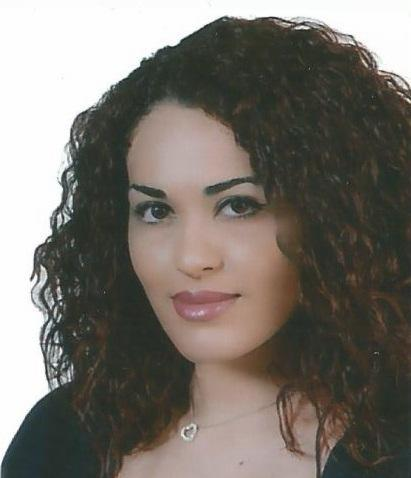 ***************************************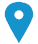  ***************************************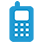  *************************************** 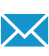 WORK EXPERIENCE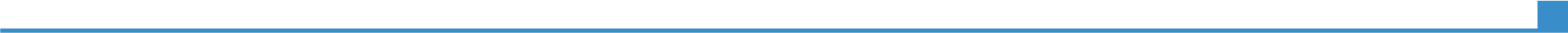 11/06/2015–Present01/10/2014–31/01/2015Customer serviceZorbas Ltd, Nicosia (Cyprus)- cashier (POS system)- customer service​- registration of invoices- receiving suppliers and product controlWaitress11/06/2015–Present01/10/2014–31/01/2015Crepaland, Nicosia (Cyprus) 11/06/2015–Present01/10/2014–31/01/2015- waitress- cashier-chef assistant-receptionistEDUCATION AND TRAINING07/09/2015–01/02/2016Master in Teaching French as a foreign languageEQF level 707/09/2015–01/02/2016University of Cyprus, Nicosia (Cyprus) University of Cyprus, Nicosia (Cyprus) 07/09/2015–01/02/2016- Methodologies of teaching- Sociolinguistics ​and French as a foreign language- Effectiveness and improvement of school- Applied statistics in education- Teaching the grammar in an action-oriented approach- Methodologies of teaching- Sociolinguistics ​and French as a foreign language- Effectiveness and improvement of school- Applied statistics in education- Teaching the grammar in an action-oriented approach05/09/2011–10/06/2015Diploma (ptichio) in French Language and LiteratureEQF level 605/09/2011–10/06/2015University of Cyprus, Nicosia (Cyprus) University of Cyprus, Nicosia (Cyprus) 05/09/2011–10/06/2015General:French linguistics, French Literature, Theories et Practices of Teaching French as a foreign language, Sociolinguistics, Languages in contact,Theories and Practices of Translation, English, Spanish, Methods of qualitative and quantitative researchGeneral:French linguistics, French Literature, Theories et Practices of Teaching French as a foreign language, Sociolinguistics, Languages in contact,Theories and Practices of Translation, English, Spanish, Methods of qualitative and quantitative research04/09/2013–31/05/2014ERASMUSEQF level 604/09/2013–31/05/2014Université de Lorraine, Nancy (France) Université de Lorraine, Nancy (France) 01/09/2008–23/06/2011"Apolytirion" (équiv. Baccalauréat)EQF level 501/09/2008–23/06/2011High school (lycium) Archiepiskopou Makariou III, Dasoupoli, Nicosia (Cyprus) High school (lycium) Archiepiskopou Makariou III, Dasoupoli, Nicosia (Cyprus) 01/09/2008–23/06/2011PERSONAL SKILLSMother tongue(s)GreekGreekGreekGreekGreekOther language(s)UNDERSTANDINGUNDERSTANDINGSPEAKINGSPEAKINGWRITINGOther language(s)ListeningReadingSpoken interactionSpoken productionFrenchC1C1C1C1C1DELF - Level B2 
 International General Certificate of Secondary Education - French 
 Diploma (ptichio) of French Language and Literature 
 Master in Teaching French as Foreign Language DELF - Level B2 
 International General Certificate of Secondary Education - French 
 Diploma (ptichio) of French Language and Literature 
 Master in Teaching French as Foreign Language DELF - Level B2 
 International General Certificate of Secondary Education - French 
 Diploma (ptichio) of French Language and Literature 
 Master in Teaching French as Foreign Language DELF - Level B2 
 International General Certificate of Secondary Education - French 
 Diploma (ptichio) of French Language and Literature 
 Master in Teaching French as Foreign Language DELF - Level B2 
 International General Certificate of Secondary Education - French 
 Diploma (ptichio) of French Language and Literature 
 Master in Teaching French as Foreign Language EnglishC1C1C1C1B2General Certificate of Education - O'Level General Certificate of Education - O'Level General Certificate of Education - O'Level General Certificate of Education - O'Level General Certificate of Education - O'Level SpanishA2B1A2A2A2Levels: A1 and A2: Basic user - B1 and B2: Independent user - C1 and C2: Proficient userCommon European Framework of Reference for Languages Levels: A1 and A2: Basic user - B1 and B2: Independent user - C1 and C2: Proficient userCommon European Framework of Reference for Languages Levels: A1 and A2: Basic user - B1 and B2: Independent user - C1 and C2: Proficient userCommon European Framework of Reference for Languages Levels: A1 and A2: Basic user - B1 and B2: Independent user - C1 and C2: Proficient userCommon European Framework of Reference for Languages Levels: A1 and A2: Basic user - B1 and B2: Independent user - C1 and C2: Proficient userCommon European Framework of Reference for Languages Communication skills- excellent communication skills and interpersonal relations gained through my experience in customer service - excellent ability to adapt in multicultural environments, achieved through living abroad- excellent communication with children (students) gained through my practical training in the course of the French Language Teaching as a foreign language and the experience as owner and professor at my private institute- good contact with parents in terms of good cooperation and constant awareness of the progress of their children- team spirit gained through team projects realized during my studies in Cyprus and in France and also through my experience in customer service- excellent contact with the students of different age achieved through my practice (stage) in the context of the course ​Teaching French as a Foreign Language Organisational and management skillsJob-related skills- very good administrative and organizational skills acquired as the owner and manager of the design studio - good organizational skills acquired as a waitress and phone operator for the overall organization of the shop and better customer service - good management skills acquired as a cashier in the Zorbas bakery for better and faster customer service-A high level of mastering of French gained through my experience in France in the context of the exchange program (ERASMUS).- Good command of teaching in general and especially of teaching French as a foreign language. - Good command of teaching methods.- Good command of qualitative and quantitative research methods. Digital competenceSELF-ASSESSMENTSELF-ASSESSMENTSELF-ASSESSMENTSELF-ASSESSMENTSELF-ASSESSMENTDigital competenceInformation processingCommunicationContent creationSafetyProblem solvingProficient userIndependent userIndependent userBasic userBasic userDigital competences - Self-assessment grid Digital competences - Self-assessment grid Digital competences - Self-assessment grid Digital competences - Self-assessment grid Digital competences - Self-assessment grid - good command of office suite (word processor, spread sheet, presentation software) –Microsoft Office- good command of the computer in general (internet, social media, etc)- basic knowledge of SPSS - good command of office suite (word processor, spread sheet, presentation software) –Microsoft Office- good command of the computer in general (internet, social media, etc)- basic knowledge of SPSS - good command of office suite (word processor, spread sheet, presentation software) –Microsoft Office- good command of the computer in general (internet, social media, etc)- basic knowledge of SPSS - good command of office suite (word processor, spread sheet, presentation software) –Microsoft Office- good command of the computer in general (internet, social media, etc)- basic knowledge of SPSS - good command of office suite (word processor, spread sheet, presentation software) –Microsoft Office- good command of the computer in general (internet, social media, etc)- basic knowledge of SPSS Other skills-02/10/2019- present dance club- 12/06/2017 – present volunteer at dogs’ shelter- 24/06/2011 participation in the high school piece of theatre, "MAMMA MIA!" , whom the benefits were donated to the EUROPA DONNA organisation of Cyprus.Driving licenceBADDITIONAL INFORMATIONConferences- 17/03/2011 Euroscola Day at the European Parliament in StrasbourgSeminars- 29/11/2014 Study Day : "Enseigner et Apprendre le FLE en contexte" - " Teach and Learn the French as a Foreign Language in context" University of CyprusProjects- Memoire-Dissertation : "The curriculum of teaching French as a foreign language: the case of Cyprus" - Mémoire- Dissertation : "L'humour en classe" - "The humor in the class"- quantitative research / sociolinguistic and teaching aspect- Dissertation : "The impact of the vernacular language in the class of french"- Dissertation : "The effectiveness of teaching basic courses in french"                  Europass curriculum vitae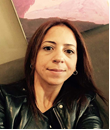 PERSONAL INFORMATIONSurname(s) / First name(s)Papachristoforou EvanthiaPapachristoforou EvanthiaPapachristoforou EvanthiaTelephone(s)*********Mobile: ********Mobile: ********Fax(es)E-mail(s)************************************************************************************************WebsiteNationality(-ies)GreekGreek	EDUCATIONDates1Sept. 1997 – Sept.1998Sept. 1997 – Sept.1998Title of qualification awarded2Master of Science (MSc) in Marketing, (Distinction)Master of Science (MSc) in Marketing, (Distinction)Name of awarding institution3Glasgow Caledonian University, U.K.Glasgow Caledonian University, U.K.Key features4The programme focused on the delivery of knowledge and practical experience in Marketing and contained study on subjects such as Management Information, Management Processes and Functions, Managers Environment, Managing People, Marketing Decision Making, Marketing Analysis, International Marketing and Marketing Communications. The programme focused on the delivery of knowledge and practical experience in Marketing and contained study on subjects such as Management Information, Management Processes and Functions, Managers Environment, Managing People, Marketing Decision Making, Marketing Analysis, International Marketing and Marketing Communications. Dates1Sept. 1994 – June 1997Sept. 1994 – June 1997Title of qualification awarded2Bachelor of Arts (Hons) Degree in Public Relations with specialisation in Marketing (2:1)Bachelor of Arts (Hons) Degree in Public Relations with specialisation in Marketing (2:1)Name of awarding institution3The Philips College, Nicosia, Cyprus.The Philips College, Nicosia, Cyprus.Key features4The programme focused on the delivery of knowledge of Public Relations, Marketing, Management, Communications, Media, Advertising and Sales Promotion, Topics in Applied Finance & Economics, Computer Management for the Office as well as emphasis was given on the French and German Languages.The programme focused on the delivery of knowledge of Public Relations, Marketing, Management, Communications, Media, Advertising and Sales Promotion, Topics in Applied Finance & Economics, Computer Management for the Office as well as emphasis was given on the French and German Languages.WORK EXPERIENCEDatesEmployer Name5Occupation or position (s) held6Main activities and responsibilitiesDatesEmployer Name5Occupation or position (s) held6Main activities and responsibilitiesDatesFebruary 2018– PresentCollege of Tourism and Hotel ManagementLecturer in Marketing (Part-time)Main duties include teaching of the following subjects: International Marketing and Marketing ManagementOctober 2017 – May 2018CASA CollegeLecturer in Marketing (Part-time)Main duties include teaching of the following subjects: International Business, Services Marketing, Marketing Management, International Marketing, Introduction to MarketingFebruary 2016 – Present February 2018– PresentCollege of Tourism and Hotel ManagementLecturer in Marketing (Part-time)Main duties include teaching of the following subjects: International Marketing and Marketing ManagementOctober 2017 – May 2018CASA CollegeLecturer in Marketing (Part-time)Main duties include teaching of the following subjects: International Business, Services Marketing, Marketing Management, International Marketing, Introduction to MarketingFebruary 2016 – Present Employer Name5CDA College, Nicosia & Larnaca, CYCDA College, Nicosia & Larnaca, CYOccupation or position(s) held6Lecturer in Public Relations and Marketing (Full-time)Lecturer in Public Relations and Marketing (Full-time)Main activities and responsibilities7Main duties include teaching of the following subjects: Public Relations, Services Marketing, Marketing Management, Marketing in Travel and Tours, Secretarial Duties I & II, Office Organization I & II, Public Relations and Publicity I & II, Advanced Secretarial Duties III & IV, Time Management I & II, Organizational Behaviour I & II, Human Resource Management I & II and strengthening student’s critical thinking as well as evaluating and assessing them on these courses, were the main responsibilities as a Lecturer.Main duties include teaching of the following subjects: Public Relations, Services Marketing, Marketing Management, Marketing in Travel and Tours, Secretarial Duties I & II, Office Organization I & II, Public Relations and Publicity I & II, Advanced Secretarial Duties III & IV, Time Management I & II, Organizational Behaviour I & II, Human Resource Management I & II and strengthening student’s critical thinking as well as evaluating and assessing them on these courses, were the main responsibilities as a Lecturer.DatesEmployer Name5Occupation or position(s) held6Main activities and responsibilities7DatesDecember 2016- PresentUNIC Online Ltd (UNICAF Online Platform)Part-time Lecturer Responsible for specific online teaching, grading and the submission of final grades that are to be completed for UNIC.Jan. 1998 – March 2015December 2016- PresentUNIC Online Ltd (UNICAF Online Platform)Part-time Lecturer Responsible for specific online teaching, grading and the submission of final grades that are to be completed for UNIC.Jan. 1998 – March 2015Employer Name5The Philips College, Nicosia, CYThe Philips College, Nicosia, CYOccupation or position(s) held6Lecturer in Public Relations and MarketingSeptember 2008-March 2015Registrar, The Philips CollegeLecturer in Public Relations and MarketingSeptember 2008-March 2015Registrar, The Philips CollegeMain activities and responsibilities7Responsible for delivering the theoretical background per subject taught, the development of critical thinking of students and delivering student assessments as well as supervision of the students’ dissertations. Administrative responsibilities included the involvement in the preparation of the documentation necessary for the Ministry of Education for inspection.  As a Registrar of the College I was responsible for developing and implementing student recruitment and retention strategies that maximised and maintained enrolments in all areas of the College that contributed to the ongoing financial viability of the College. Also, I assisted in the co-ordination of and representation at internal events such as open days, family welcomes and orientation events; thus, I was responsible for student records and the documentation being sent to the Ministry of Education. Responsible for delivering the theoretical background per subject taught, the development of critical thinking of students and delivering student assessments as well as supervision of the students’ dissertations. Administrative responsibilities included the involvement in the preparation of the documentation necessary for the Ministry of Education for inspection.  As a Registrar of the College I was responsible for developing and implementing student recruitment and retention strategies that maximised and maintained enrolments in all areas of the College that contributed to the ongoing financial viability of the College. Also, I assisted in the co-ordination of and representation at internal events such as open days, family welcomes and orientation events; thus, I was responsible for student records and the documentation being sent to the Ministry of Education. ACADEMIC RESEARCHDatesEmployer Name5Occupation or position(s) held6Main activities and responsibilities7 DatesEmployer Name5Occupation or position(s) held6Main activities and responsibilities7DatesEmployer Name5Occupation or position(s) held6Main activities and responsibilities7DatesEmployer Name5Occupation or position(s) held6Main activities and responsibilities7 Spring 2016 CDA College, Nicosia, CYLecturer in Public Relations and Marketing Article with the title “Managing the Diverse Workforce in Cypriot Organizations”, being published at CDA College Views, Vol. 7, Spring 2016.October 2013The Philips College, Nicosia, CYLecturer in Public Relations and MarketingArticle with the title «Η Ελληνική γλώσσα στην εκπαίδευση και τη ζωή μας», being published at the periodical of the college Παιδαγωγικοί Παλμοί, Issue 5, October 2013, pg. 23-25.March 2010The Philips College, Nicosia, CYLecturer in Public Relations and MarketingArticle with the title “Understanding Marketing and Public Relations”, The Philips Review, Vol. 2, Number 3, Spring 2010, pp. 219-224.Fall 2008The Philips College, Nicosia, CYLecturer in Public Relations and MarketingArticle with the title «Ιστορική Αναδρομή στο Μάρκετινγκ», The Philips Review, Vol. 1, Number 1, Fall 2008, pp. 135-141Spring 2016 CDA College, Nicosia, CYLecturer in Public Relations and Marketing Article with the title “Managing the Diverse Workforce in Cypriot Organizations”, being published at CDA College Views, Vol. 7, Spring 2016.October 2013The Philips College, Nicosia, CYLecturer in Public Relations and MarketingArticle with the title «Η Ελληνική γλώσσα στην εκπαίδευση και τη ζωή μας», being published at the periodical of the college Παιδαγωγικοί Παλμοί, Issue 5, October 2013, pg. 23-25.March 2010The Philips College, Nicosia, CYLecturer in Public Relations and MarketingArticle with the title “Understanding Marketing and Public Relations”, The Philips Review, Vol. 2, Number 3, Spring 2010, pp. 219-224.Fall 2008The Philips College, Nicosia, CYLecturer in Public Relations and MarketingArticle with the title «Ιστορική Αναδρομή στο Μάρκετινγκ», The Philips Review, Vol. 1, Number 1, Fall 2008, pp. 135-141DatesSeptember 1998-September 1998 September 1998-September 1998 Employer Name5Glasgow Caledonian University, Glasgow, UKGlasgow Caledonian University, Glasgow, UKOccupation or position(s) held6StudentStudentMain activities and responsibilities7Master’s dissertation on the topic: “An investigation into the travel and tourism industry within Cyprus” (Grade: Distinction)Master’s dissertation on the topic: “An investigation into the travel and tourism industry within Cyprus” (Grade: Distinction)DatesOctober 1997 – June 1997October 1997 – June 1997Employer Name5The Philips College, Nicosia, CYThe Philips College, Nicosia, CYOccupation or position(s) held6StudentStudent      Main activities and responsibilities7	Bachelor’s dissertation on the topic: “The knowledge of drug abusage within Cyprus” (Grade: A)Bachelor’s dissertation on the topic: “The knowledge of drug abusage within Cyprus” (Grade: A)CONFERENCE AND SEMINARS Dates05-06/05/2018  Επιμορφωτικό Σεμινάριο με τίτλο “Sharpen your skills”organized by Cyprus Career Expo			organized by Cyprus Career Expo 15/06/2016 Επιμορφωτικό Σεμινάριο με τίτλο “The importance of research”			organized by Dr N. Rodosthenous, Director of the Research  				Centre at CDA Collegeorganized by Dr N. Rodosthenous, Director of the Research Centre at CDA College, Nicosia				Centre at CDA College30/03/2016  Επιμορφωτικό Σεμινάριο με τίτλο «Σωστή Οργάνωση και Καλή Διαχείριση στο Γραφείο». Διοργάνωση ΚΕΒΕ/ΑΝΑΔ σε συνεργασία με την ομιλήτρια  κ. Μιράντα Σιδερά29/04-02/05/2013 Σειρά Μαθημάτων Φιλοσοφίας			Ενότητα: Φιλοσοφικά Ανάλεκτα VIII-Ο Λόγος της Φιλοσοφίας και ο Λόγος της Ποίησης -Φαινομενολογία της Επικοινωνίας-Η Φιλοσοφία της Σκέψης30/03/2008 Επιμορφωτικό Σεμινάριο με τίτλο "Climate Change: The Challenges to Small 	States"Invited Speaker: DrIndrajit CoomaraswamyDirector, Economic Affairs Division, Commonwealth Secretariat	12/04/2007  Ημερίδα  - «Το Χρηματοπιστωτικό Σύστημα & οι Χρηματοοικονομικές Αγορές της Κύπρου: Τρέχουσα Κατάσταση & οι Μελλοντικές Προοπτικές», The Phιlips College24/03/2006 Επιμορφωτικό Σεμινάριο με τίτλο «Η αξιολόγηση στην εκπαίδευση: Μέθοδοι και εργαλεία διεξαγωγής της» Ευρωπαϊκό Κέντρο  Παιδαγωγικού Προβληματισμού, The Phιlips College.18/02/2005  Επιμορφωτικό Σεμινάριο με τίτλο «Πώς θα θέλαμε την εκπαίδευση των παιδιών μας μέσα στο  σύγχρονο Ευρωπαϊκό περιβάλλον;» Ευρωπαϊκό Κέντρο Παιδαγωγικού Προβληματισμού, The Phιlips College.17/11/2005 Επιμορφωτικό Σεμινάριο με τίτλο «Νεανική παραβατικότητα: Αίτια και προληπτικές παρεμβάσεις» Ευρωπαϊκό Κέντρο Παιδαγωγικού Προβληματισμού, The Phιlips College.11/02/2004 Discussion: The Anan Plan, by the ex-Attorney General of the Republic of Cyprus, Mr Alekos Markides, The Philips College.    				Attorney General of the Republic of Cyprus, Mr Alekos Markides,         The Philips College.   20/05/2004 Activities and Programmes of the Research Sector organized by the Cyprus Research Promotion FoundationJune/July 2004	7th Annual Seminar for the Training and Development of the Philips Personnel, The Philips College (contribution made by the Cyprus Pedagogical Institute)20/11/2004  Επιμορφωτικό Σεμινάριο με τίτλο «Η πρόταση των εφτά για την Εκπαιδευτική Μεταρρύθμιση στην Κύπρο. Ένας διάλογος». Ευρωπαϊκό  Κέντρο Παιδαγωγικού Προβληματισμού.5/04/2003	Επιμορφωτικό Σεμινάριο με τίτλο «Η χρήση εξαρτησιογόνων ουσιών από τους νέους, τα αίτια και οι τρόποι πρόληψης»					Ευρωπαϊκό Κέντρο Παιδαγωγικού Προβληματισμού.25/01/2002 Επιμορφωτικό Σεμινάριο με τίτλο "Information Technology in Education", The Philips College05/03/2001 "Process to the Future Challenges and Opportunities" by Shimon Peres, Nobel Laureate- Institute for Eurodemocracy01-03/07/2000   A three-day forum on staff development					The Philips College10/02/1999 Επιμορφωτικό Σεμινάριο με τίτλο "The contribution of private tertiary education to the Cyprus Economy" organised by "ΔΗΣΥ" party under the auspices of the	 Minister of Education and Culture of Cyprus15/01/1998 Performance Appraisal and Employee Effectiveness.					Aris Petasis and Associates				Attorney General of the Republic of Cyprus, Mr Alekos Markides,         05-06/05/2018  Επιμορφωτικό Σεμινάριο με τίτλο “Sharpen your skills”organized by Cyprus Career Expo			organized by Cyprus Career Expo 15/06/2016 Επιμορφωτικό Σεμινάριο με τίτλο “The importance of research”			organized by Dr N. Rodosthenous, Director of the Research  				Centre at CDA Collegeorganized by Dr N. Rodosthenous, Director of the Research Centre at CDA College, Nicosia				Centre at CDA College30/03/2016  Επιμορφωτικό Σεμινάριο με τίτλο «Σωστή Οργάνωση και Καλή Διαχείριση στο Γραφείο». Διοργάνωση ΚΕΒΕ/ΑΝΑΔ σε συνεργασία με την ομιλήτρια  κ. Μιράντα Σιδερά29/04-02/05/2013 Σειρά Μαθημάτων Φιλοσοφίας			Ενότητα: Φιλοσοφικά Ανάλεκτα VIII-Ο Λόγος της Φιλοσοφίας και ο Λόγος της Ποίησης -Φαινομενολογία της Επικοινωνίας-Η Φιλοσοφία της Σκέψης30/03/2008 Επιμορφωτικό Σεμινάριο με τίτλο "Climate Change: The Challenges to Small 	States"Invited Speaker: DrIndrajit CoomaraswamyDirector, Economic Affairs Division, Commonwealth Secretariat	12/04/2007  Ημερίδα  - «Το Χρηματοπιστωτικό Σύστημα & οι Χρηματοοικονομικές Αγορές της Κύπρου: Τρέχουσα Κατάσταση & οι Μελλοντικές Προοπτικές», The Phιlips College24/03/2006 Επιμορφωτικό Σεμινάριο με τίτλο «Η αξιολόγηση στην εκπαίδευση: Μέθοδοι και εργαλεία διεξαγωγής της» Ευρωπαϊκό Κέντρο  Παιδαγωγικού Προβληματισμού, The Phιlips College.18/02/2005  Επιμορφωτικό Σεμινάριο με τίτλο «Πώς θα θέλαμε την εκπαίδευση των παιδιών μας μέσα στο  σύγχρονο Ευρωπαϊκό περιβάλλον;» Ευρωπαϊκό Κέντρο Παιδαγωγικού Προβληματισμού, The Phιlips College.17/11/2005 Επιμορφωτικό Σεμινάριο με τίτλο «Νεανική παραβατικότητα: Αίτια και προληπτικές παρεμβάσεις» Ευρωπαϊκό Κέντρο Παιδαγωγικού Προβληματισμού, The Phιlips College.11/02/2004 Discussion: The Anan Plan, by the ex-Attorney General of the Republic of Cyprus, Mr Alekos Markides, The Philips College.    				Attorney General of the Republic of Cyprus, Mr Alekos Markides,         The Philips College.   20/05/2004 Activities and Programmes of the Research Sector organized by the Cyprus Research Promotion FoundationJune/July 2004	7th Annual Seminar for the Training and Development of the Philips Personnel, The Philips College (contribution made by the Cyprus Pedagogical Institute)20/11/2004  Επιμορφωτικό Σεμινάριο με τίτλο «Η πρόταση των εφτά για την Εκπαιδευτική Μεταρρύθμιση στην Κύπρο. Ένας διάλογος». Ευρωπαϊκό  Κέντρο Παιδαγωγικού Προβληματισμού.5/04/2003	Επιμορφωτικό Σεμινάριο με τίτλο «Η χρήση εξαρτησιογόνων ουσιών από τους νέους, τα αίτια και οι τρόποι πρόληψης»					Ευρωπαϊκό Κέντρο Παιδαγωγικού Προβληματισμού.25/01/2002 Επιμορφωτικό Σεμινάριο με τίτλο "Information Technology in Education", The Philips College05/03/2001 "Process to the Future Challenges and Opportunities" by Shimon Peres, Nobel Laureate- Institute for Eurodemocracy01-03/07/2000   A three-day forum on staff development					The Philips College10/02/1999 Επιμορφωτικό Σεμινάριο με τίτλο "The contribution of private tertiary education to the Cyprus Economy" organised by "ΔΗΣΥ" party under the auspices of the	 Minister of Education and Culture of Cyprus15/01/1998 Performance Appraisal and Employee Effectiveness.					Aris Petasis and Associates				Attorney General of the Republic of Cyprus, Mr Alekos Markides,         PERSONAL SKILLSMother Tongue (s) Greek Greek Greek Greek GreekMother Tongue (s)Other Languages English                                    French English                                    French English                                    French English                                    French English                                    FrenchC2B2C2C2C2Levels: A1/A2: Basic user - B1/B2: Independent user - C1/C2: Proficient userCommon European Framework of Reference for Languages Levels: A1/A2: Basic user - B1/B2: Independent user - C1/C2: Proficient userCommon European Framework of Reference for Languages Levels: A1/A2: Basic user - B1/B2: Independent user - C1/C2: Proficient userCommon European Framework of Reference for Languages Levels: A1/A2: Basic user - B1/B2: Independent user - C1/C2: Proficient userCommon European Framework of Reference for Languages Levels: A1/A2: Basic user - B1/B2: Independent user - C1/C2: Proficient userCommon European Framework of Reference for Languages Information Technology SkillsHolder of the ECDL Computer Skills Certification (Word Processing, Presentations, Spreadsheets, Online Essentials, IT Security, Computer Essentials, Using Databases)Information Technology SkillsAdditional Information Staff Mobility Erasmus+Participated as a Lecturer under the staff mobility Erasmus+ programme at the:University of Szeged, Faculty of Engineering, Hungary, February 2017University of Maribor, Faculty of Logistics, Slovenia, February 2013Klaipeda State College, Lithuania, September 2009  PPhone Number: ++357-**********E- Email: *********************************   Education   Education   EducationGraduateM.A. Hotel and Restaurant ManagementUndergraduateBA College of Cambridge, International Hospitality Management, Diploma, Tourism Academy Muenster, Germany, International Tourism & Travel Consultant, Diploma in German Language, University of Timisoara, Romania.GraduateM.A. Hotel and Restaurant ManagementUndergraduateBA College of Cambridge, International Hospitality Management, Diploma, Tourism Academy Muenster, Germany, International Tourism & Travel Consultant, Diploma in German Language, University of Timisoara, Romania.GraduateM.A. Hotel and Restaurant ManagementUndergraduateBA College of Cambridge, International Hospitality Management, Diploma, Tourism Academy Muenster, Germany, International Tourism & Travel Consultant, Diploma in German Language, University of Timisoara, Romania.Professional PositionsProfessional PositionsProfessional PositionsGlobal Scientific Institute-Scientific Committee  MemberAnAD/Human Resource Development Authority of Cyprus: Evaluator Professional Skills in Hospitality and Tourism/ Αξιολογητής Επαγγελματικών ΠροσόντωνCyprus Centre for Training of Human Resources: Hospitality Consultant, Speaker , Coach/TrainerMember of Editorial Board, Kozmenko Science Publishing, Tourism and TravellingAnAD / Human Resource Development Authority of Cyprus: Certified  Trainer and instructor, (E 000429), Cyprus Hospitality Educational Institute-AHLEI: Hospitality Consultant and TrainerMember of Scientific Committee World Cultural Tourism Association (www.kasct.co.kr/wta)Senior Lecturer-Hospitality and Tourism Management, InterNapa College, Research, Planning & Organizing of Seminars, KY.KE.M./Cyprus Research Center, Lecturer/Head Department Tourism and Travel Management, Kimon College,  International Service Check Organization, Germany, Certified Mystery Shopper,Holiday Representative, Touristic Guide, LTU/JANH Reisen/Salamis, Holiday Representative, Touristic Guide, Unica Tours,Mystery Shopper, Hospitality industry, Holiday Representative, Lefkothea Travel & Tours, Tamassos ToursFront Office Operations, Reservation, Asterias Beach Hotel.Academic experience:Larnaca College-Assistant Professor , Hospitality and Tourism DepartmentLP University, India, School of Hotel Management & Tourism:  Guest ProfessorInterNapa College-Hospitality ManagementKimon College Courses-Tourism and Travel ManagementCourses: Event Management, Front Office Operations, Introduction to Tourism, Geography of Tourism and Travel, Structure of Tourism, Sustainable Tourism, Cultural Tourism, Airlines Industry, Event Planning and Management, Food and Beverage Services, Restaurant Operations Management,Recreational Tourism, Heritage Tourism, Quality of Services in Tourism and HospitalityGerman for Hospitality Industry.Other Duties and Responsibilities:Internship Coordinator, Job Hunt Club President, Coordinator-recruitment students from Romania: “Study and Work in Cyprus”.Global Scientific Institute-Scientific Committee  MemberAnAD/Human Resource Development Authority of Cyprus: Evaluator Professional Skills in Hospitality and Tourism/ Αξιολογητής Επαγγελματικών ΠροσόντωνCyprus Centre for Training of Human Resources: Hospitality Consultant, Speaker , Coach/TrainerMember of Editorial Board, Kozmenko Science Publishing, Tourism and TravellingAnAD / Human Resource Development Authority of Cyprus: Certified  Trainer and instructor, (E 000429), Cyprus Hospitality Educational Institute-AHLEI: Hospitality Consultant and TrainerMember of Scientific Committee World Cultural Tourism Association (www.kasct.co.kr/wta)Senior Lecturer-Hospitality and Tourism Management, InterNapa College, Research, Planning & Organizing of Seminars, KY.KE.M./Cyprus Research Center, Lecturer/Head Department Tourism and Travel Management, Kimon College,  International Service Check Organization, Germany, Certified Mystery Shopper,Holiday Representative, Touristic Guide, LTU/JANH Reisen/Salamis, Holiday Representative, Touristic Guide, Unica Tours,Mystery Shopper, Hospitality industry, Holiday Representative, Lefkothea Travel & Tours, Tamassos ToursFront Office Operations, Reservation, Asterias Beach Hotel.Academic experience:Larnaca College-Assistant Professor , Hospitality and Tourism DepartmentLP University, India, School of Hotel Management & Tourism:  Guest ProfessorInterNapa College-Hospitality ManagementKimon College Courses-Tourism and Travel ManagementCourses: Event Management, Front Office Operations, Introduction to Tourism, Geography of Tourism and Travel, Structure of Tourism, Sustainable Tourism, Cultural Tourism, Airlines Industry, Event Planning and Management, Food and Beverage Services, Restaurant Operations Management,Recreational Tourism, Heritage Tourism, Quality of Services in Tourism and HospitalityGerman for Hospitality Industry.Other Duties and Responsibilities:Internship Coordinator, Job Hunt Club President, Coordinator-recruitment students from Romania: “Study and Work in Cyprus”.Global Scientific Institute-Scientific Committee  MemberAnAD/Human Resource Development Authority of Cyprus: Evaluator Professional Skills in Hospitality and Tourism/ Αξιολογητής Επαγγελματικών ΠροσόντωνCyprus Centre for Training of Human Resources: Hospitality Consultant, Speaker , Coach/TrainerMember of Editorial Board, Kozmenko Science Publishing, Tourism and TravellingAnAD / Human Resource Development Authority of Cyprus: Certified  Trainer and instructor, (E 000429), Cyprus Hospitality Educational Institute-AHLEI: Hospitality Consultant and TrainerMember of Scientific Committee World Cultural Tourism Association (www.kasct.co.kr/wta)Senior Lecturer-Hospitality and Tourism Management, InterNapa College, Research, Planning & Organizing of Seminars, KY.KE.M./Cyprus Research Center, Lecturer/Head Department Tourism and Travel Management, Kimon College,  International Service Check Organization, Germany, Certified Mystery Shopper,Holiday Representative, Touristic Guide, LTU/JANH Reisen/Salamis, Holiday Representative, Touristic Guide, Unica Tours,Mystery Shopper, Hospitality industry, Holiday Representative, Lefkothea Travel & Tours, Tamassos ToursFront Office Operations, Reservation, Asterias Beach Hotel.Academic experience:Larnaca College-Assistant Professor , Hospitality and Tourism DepartmentLP University, India, School of Hotel Management & Tourism:  Guest ProfessorInterNapa College-Hospitality ManagementKimon College Courses-Tourism and Travel ManagementCourses: Event Management, Front Office Operations, Introduction to Tourism, Geography of Tourism and Travel, Structure of Tourism, Sustainable Tourism, Cultural Tourism, Airlines Industry, Event Planning and Management, Food and Beverage Services, Restaurant Operations Management,Recreational Tourism, Heritage Tourism, Quality of Services in Tourism and HospitalityGerman for Hospitality Industry.Other Duties and Responsibilities:Internship Coordinator, Job Hunt Club President, Coordinator-recruitment students from Romania: “Study and Work in Cyprus”.Conferences Presentations and Publications:Conferences Presentations and Publications:Conferences Presentations and Publications:Η συνείδηση της Φιλοξενίας /GUESTOLOGYResearch in progress paper:” The relationships between the continuing education of local community and tourist’s experience”Scientific Journal for  Tourism and travel: “Hospitality Industry and the Service Culture in Europe”, (https://elibrary.ru/item.asp?id=34887753; https://businessperspectives.org)World Cultural Tourism Conference Seoul, Conference: “The current role of continuous education and training of human resources in the tourism sector in Cyprus” (http://www.worldculturaltourismassociation.org/docu/15th%20Program(Final)-3.pdf , page 29)Cyprus Tourism Conference , 2016: “Quality of services of cultural tourism- Influences on guest’s satisfaction and the subsequent implications for cultural tourism in Cyprus”Financial Mirror Greece: “Ο σημερινός ρόλος της συνεχούς εκπαίδευσης και κατάρτισης του ανθρώπινου δυναμικού στον τομέα του τουρισμού”: (http://www.laimitomos.com/)Newspapers: Politis, Simerini: “The History of the Congregation “St. Joseph of Apparition’’ -170 years in Cyprus”(http://www.sigmalive.com/simerini/analiseis/167033/to-tagma-tou-agiou-iosif-tis-emfaniseos-170-xronia-parousias)Research InterNapa and CTO: “Quality of services of cultural tourism- Influences on guest’s satisfaction and the subsequent implications for cultural tourism in Cyprus”,Planning development Project : ‘’Traditional Cyprus’’, Vamos Tour Operator Catalogue, Germany ; ‘’Walk-in in Cyprus’’, Wanderung Tour Operator Magazine, Austria and Germany Seminars given:  Guest satisfaction and Quality of Services – New Standards for Personnel in Hospitality Industry, Professional Body Language and BehaviorCommunication skills and Handling guest’s complaint,The effective Team leader and mastering peopleTeam building and conflict resolution at work placeHandling complaintFront Desk-Specific knowledge/AHLEI, German for Hospitality, How to Develop Food and Beverage Staff for Maximum Service and Profit: Quality of services, Front Office - A Modern View, Customer service and handling complaint in retail departmentTraining/ Seminars to the following companies/hotels: Engomi Municipality, Zorbas & Sons Ltd, Margarita Bakeries, Palm Beach Hotel and Bungalows, Golden Bay, Lordos Beach, Sandy Beach, Crystal Springs Beach Hotel, Orthodoxou Group of Co., Varoshiotis, Kanika Hotels, Palm Beach, Nelia, Anonymous Hotel, Lordos Hotel, Le Meridien Hotel, Anonymous Beach, Four Seasons, Qbic Hotel, Achilleos City Hotel, Nestor, Kanika Hotels, Elysium, Constantinou Brothers, Miramare, Melissi Hotel, Miramare/Pafos, Faros Hotel, Le Meridien.Η συνείδηση της Φιλοξενίας /GUESTOLOGYResearch in progress paper:” The relationships between the continuing education of local community and tourist’s experience”Scientific Journal for  Tourism and travel: “Hospitality Industry and the Service Culture in Europe”, (https://elibrary.ru/item.asp?id=34887753; https://businessperspectives.org)World Cultural Tourism Conference Seoul, Conference: “The current role of continuous education and training of human resources in the tourism sector in Cyprus” (http://www.worldculturaltourismassociation.org/docu/15th%20Program(Final)-3.pdf , page 29)Cyprus Tourism Conference , 2016: “Quality of services of cultural tourism- Influences on guest’s satisfaction and the subsequent implications for cultural tourism in Cyprus”Financial Mirror Greece: “Ο σημερινός ρόλος της συνεχούς εκπαίδευσης και κατάρτισης του ανθρώπινου δυναμικού στον τομέα του τουρισμού”: (http://www.laimitomos.com/)Newspapers: Politis, Simerini: “The History of the Congregation “St. Joseph of Apparition’’ -170 years in Cyprus”(http://www.sigmalive.com/simerini/analiseis/167033/to-tagma-tou-agiou-iosif-tis-emfaniseos-170-xronia-parousias)Research InterNapa and CTO: “Quality of services of cultural tourism- Influences on guest’s satisfaction and the subsequent implications for cultural tourism in Cyprus”,Planning development Project : ‘’Traditional Cyprus’’, Vamos Tour Operator Catalogue, Germany ; ‘’Walk-in in Cyprus’’, Wanderung Tour Operator Magazine, Austria and Germany Seminars given:  Guest satisfaction and Quality of Services – New Standards for Personnel in Hospitality Industry, Professional Body Language and BehaviorCommunication skills and Handling guest’s complaint,The effective Team leader and mastering peopleTeam building and conflict resolution at work placeHandling complaintFront Desk-Specific knowledge/AHLEI, German for Hospitality, How to Develop Food and Beverage Staff for Maximum Service and Profit: Quality of services, Front Office - A Modern View, Customer service and handling complaint in retail departmentTraining/ Seminars to the following companies/hotels: Engomi Municipality, Zorbas & Sons Ltd, Margarita Bakeries, Palm Beach Hotel and Bungalows, Golden Bay, Lordos Beach, Sandy Beach, Crystal Springs Beach Hotel, Orthodoxou Group of Co., Varoshiotis, Kanika Hotels, Palm Beach, Nelia, Anonymous Hotel, Lordos Hotel, Le Meridien Hotel, Anonymous Beach, Four Seasons, Qbic Hotel, Achilleos City Hotel, Nestor, Kanika Hotels, Elysium, Constantinou Brothers, Miramare, Melissi Hotel, Miramare/Pafos, Faros Hotel, Le Meridien.Η συνείδηση της Φιλοξενίας /GUESTOLOGYResearch in progress paper:” The relationships between the continuing education of local community and tourist’s experience”Scientific Journal for  Tourism and travel: “Hospitality Industry and the Service Culture in Europe”, (https://elibrary.ru/item.asp?id=34887753; https://businessperspectives.org)World Cultural Tourism Conference Seoul, Conference: “The current role of continuous education and training of human resources in the tourism sector in Cyprus” (http://www.worldculturaltourismassociation.org/docu/15th%20Program(Final)-3.pdf , page 29)Cyprus Tourism Conference , 2016: “Quality of services of cultural tourism- Influences on guest’s satisfaction and the subsequent implications for cultural tourism in Cyprus”Financial Mirror Greece: “Ο σημερινός ρόλος της συνεχούς εκπαίδευσης και κατάρτισης του ανθρώπινου δυναμικού στον τομέα του τουρισμού”: (http://www.laimitomos.com/)Newspapers: Politis, Simerini: “The History of the Congregation “St. Joseph of Apparition’’ -170 years in Cyprus”(http://www.sigmalive.com/simerini/analiseis/167033/to-tagma-tou-agiou-iosif-tis-emfaniseos-170-xronia-parousias)Research InterNapa and CTO: “Quality of services of cultural tourism- Influences on guest’s satisfaction and the subsequent implications for cultural tourism in Cyprus”,Planning development Project : ‘’Traditional Cyprus’’, Vamos Tour Operator Catalogue, Germany ; ‘’Walk-in in Cyprus’’, Wanderung Tour Operator Magazine, Austria and Germany Seminars given:  Guest satisfaction and Quality of Services – New Standards for Personnel in Hospitality Industry, Professional Body Language and BehaviorCommunication skills and Handling guest’s complaint,The effective Team leader and mastering peopleTeam building and conflict resolution at work placeHandling complaintFront Desk-Specific knowledge/AHLEI, German for Hospitality, How to Develop Food and Beverage Staff for Maximum Service and Profit: Quality of services, Front Office - A Modern View, Customer service and handling complaint in retail departmentTraining/ Seminars to the following companies/hotels: Engomi Municipality, Zorbas & Sons Ltd, Margarita Bakeries, Palm Beach Hotel and Bungalows, Golden Bay, Lordos Beach, Sandy Beach, Crystal Springs Beach Hotel, Orthodoxou Group of Co., Varoshiotis, Kanika Hotels, Palm Beach, Nelia, Anonymous Hotel, Lordos Hotel, Le Meridien Hotel, Anonymous Beach, Four Seasons, Qbic Hotel, Achilleos City Hotel, Nestor, Kanika Hotels, Elysium, Constantinou Brothers, Miramare, Melissi Hotel, Miramare/Pafos, Faros Hotel, Le Meridien.ConsultancyConsultancyConsultancyKES College: Academic program consultantCyprus Centre for Training of Human Resources, Cyprus Hospitality Educational Institute/ AHLEI,College of Tourism & Hotel Management, Dubai: Academic program consultant.A large number of hotels. KES College: Academic program consultantCyprus Centre for Training of Human Resources, Cyprus Hospitality Educational Institute/ AHLEI,College of Tourism & Hotel Management, Dubai: Academic program consultant.A large number of hotels. KES College: Academic program consultantCyprus Centre for Training of Human Resources, Cyprus Hospitality Educational Institute/ AHLEI,College of Tourism & Hotel Management, Dubai: Academic program consultant.A large number of hotels. Professional MembershipsProfessional MembershipsProfessional MembershipsMember of Editorial Board Kozmenko Science Publishing, Tourism and Travelling,Member of Scientific Committee World Cultural Tourism Association,  Tourism and Travel Research Association, International Ecotourism Association, Tourism Intelligence Association, ISTA/International Sustainable Tourism Association. Languages  knowledge and skills:Member of Editorial Board Kozmenko Science Publishing, Tourism and Travelling,Member of Scientific Committee World Cultural Tourism Association,  Tourism and Travel Research Association, International Ecotourism Association, Tourism Intelligence Association, ISTA/International Sustainable Tourism Association. Languages  knowledge and skills:Member of Editorial Board Kozmenko Science Publishing, Tourism and Travelling,Member of Scientific Committee World Cultural Tourism Association,  Tourism and Travel Research Association, International Ecotourism Association, Tourism Intelligence Association, ISTA/International Sustainable Tourism Association. Languages  knowledge and skills:Academic Personnel Short Profile / Short CVInstitution:College of Tourism & Hospitality Surname:KOUMERASName:IOANNISRank/Position:Part time lecturerProgram of Study:Hotel ManagementScientific Domain: *AccountingAcademic qualifications(list by highest qualification)Academic qualifications(list by highest qualification)Academic qualifications(list by highest qualification)Academic qualifications(list by highest qualification)Academic qualifications(list by highest qualification)QualificationYearAwarding InstitutionDepartmentThesis titleOND INBUSINESS STUDIES1972The Joint Committee for National Awards in Business Studies and Public AdministrationFCCA1975Association of Chartered Certified AccountantsCIA2003The Institute of Internal AuditorsEmployment historyin Academic Institutions/Research Centers– List by the three (3) most recentEmployment historyin Academic Institutions/Research Centers– List by the three (3) most recentEmployment historyin Academic Institutions/Research Centers– List by the three (3) most recentEmployment historyin Academic Institutions/Research Centers– List by the three (3) most recentEmployment historyin Academic Institutions/Research Centers– List by the three (3) most recentPeriod of employmentPeriod of employmentEmployerLocationPositionFromToEmployerLocationPosition19751976Ellerman Travel (UK)LondonAccountant19761982PriceWaterhouseNicosiaManager19822013Electricity Authority of CyprusNicosiaInternal Audit ManagerKey refereed journal papers, monographs, books, conference publications etc. List the five (5) more recent and other five (5) selected –(max total 10)Key refereed journal papers, monographs, books, conference publications etc. List the five (5) more recent and other five (5) selected –(max total 10)Key refereed journal papers, monographs, books, conference publications etc. List the five (5) more recent and other five (5) selected –(max total 10)Key refereed journal papers, monographs, books, conference publications etc. List the five (5) more recent and other five (5) selected –(max total 10)Key refereed journal papers, monographs, books, conference publications etc. List the five (5) more recent and other five (5) selected –(max total 10)Key refereed journal papers, monographs, books, conference publications etc. List the five (5) more recent and other five (5) selected –(max total 10)Key refereed journal papers, monographs, books, conference publications etc. List the five (5) more recent and other five (5) selected –(max total 10)Ref. NumberYearTitleOther authorsJournal and Publisher/ 
ConferenceVol.Pages12345678910Exhibitions (where applicable).List the five (5) more recent and other five (5) selected. (max total 10)Exhibitions (where applicable).List the five (5) more recent and other five (5) selected. (max total 10)Exhibitions (where applicable).List the five (5) more recent and other five (5) selected. (max total 10)Exhibitions (where applicable).List the five (5) more recent and other five (5) selected. (max total 10)Exhibitions (where applicable).List the five (5) more recent and other five (5) selected. (max total 10)Exhibitions (where applicable).List the five (5) more recent and other five (5) selected. (max total 10)Ref. NumberDateTopicInternational / LocalLocation*Role in Exhibition12345678910Research Projects. List the five (5) more recent and other five (5) selected (max total 10)Research Projects. List the five (5) more recent and other five (5) selected (max total 10)Research Projects. List the five (5) more recent and other five (5) selected (max total 10)Research Projects. List the five (5) more recent and other five (5) selected (max total 10)Research Projects. List the five (5) more recent and other five (5) selected (max total 10)Ref. NumberDateTitleFunded byProject Role*12345678910AcademicConsulting Services and/or Participation in Councils / Boards/ Editorial Committees. List the five (5) more recent (Optional Entry)AcademicConsulting Services and/or Participation in Councils / Boards/ Editorial Committees. List the five (5) more recent (Optional Entry)AcademicConsulting Services and/or Participation in Councils / Boards/ Editorial Committees. List the five (5) more recent (Optional Entry)AcademicConsulting Services and/or Participation in Councils / Boards/ Editorial Committees. List the five (5) more recent (Optional Entry)AcademicConsulting Services and/or Participation in Councils / Boards/ Editorial Committees. List the five (5) more recent (Optional Entry)Ref. NumberPeriodOrganizationTitle of Position or ServiceKey Activities11998-2008IIA CyprusPresidentInternal Audit2345Awards / International Recognition (where applicable). List the five (5) more recent and other five (5) selected. (max total 10) (Optional Entry)Awards / International Recognition (where applicable). List the five (5) more recent and other five (5) selected. (max total 10) (Optional Entry)Awards / International Recognition (where applicable). List the five (5) more recent and other five (5) selected. (max total 10) (Optional Entry)Awards / International Recognition (where applicable). List the five (5) more recent and other five (5) selected. (max total 10) (Optional Entry)Ref. NumberDateTitleAwarded by:12345678910Other Achievements. List the five (5) more recent and other five (5) selected. (max total 10) (Optional Entry)Other Achievements. List the five (5) more recent and other five (5) selected. (max total 10) (Optional Entry)Other Achievements. List the five (5) more recent and other five (5) selected. (max total 10) (Optional Entry)Other Achievements. List the five (5) more recent and other five (5) selected. (max total 10) (Optional Entry)Ref. NumberDateTitleKey Activities:12345678910